Государственное автономное профессиональное образовательное учреждение Чувашской   Республики  «Чебоксарский    экономико - технологический колледж» Министерства образования и молодежной политики Чувашской Республики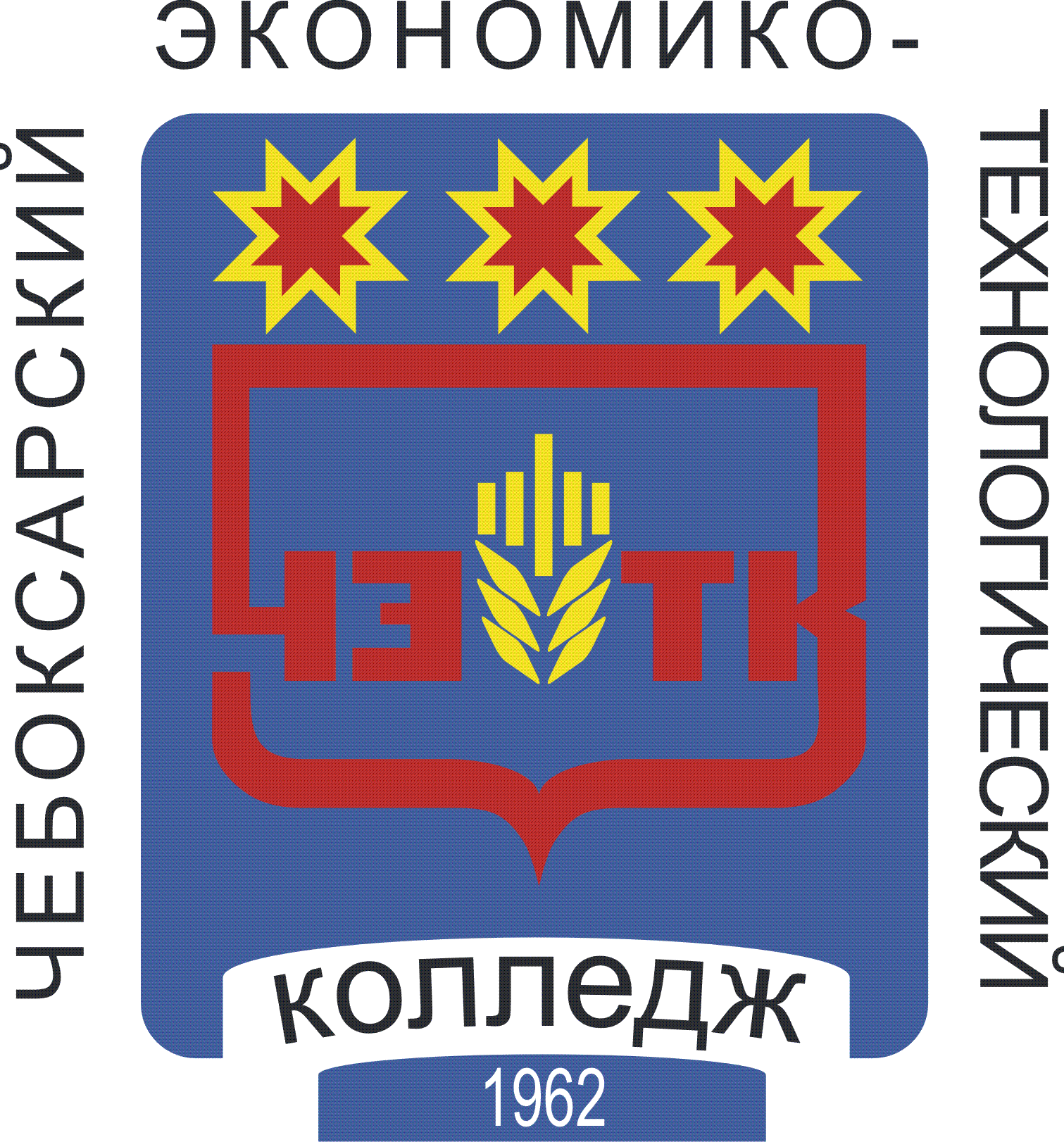 РАБОЧАЯ ПРОГРАММА ПРОФЕССИОНАЛЬНОГО МОДУЛЯПМ.02. ПРОИЗВОДСТВО ХЛЕБА И ХЛЕБОБУЛОЧНЫХ ИЗДЕЛИЙспециальность среднего профессионального образования19.02.03 Технология хлеба, кондитерских и макаронных изделийЧебоксары 2022РАССМОТРЕНАна заседании цикловой комиссии технологических дисциплинПротокол № 12 от «20 июня 2022 г. Председатель ЦК: _________________/М.Н.Барская/СОДЕРЖАНИЕ 1. паспорт РАБОЧЕЙ ПРОГРАММЫ ПРОФЕССИОНАЛЬНОГО МОДУЛЯПМ.02. ПРОИЗВОДСТВО ХЛЕБА И ХЛЕБОБУЛОЧНЫХ ИЗДЕЛИЙ1.1. Область применения рабочей программыРабочая программа профессионального модуля (далее программа ПМ) – является частью основной профессиональной образовательной программы в соответствии с ФГОС СПО по специальности 19.02.03. Технология хлеба, кондитерских и макаронных изделий в части освоения основного вида профессиональной деятельности (ВПД): Производство хлеба и хлебобулочных изделий и соответствующих профессиональных компетенции (ПК):ПК 2.1. Контролировать соблюдение требований к сырью при производстве хлеба и хлебобулочных изделий.ПК 2.2. Организовывать и осуществлять технологический процесс изготовления полуфабрикатов при производстве хлеба и хлебобулочных изделий.ПК 2.3. Организовывать и осуществлять технологический процесс производства хлеба и хлебобулочных изделий.ПК 2.4. Обеспечивать эксплуатацию технологического оборудования хлебопекарного производства.1.2. Цель и задачи модуля – требования к результатам освоения модуляС целью овладения указанным видом профессиональной деятельности и соответствующими профессиональными компетенциями обучающийся в ходе освоения профессионального модуля должен:иметь практический опыт: контроля качества сырья и готовой продукции;ведения процесса изготовления хлеба и хлебобулочных изделий;эксплуатации и обслуживания технологического оборудования для производства хлеба и хлебобулочных изделий.уметь:определять качество сырья и готовой продукции органолептически и аппаратно;по результатам контроля давать рекомендации для оптимизации технологического процесса;вести соответствующую производственную и технологическую документацию;рассчитывать производственные рецептуры;определять расход сырья;рассчитывать потери и затраты сырья, полуфабрикатов на отдельных участках технологического процесса;рассчитывать производительность печей различных конструкций для различных видов изделий;рассчитывать массу тестовой заготовки, упек и усушку, выход готовых изделий;подбирать операции и режимы разделки и выпечки для различных групп изделий;эксплуатировать основные виды оборудования при производстве хлеба и хлебобулочных изделий;проектировать и подбирать оборудование для автоматизированных и комплексно- механизированных линий для производства хлеба и хлебобулочных изделий;соблюдать правила и нормы охрана труда, противопожарной безопасности, промышленной санитарии.знать:требования стандартов к качеству сырья и готовой продукции;органолептические и физико-химические показатели качества сырья и готовой продукции;основные методы органолептических и физико-химических испытаний;ассортимент, рецептуру и этапы приготовления хлеба и хлебобулочных изделий;сущность процессов брожения полуфабрикатов хлебопекарного производства;способы регулирования скорости брожения полуфабрикатов;методы расчета производственных рецептур, расхода сырья, затрат и потерь сырья и полуфабрикатов на отдельных участках технологического процесса;правила эксплуатации основных виды оборудования при производстве хлеба и хлебобулочных изделий;понятие «унифицированной рецептуры»;назначение, сущность и режимы операции разделки;требования к соблюдению массы штучных изделий;сущность процессов, происходящих в тесте и хлебе при выпечке;режимы выпечки в зависимости от вырабатываемого ассортимента;виды технологических потерь и затрат на производстве;нормы расхода сырья и выхода готовой продукции, пути их снижения.причины и технологическое значение упека и усушки хлеба, меры по их снижению;понятие «выход хлеба»;способы укладки, условия и сроки хранения хлеба, хлебобулочных и сдобных изделий;способы сохранения свежести хлеба и хлебобулочных изделий;виды, назначение и принцип действия основного технологического, вспомогательного и транспортного оборудования хлебопекарного производства;правила безопасной эксплуатации оборудования;правила и нормы охрана труда, противопожарной безопасности, промышленной санитарии в хлебопекарном производстве.Техник-технолог должен обладать общими компетенциями, включающими в себя способность:ОК 1. Понимать сущность и социальную значимость своей будущей профессии, проявлять к ней устойчивый интерес.ОК 2. Организовывать собственную деятельность, выбирать типовые методы и способы выполнения профессиональных задач, оценивать их эффективность и качество.ОК 3. Принимать решения в стандартных и нестандартных ситуациях и нести за них ответственность.ОК 4. Осуществлять поиск и использование информации, необходимой для эффективного выполнения профессиональных задач, профессионального и личностного развития.ОК 5. Использовать информационно-коммуникационных технологии в профессиональной деятельности.ОК 6. Работать в коллективе и команде, эффективно общаться с коллегами, руководством, потребителями.ОК 7. Брать на себя ответственность за работу членов команды (подчиненных), результат выполнения заданий.ОК 8. Самостоятельно определять задачи профессионального и личностного развития, заниматься самообразованием, осознанно планировать повышение квалификации.ОК 9. Ориентироваться в условиях частой смены технологий в профессиональной деятельности.1.3. Количество часов на освоение программы профессионального модуля:всего  - 1044 часов, в том числе:максимальной учебной нагрузки обучающегося  - 756 часов, включая:	обязательной аудиторной учебной нагрузки обучающегося – 504 часа;	самостоятельной работы обучающегося – 252 часа;учебной и производственной практики – 288 часов.2. результаты освоения ПРОФЕССИОНАЛЬНОГО МОДУЛЯРезультатом освоения программы профессионального модуля является овладение обучающимися видом профессиональной деятельности Производство хлеба и хлебобулочных изделий, в том числе профессиональными (ПК) и общими (ОК) компетенциями:3. СТРУКТУРА и содержание профессионального модуля3.1. Тематический план профессионального модуля 3.2. Содержание обучения по профессиональному модулю «Производство хлеба и хлебобулочных изделий» (ПМ)                             Для характеристики уровня освоения учебного материала используются следующие обозначения: 1 – ознакомительный (узнавание ранее изученных объектов, свойств); 2 – репродуктивный (выполнение деятельности по образцу, инструкции или под руководством); 3 – продуктивный (планирование и самостоятельное выполнение деятельности, решение проблемных задач).4. условия реализации РАБОЧЕЙ программы ПРОФЕССИОНАЛЬНОГО МОДУЛЯ4.1. Материально-техническое обеспечениеРеализация программы модуля предполагает наличие учебных кабинетов «Технологии и организации производства» и «Технологического оборудования»; лабораторий «Технохимического контроля производства» и «Хлебопекарного производства».Оборудование учебного кабинета «Технологии и организации производств: посадочных мест - 36, рабочее место преподавателя, стенды по тематике, доска. Интерактивная обучающая программа по дисциплине  «Технология и организация хлебопекарного производства».	Лаборатория «Технохимического контроля производства»;Оборудование лаборатории: посадочных мест - 16, рабочее место преподавателя, мойка, шкафы для хранения посуды, стенды по тематике; суховоздушный термостат; сушильный шкаф; посуда; инвентарь, инструменты; реактивы. прибор для определения числа падения, прибор ИДК, прибор МОК, электронные весы, белизномер, прибор для определения формоустойчивости хлеба, прибор для определения объема, прибор Завьялова, прибор КВАРЦ, титровальная установка, набор лабораторной посуды, материалов, реактивов; шкафы для хранения; мойка; водонагреватель.	Кабинет «Технологического оборудования», лаборатория хлебопекарного производства: 5 рабочих мест, рабочее место преподавателя, технологическое оборудование, расстойный шкаф, печь, посуда, инвентарь.Материально-техническая база социальных партнеров АО «Чебоксарский хлебозавод №2», ОАО «Акконд», ООО ПКФ «Смак»: производственные цехи с механизированными и поточными линиями, технологические лаборатории.	4.2. Информационное обеспечение обученияПеречень рекомендуемых учебных изданий, Интернет-ресурсов, дополнительной литературыОсновные источники:1.Бурчакова И.Ю.    Организация и ведение процессов приготовления, оформления и подготовка к реализации хлебобулочных, мучных кондитерских изделий сложного ассортимента с учетом потребностей различных категорий потребителей, видов и форм обслуживания: учебник, 2018  2.Правила организации и ведения технологического процесса на хлебобулочных предприятиях. Гриф Минобр..3.ЦыгановаТ.Б. Технология и организация производства хлебобулочных изделий: учебник / Т.Б. Цыганова. - 7-е изд., стер. - М.: ИЦ Академия, 2014. - 448 с. - (Профессиональное образование).4. Хромеенков В.М. Оборудование хлебопекарного производства. Учеб. для нач. проф. образования. — М.: ИРПО; Изд. центр «Академия», 2000. — 320 с.Дополнительные источники:1.Действующие ГОСТы и ТУ со всеми изменениями на: зерно, продукты его переработки, методы оценки качества, хлеб и хлебобулочные изделия, методы оценки качества. Гриф Минобр.2.Основы расчета оборудования хлебопекарных и макаронных предприятий: учебное пособие/Ю.А. Калошин, М.Е. Чернов, В.М. Хромеенков и др. - М.: ДеЛи принт, 2010      3.Санитарные правила и нормы СанПин 2.3.4.545-96. Гриф Минобр.4.Сборник ГОСТ Мука. Технические условия. Гриф Минобр.5.Сборник ГОСТ Хлебобулочные изделия. ТУ. Гриф Минобр.6.Сборник ГОСТ Хлеб. ТУ. Гриф Минобр.7.Сборник ГОСТ Хлебобулочные изделия. Методы анализа. Гриф МинобрПериодические издания:1.Журналы «Хлебопечение России», «Пищевая промышленность».2.Журналы «Хлебопёк», «Хлебопром-Медиа»3.Журнал «Хлебопродукты», ООО "Издательский дом Специализированная прессаInternet ресурсы:1.Образовательные порталы по различным направлениям образования и тематике  htpp\\: /db/portal/sites/portal_page.html2.Федеральный портал «Российское образованиеwww.edu.ru 3.Федеральный портал  «Информационно- коммуникационные технологии в образовании» htpp\\:www.ict.edu.ru4.Сайт журнала «Хлебопек» www.hlebopek.by5.Сайт хлебопеков: http://hlebopechka.ru6.«Российское хлебопечение» - http://www.hleb.net/7.Журнал «Bread.su» - http://bread.su/8.Центральная научная сельскохозяйственная библиотека Россельхозакадемии» - http://www.cnshb.ru/9.Национальная сборная по компетенции «Хлебопечение https://nationalteam.worldskills.ru/skills/khlebopechenie/ Специализированное программное обеспечение:Интерактивная обучающая программа по дисциплине  «Технология и организация хлебопекарного производства», презентации по дисциплинам; фильмы по профилю модуля.4.3. Общие требования к организации образовательного процесса.	Обязательным условием допуска к практической подготовке-  производственной практике  специальности 19.02.03 «Технология хлеба, кондитерских и макаронных изделий»  в рамках профессионального модуля «Производство хлеба и хлебобулочных изделий» является освоение учебной практики для получения первичных профессиональных навыков, а также освоение общепрофессиональных дисциплин  профессионального  цикла: ЕН. 01.Математика; ЕН. 02.Экологические основы природопользования; ЕН. 03. Химия;ОП. 04.Микробиология, санитария и гигиена в пищевом производстве; ОП. 05. Автоматизация технологических процессов; ОП. 06. Информационные технологии в профессиональной деятельности; ОП. 07. Метрология и стандартизация; ОП. 08. Правовые основы профессиональной деятельности; ОП. 10. Охрана труда; ОП. 11. Безопасность жизнедеятельности.4.4. Кадровое обеспечение образовательного процесса.Требования к квалификации педагогических, инженерно - педагогических кадров, обеспечивающих обучение по междисциплинарному курсу: наличие высшего профессионального образования, соответствующего профилю модуля «Производство хлеба и хлебобулочных изделий» по специальности 19.02.03«Технология хлеба, кондитерских и макаронных изделий»Требования к квалификации педагогических кадров, осуществляющих руководство практикой. Инженерно-педагогический состав: дипломированные специалисты – преподаватели междисциплинарных курсов, а также общепрофессиональных  дисциплин: наличие образования по профилю с обязательной стажировкой в профильных организациях не реже 1-го раза в 3 года. Опыт деятельности в организациях соответствующей профессиональной сферы является обязательным.5. Контроль и оценка результатов освоения профессионального модуля (вида профессиональной деятельности)Формы и методы контроля и оценки результатов обучения должны позволять проверять у обучающихся не только сформированность профессиональных компетенций, но и развитие общих компетенций и обеспечивающих их умений.Разработана в соответствии с требованиями Федерального государственного образовательного стандарта среднего профессионального образования по специальности 19.02.03 Технология хлеба, кондитерских и макаронных изделийУТВЕРЖДЕНА     Приказом № 353  от «30» августа 2022 г. М.П.Разработчик:Кутова Елена Авенировна, преподаватель "      "              _____2022 г.1. ПАСПОРТ РАБОЧЕЙ ПРОГРАММЫ ПРОФЕССИОНАЛЬНОГО МОДУЛЯ стр.42. результаты освоения ПРОФЕССИОНАЛЬНОГО МОДУЛЯ63. СТРУКТУРА и содержание профессионального модуля74 . условия реализации РАБОЧЕЙ программы ПРОФЕССИОНАЛЬНОГО МОДУЛЯ295. Контроль и оценка результатов освоения профессионального модуля 31КодНаименование результата обученияПК 2.1.Контролировать соблюдение требований к качеству сырья при  производстве хлеба и хлебобулочных изделий.ПК 2.2.Организовывать и осуществлять технологический процесс изготовления полуфабрикатов при производстве хлеба и хлебобулочных изделий.ПК 2.3.Организовывать и осуществлять технологический процесс производства хлеба и хлебобулочных изделий.ПК 2.4.Обеспечивать эксплуатацию технологического оборудования.ОК 1.Понимать сущность и социальную значимость своей будущей профессии, проявлять к ней устойчивый интерес.ОК 2.Организовывать собственную деятельность, выбирать типовые методы и способы выполнения профессиональных задач, оценивать их эффективность и качество.ОК 3.Принимать решения в стандартных и нестандартных ситуациях и нести за них ответственность.ОК 4.Осуществлять поиск и использование информации, необходимой для эффективного выполнения профессиональных задач, профессионального и личностного развития.ОК 5.Использовать информационно-коммуникационные технологии в профессиональной деятельности.ОК 6.Работать в коллективе и команде, эффективно общаться с коллегами, руководством, потребителями.ОК 7.Брать на себя ответственность за работу членов команды (подчиненных), за результат выполнения заданий.ОК 8.Самостоятельно определять задачи профессионального и личностного развития, заниматься самообразованием, осознанно планировать повышение квалификации.ОК 9.Ориентироваться в условиях частой смены технологий в профессиональной деятельности.Промежуточная аттестация в форме:МДК.02.01 Технология производства хлеба и хлебобулочных изделий - дифференцированный зачетМДК.02.02 Ассортимент и качество хлеба и хлебобулочных изделий - дифференцированный зачетПМ.02 Производство хлеба и хлебобулочных изделий - экзаменПромежуточная аттестация в форме:МДК.02.01 Технология производства хлеба и хлебобулочных изделий - дифференцированный зачетМДК.02.02 Ассортимент и качество хлеба и хлебобулочных изделий - дифференцированный зачетПМ.02 Производство хлеба и хлебобулочных изделий - экзаменКоды профессиональ-ных компетенцийНаименования разделов профессионального модуля*Всего часов(макс. учебная нагрузка и практики)Объем времени, отведенный на освоение междисциплинарного курса (курсов)Объем времени, отведенный на освоение междисциплинарного курса (курсов)Объем времени, отведенный на освоение междисциплинарного курса (курсов)Объем времени, отведенный на освоение междисциплинарного курса (курсов)Объем времени, отведенный на освоение междисциплинарного курса (курсов)Объем времени, отведенный на освоение междисциплинарного курса (курсов)Объем времени, отведенный на освоение междисциплинарного курса (курсов)Объем времени, отведенный на освоение междисциплинарного курса (курсов)Практика Практика Коды профессиональ-ных компетенцийНаименования разделов профессионального модуля*Всего часов(макс. учебная нагрузка и практики)Обязательная аудиторная учебная нагрузка обучающегосяОбязательная аудиторная учебная нагрузка обучающегосяОбязательная аудиторная учебная нагрузка обучающегосяОбязательная аудиторная учебная нагрузка обучающегосяОбязательная аудиторная учебная нагрузка обучающегосяСамостоятельная работа обучающегосяСамостоятельная работа обучающегосяСамостоятельная работа обучающегосяУчебная,часовПроизводственная (по профилю специальности),часовКоды профессиональ-ных компетенцийНаименования разделов профессионального модуля*Всего часов(макс. учебная нагрузка и практики)Всего,часовв т.ч. лабораторные работы,часовв  т.ч. практические занятия,часовв  т.ч. практические занятия,часовв т.ч., курсовая работа (проект),часовВсего,часовв т.ч., курсовая работа (проект),часовв т.ч., курсовая работа (проект),часовУчебная,часовПроизводственная (по профилю специальности),часов1234556788910ПК 2.1. – ПК 2.4.Раздел 1. Технология производства хлеба и хлебобулочных изделий46831256114114-156----ПК 2.1 – ПК 2.4Раздел 2. Ассортимент и качество хлеба и хлебобулочных изделий 2881923624243096----ПК 2.1 – ПК 2.4Учебная практика3636-ПК 2.1 – ПК 2.4Производственная практика (по профилю специальности), часов 252252Всего:1044504921381383025236252Наименование разделов профессионального модуля (ПМ), междисциплинарных курсов (МДК) и темСодержание учебного материала, лабораторные работы и практические занятия, самостоятельная работа обучающихся, курсовая работа (проект)Содержание учебного материала, лабораторные работы и практические занятия, самостоятельная работа обучающихся, курсовая работа (проект)Содержание учебного материала, лабораторные работы и практические занятия, самостоятельная работа обучающихся, курсовая работа (проект)Содержание учебного материала, лабораторные работы и практические занятия, самостоятельная работа обучающихся, курсовая работа (проект)Объем часовОбъем часовОбъем часовУровень освоенияУровень освоенияУровень освоения12222333444ПМ 02  Производство  хлеба хлебобулочных изделий504504504МДК 02.01Технология производства хлеба и хлебобулочных изделий 312312312Общие сведения о хлебопекарных предприятиях. Содержание Содержание Содержание Содержание 8881, 21, 21, 21, 2Общие сведения о хлебопекарных предприятиях. 1Общие сведения о хлебопекарных предприятиях. Последовательность и назначение отдельных технологических операций.Общие сведения о хлебопекарных предприятиях. Последовательность и назначение отдельных технологических операций.Общие сведения о хлебопекарных предприятиях. Последовательность и назначение отдельных технологических операций.8881, 21, 21, 21, 2Общие сведения о хлебопекарных предприятиях. 2Автоматизированные и комплексно-механизированные линии  для производства хлеба и хлебобулочных изделий.  Классификация оборудования. Автоматизированные и комплексно-механизированные линии  для производства хлеба и хлебобулочных изделий.  Классификация оборудования. Автоматизированные и комплексно-механизированные линии  для производства хлеба и хлебобулочных изделий.  Классификация оборудования. 8881, 21, 21, 21, 2Общие сведения о хлебопекарных предприятиях. Практические занятия Практические занятия Практические занятия Практические занятия 4442222Общие сведения о хлебопекарных предприятиях. 1Практическое занятие №1 Подбор технологических этапов и операций для производства батонов нарезных при безопарном способе приготовления теста.Практическое занятие №1 Подбор технологических этапов и операций для производства батонов нарезных при безопарном способе приготовления теста.Практическое занятие №1 Подбор технологических этапов и операций для производства батонов нарезных при безопарном способе приготовления теста.4442222Общие сведения о хлебопекарных предприятиях. 2Практическое занятие №2. Подбор этапов и операций производства ржано-пшеничного хлеба «Украинского нового» Практическое занятие №2. Подбор этапов и операций производства ржано-пшеничного хлеба «Украинского нового» Практическое занятие №2. Подбор этапов и операций производства ржано-пшеничного хлеба «Украинского нового» 4442222Тема 1.2.Приготовление тестаСодержание Содержание Содержание Содержание 3838382222Тема 1.2.Приготовление теста1Замес теста. Процессы, протекающие в тесте на стадии замеса. Утвержденная (унифицированная) и производственная рецептуры, понятия, определения.Замес теста. Процессы, протекающие в тесте на стадии замеса. Утвержденная (унифицированная) и производственная рецептуры, понятия, определения.Замес теста. Процессы, протекающие в тесте на стадии замеса. Утвержденная (унифицированная) и производственная рецептуры, понятия, определения.3838381,21,21,21,2Тема 1.2.Приготовление теста2Дозирование сырья. Виды дозаторов. Назначение, устройство и принцип действия. Безопасные условия работы.Дозирование сырья. Виды дозаторов. Назначение, устройство и принцип действия. Безопасные условия работы.Дозирование сырья. Виды дозаторов. Назначение, устройство и принцип действия. Безопасные условия работы.3838381,21,21,21,2Тема 1.2.Приготовление теста3Машины для замеса теста. Устройство, принцип действия. Безопасные приемы эксплуатации оборудования. Машины для замеса теста. Устройство, принцип действия. Безопасные приемы эксплуатации оборудования. Машины для замеса теста. Устройство, принцип действия. Безопасные приемы эксплуатации оборудования. 3838381,21,21,21,2Тема 1.2.Приготовление теста4Процессы, происходящие при брожении и созревании теста. Роль  продуктов брожения в формировании вкуса и аромата хлеба.Процессы, происходящие при брожении и созревании теста. Роль  продуктов брожения в формировании вкуса и аромата хлеба.Процессы, происходящие при брожении и созревании теста. Роль  продуктов брожения в формировании вкуса и аромата хлеба.3838381,21,21,21,2Тема 1.2.Приготовление теста5Регулирование процесса брожения теста. Способы интенсификации брожения теста. Регулирование процесса брожения теста. Способы интенсификации брожения теста. Регулирование процесса брожения теста. Способы интенсификации брожения теста. 3838381,21,21,21,2Тема 1.2.Приготовление теста6Влияние компонентов теста, температуры полуфабрикатов на  процессы, протекающие  при брожении теста. на микроорганизмы теста.Влияние компонентов теста, температуры полуфабрикатов на  процессы, протекающие  при брожении теста. на микроорганизмы теста.Влияние компонентов теста, температуры полуфабрикатов на  процессы, протекающие  при брожении теста. на микроорганизмы теста.3838381,21,21,21,2Тема 1.2.Приготовление теста7Приготовление жидких дрожжей. Выведение жидких дрожжей по разводочному циклу. Приготовление осахаренной заварки. Производственный цикл приготовления жидких дрожжей по I-ому и II-ому вариантам. Приготовление жидких дрожжей. Выведение жидких дрожжей по разводочному циклу. Приготовление осахаренной заварки. Производственный цикл приготовления жидких дрожжей по I-ому и II-ому вариантам. Приготовление жидких дрожжей. Выведение жидких дрожжей по разводочному циклу. Приготовление осахаренной заварки. Производственный цикл приготовления жидких дрожжей по I-ому и II-ому вариантам. 3838381,21,21,21,2Тема 1.2.Приготовление теста8Виды заварок и их назначение. Машины для приготовления заварок.Виды заварок и их назначение. Машины для приготовления заварок.Виды заварок и их назначение. Машины для приготовления заварок.3838381,21,21,21,2Тема 1.2.Приготовление теста9Организация и ведение технологического процесса на стадии приготовления теста.Правила замеса теста, контроль выполнения технологического процесса. Определение готовности полуфабрикатов. Организация и ведение технологического процесса на стадии приготовления теста.Правила замеса теста, контроль выполнения технологического процесса. Определение готовности полуфабрикатов. Организация и ведение технологического процесса на стадии приготовления теста.Правила замеса теста, контроль выполнения технологического процесса. Определение готовности полуфабрикатов. 3838381,21,21,21,2Тема 1.2.Приготовление теста10Дефекты полуфабрикатов, возникающие в результате нарушения параметров и режимов приготовления теста.Дефекты полуфабрикатов, возникающие в результате нарушения параметров и режимов приготовления теста.Дефекты полуфабрикатов, возникающие в результате нарушения параметров и режимов приготовления теста.Тема 1.2.Приготовление теста11Санитарные требования, предъявляемые к содержанию дрожжевого и тестоприготовительных отделений.Санитарные требования, предъявляемые к содержанию дрожжевого и тестоприготовительных отделений.Санитарные требования, предъявляемые к содержанию дрожжевого и тестоприготовительных отделений.Тема 1.2.Приготовление тестаПрактические занятияПрактические занятияПрактические занятияПрактические занятия1616162222Тема 1.2.Приготовление теста1Практическое занятие № 3 Расчёт количества муки, дрожжей, солевого и сахарного растворов, другого сырья и полуфабрикатов на замес теста. Определение различий между производственными и унифицированными рецептурамиПрактическое занятие № 3 Расчёт количества муки, дрожжей, солевого и сахарного растворов, другого сырья и полуфабрикатов на замес теста. Определение различий между производственными и унифицированными рецептурамиПрактическое занятие № 3 Расчёт количества муки, дрожжей, солевого и сахарного растворов, другого сырья и полуфабрикатов на замес теста. Определение различий между производственными и унифицированными рецептурами1616162222Тема 1.2.Приготовление теста2Практическое занятие № 4 Расчёт количества муки и воды в жидких дрожжах, заварках, заквасках, идущих на замес тестаСоставление схемы расчета производственной рецептуры при периодическом и непрерывном способе приготовления теста.Практическое занятие № 4 Расчёт количества муки и воды в жидких дрожжах, заварках, заквасках, идущих на замес тестаСоставление схемы расчета производственной рецептуры при периодическом и непрерывном способе приготовления теста.Практическое занятие № 4 Расчёт количества муки и воды в жидких дрожжах, заварках, заквасках, идущих на замес тестаСоставление схемы расчета производственной рецептуры при периодическом и непрерывном способе приготовления теста.1616162222Тема 1.2.Приготовление теста3Практическое занятие № 5 Анализ схем дозаторов периодического и непрерывного действия для дозирования муки.Практическое занятие № 5 Анализ схем дозаторов периодического и непрерывного действия для дозирования муки.Практическое занятие № 5 Анализ схем дозаторов периодического и непрерывного действия для дозирования муки.1616162222Тема 1.2.Приготовление теста4Практическое занятие № 6 Анализ схем дозировочной аппаратуры для жидких компонентов.Практическое занятие № 6 Анализ схем дозировочной аппаратуры для жидких компонентов.Практическое занятие № 6 Анализ схем дозировочной аппаратуры для жидких компонентов.1616162222Тема 1.2.Приготовление теста5Практическое занятие № 7 Составление технологической схемы разводочного и производственных циклов приготовления жидких дрожжей.Практическое занятие № 7 Составление технологической схемы разводочного и производственных циклов приготовления жидких дрожжей.Практическое занятие № 7 Составление технологической схемы разводочного и производственных циклов приготовления жидких дрожжей.1616162222Тема 1.2.Приготовление теста6Практическое занятие № 8 Составление аппаратурно-технологической схемы приготовления жидких дрожжей.Практическое занятие № 8 Составление аппаратурно-технологической схемы приготовления жидких дрожжей.Практическое занятие № 8 Составление аппаратурно-технологической схемы приготовления жидких дрожжей.1616162222Тема 1.2.Приготовление теста7Практическое занятие № 9 Определение факторов, обуславливающих продолжительность замеса теста. Определение факторов, влияющих на температуру воды на замес теста. Расчет температуры воды.Практическое занятие № 9 Определение факторов, обуславливающих продолжительность замеса теста. Определение факторов, влияющих на температуру воды на замес теста. Расчет температуры воды.Практическое занятие № 9 Определение факторов, обуславливающих продолжительность замеса теста. Определение факторов, влияющих на температуру воды на замес теста. Расчет температуры воды.1616162222Тема 1.2.Приготовление теста8Практическое занятие № 10 Определение факторов, обуславливающих скорость брожения теста. Разработка способов регулировки скорости брожения.Практическое занятие № 10 Определение факторов, обуславливающих скорость брожения теста. Разработка способов регулировки скорости брожения.Практическое занятие № 10 Определение факторов, обуславливающих скорость брожения теста. Разработка способов регулировки скорости брожения.1616162222Тема 1.3.Способы приготовления пшеничного тестаСодержание Содержание Содержание Содержание 4646462222Тема 1.3.Способы приготовления пшеничного теста1Классификация способов приготовления пшеничного теста. Приготовление теста на густых опарах. Аппаратурно-технологические схемы  приготовления. Европейские способы тестоведения по стандартам WorldskillsКлассификация способов приготовления пшеничного теста. Приготовление теста на густых опарах. Аппаратурно-технологические схемы  приготовления. Европейские способы тестоведения по стандартам WorldskillsКлассификация способов приготовления пшеничного теста. Приготовление теста на густых опарах. Аппаратурно-технологические схемы  приготовления. Европейские способы тестоведения по стандартам Worldskills4646462222Тема 1.3.Способы приготовления пшеничного теста2Приготовление теста на жидких и больших жидких опарах. Аппаратурно-технологические схемы  приготовления. приготовления теста.Приготовление теста на жидких и больших жидких опарах. Аппаратурно-технологические схемы  приготовления. приготовления теста.Приготовление теста на жидких и больших жидких опарах. Аппаратурно-технологические схемы  приготовления. приготовления теста.4646462222Тема 1.3.Способы приготовления пшеничного теста3Приготовление теста на жидких пшеничных заквасках. Концентрированная молочнокислая закваска. Приготовление теста на концентрированной молочнокислой закваске.  Приготовление теста на жидких пшеничных заквасках. Концентрированная молочнокислая закваска. Приготовление теста на концентрированной молочнокислой закваске.  Приготовление теста на жидких пшеничных заквасках. Концентрированная молочнокислая закваска. Приготовление теста на концентрированной молочнокислой закваске.  4646462222Тема 1.3.Способы приготовления пшеничного теста4Мезофильная закваска. Приготовление теста на новых видах пшеничных заквасок: комплексная, ацидофильная, пропионовокислая закваски и т.д.Мезофильная закваска. Приготовление теста на новых видах пшеничных заквасок: комплексная, ацидофильная, пропионовокислая закваски и т.д.Мезофильная закваска. Приготовление теста на новых видах пшеничных заквасок: комплексная, ацидофильная, пропионовокислая закваски и т.д.4646462222Тема 1.3.Способы приготовления пшеничного теста5Приготовление теста на диспергированной фазе. Приготовление теста на специальных полуфабрикатах.Приготовление теста на диспергированной фазе. Приготовление теста на специальных полуфабрикатах.Приготовление теста на диспергированной фазе. Приготовление теста на специальных полуфабрикатах.4646462222Тема 1.3.Способы приготовления пшеничного теста6Приготовление теста на полуфабрикатах из целого зерна. Приготовление теста на полуфабрикатах из целого зерна. Приготовление теста на полуфабрикатах из целого зерна. 4646462222Тема 1.3.Способы приготовления пшеничного теста7Приготовление теста однофазными способами: безопарный и ускоренный способ. Аппаратурно-технологические схемы  приготовления. приготовления теста.Приготовление теста однофазными способами: безопарный и ускоренный способ. Аппаратурно-технологические схемы  приготовления. приготовления теста.Приготовление теста однофазными способами: безопарный и ускоренный способ. Аппаратурно-технологические схемы  приготовления. приготовления теста.4646462222Тема 1.3.Способы приготовления пшеничного теста8Интенсивная (холодная) технология теста.Интенсивная (холодная) технология теста.Интенсивная (холодная) технология теста.4646462222Тема 1.3.Способы приготовления пшеничного теста9Приготовление теста на основе быстрозамороженных полуфабрикатов.Приготовление теста на основе быстрозамороженных полуфабрикатов.Приготовление теста на основе быстрозамороженных полуфабрикатов.4646462222Тема 1.3.Способы приготовления пшеничного теста10Приготовление теста на пшеничной закваске с применением аутолиза, теста длительного брожения.Приготовление теста на пшеничной закваске с применением аутолиза, теста длительного брожения.Приготовление теста на пшеничной закваске с применением аутолиза, теста длительного брожения.4646462222Тема 1.3.Способы приготовления пшеничного теста11Преимущества и недостатки различных способов тестоведения. Критерии оценки процесса созревания пшеничного теста. Определение готовности теста.Преимущества и недостатки различных способов тестоведения. Критерии оценки процесса созревания пшеничного теста. Определение готовности теста.Преимущества и недостатки различных способов тестоведения. Критерии оценки процесса созревания пшеничного теста. Определение готовности теста.4646462222Тема 1.3.Способы приготовления пшеничного тестаЛабораторные работыЛабораторные работыЛабораторные работыЛабораторные работы1010102,32,32,32,3Тема 1.3.Способы приготовления пшеничного теста1Лабораторное занятие №1 Приготовление теста на густой опаре.. Проведение органолептической оценки  качества  полуфабрикатов. Отбор проб для анализа. Определение температуры.Лабораторное занятие №1 Приготовление теста на густой опаре.. Проведение органолептической оценки  качества  полуфабрикатов. Отбор проб для анализа. Определение температуры.Лабораторное занятие №1 Приготовление теста на густой опаре.. Проведение органолептической оценки  качества  полуфабрикатов. Отбор проб для анализа. Определение температуры.1010102,32,32,32,3Тема 1.3.Способы приготовления пшеничного теста2Лабораторное занятие №2 Определение массовой доли влаги в полуфабрикатах ускоренным и стандартным методами.Лабораторное занятие №2 Определение массовой доли влаги в полуфабрикатах ускоренным и стандартным методами.Лабораторное занятие №2 Определение массовой доли влаги в полуфабрикатах ускоренным и стандартным методами.1010102,32,32,32,3Тема 1.3.Способы приготовления пшеничного теста3Лабораторное занятие №3 Приготовление теста на жидких опарах. Определение  общей (титруемой) кислотности  хлебопекарных полуфабрикатов методом титрования.Лабораторное занятие №3 Приготовление теста на жидких опарах. Определение  общей (титруемой) кислотности  хлебопекарных полуфабрикатов методом титрования.Лабораторное занятие №3 Приготовление теста на жидких опарах. Определение  общей (титруемой) кислотности  хлебопекарных полуфабрикатов методом титрования.1010102,32,32,32,3Тема 1.3.Способы приготовления пшеничного теста4Лабораторное занятие №4 Приготовление теста безопарным способом. Определение активной кислотности (рH) полуфабрикатов потенциометрическим методом.Лабораторное занятие №4 Приготовление теста безопарным способом. Определение активной кислотности (рH) полуфабрикатов потенциометрическим методом.Лабораторное занятие №4 Приготовление теста безопарным способом. Определение активной кислотности (рH) полуфабрикатов потенциометрическим методом.1010102,32,32,32,3Тема 1.3.Способы приготовления пшеничного теста5Лабораторное занятие №5 Приготовление теста ускоренными способами. Определение подъемной силы полуфабрикатов. Лабораторное занятие №5 Приготовление теста ускоренными способами. Определение подъемной силы полуфабрикатов. Лабораторное занятие №5 Приготовление теста ускоренными способами. Определение подъемной силы полуфабрикатов. 1010102,32,32,32,3Тема 1.3.Способы приготовления пшеничного тестаПрактические занятияПрактические занятияПрактические занятияПрактические занятия1414142,32,32,32,3Тема 1.3.Способы приготовления пшеничного тестаПрактическое занятие № 11 Составление аппаратурной схемы непрерывного приготовления теста из пшеничной муки безопарным способом.Практическое занятие № 11 Составление аппаратурной схемы непрерывного приготовления теста из пшеничной муки безопарным способом.Практическое занятие № 11 Составление аппаратурной схемы непрерывного приготовления теста из пшеничной муки безопарным способом.1414142,32,32,32,3Тема 1.3.Способы приготовления пшеничного тестаПрактическое занятие № 12 Расчет производственной рецептуры для приготовления пшеничного теста безопарным  и ускоренным способом. Практическое занятие № 12 Расчет производственной рецептуры для приготовления пшеничного теста безопарным  и ускоренным способом. Практическое занятие № 12 Расчет производственной рецептуры для приготовления пшеничного теста безопарным  и ускоренным способом. 1414142,32,32,32,3Тема 1.3.Способы приготовления пшеничного тестаПрактическое занятие № 13 Составление технологической схемы приготовления пшеничного теста на густых опарах периодическим способом с указанием  режимов.Практическое занятие № 13 Составление технологической схемы приготовления пшеничного теста на густых опарах периодическим способом с указанием  режимов.Практическое занятие № 13 Составление технологической схемы приготовления пшеничного теста на густых опарах периодическим способом с указанием  режимов.1414142,32,32,32,3Тема 1.3.Способы приготовления пшеничного тестаПрактическое занятие № 14 Составление аппаратурной схемы непрерывного приготовления пшеничного теста  большой густой опаре Практическое занятие № 14 Составление аппаратурной схемы непрерывного приготовления пшеничного теста  большой густой опаре Практическое занятие № 14 Составление аппаратурной схемы непрерывного приготовления пшеничного теста  большой густой опаре 1414142,32,32,32,3Тема 1.3.Способы приготовления пшеничного тестаПрактическое занятие № 15 Расчет производственных рецептур для приготовления пшеничного теста на опарах, КМКЗ.Практическое занятие № 15 Расчет производственных рецептур для приготовления пшеничного теста на опарах, КМКЗ.Практическое занятие № 15 Расчет производственных рецептур для приготовления пшеничного теста на опарах, КМКЗ.1414142,32,32,32,3Тема 1.3.Способы приготовления пшеничного тестаПрактическое занятие № 16 Составление аппаратурной схемы периодического приготовления жидкой опары и теста из пшеничной муки.Практическое занятие № 16 Составление аппаратурной схемы периодического приготовления жидкой опары и теста из пшеничной муки.Практическое занятие № 16 Составление аппаратурной схемы периодического приготовления жидкой опары и теста из пшеничной муки.1414142,32,32,32,3Тема 1.3.Способы приготовления пшеничного тестаПрактическое занятие № 17 Составление таблицы сравнительной характеристики режимов приготовления пшеничного теста различными способами, схемы контроля качества полуфабрикатовПрактическое занятие № 17 Составление таблицы сравнительной характеристики режимов приготовления пшеничного теста различными способами, схемы контроля качества полуфабрикатовПрактическое занятие № 17 Составление таблицы сравнительной характеристики режимов приготовления пшеничного теста различными способами, схемы контроля качества полуфабрикатов1414142,32,32,32,3Тема 1.4.Приготовление теста из ржаной и смеси  ржаной и пшеничной мукиСодержаниеСодержаниеСодержаниеСодержание4242422,32,32,32,3Тема 1.4.Приготовление теста из ржаной и смеси  ржаной и пшеничной муки1Отличительные особенности приготовления ржаного теста. Технологическое значение заквасок. Микрофлора ржаных заквасок.  Отличительные особенности приготовления ржаного теста. Технологическое значение заквасок. Микрофлора ржаных заквасок.  Отличительные особенности приготовления ржаного теста. Технологическое значение заквасок. Микрофлора ржаных заквасок.  4242421,21,21,21,2Тема 1.4.Приготовление теста из ржаной и смеси  ржаной и пшеничной муки2Классификация способов приготовления теста из ржаной или смеси ржаной и пшеничной муки. Приготовление ржаного теста на густой закваске. Классификация способов приготовления теста из ржаной или смеси ржаной и пшеничной муки. Приготовление ржаного теста на густой закваске. Классификация способов приготовления теста из ржаной или смеси ржаной и пшеничной муки. Приготовление ржаного теста на густой закваске. 4242421,21,21,21,2Тема 1.4.Приготовление теста из ржаной и смеси  ржаной и пшеничной муки3Приготовление теста на жидких ржаных заквасках. Аппаратурно-технологические схемы  приготовления.Приготовление теста на жидких ржаных заквасках. Аппаратурно-технологические схемы  приготовления.Приготовление теста на жидких ржаных заквасках. Аппаратурно-технологические схемы  приготовления.4242421,21,21,21,2Тема 1.4.Приготовление теста из ржаной и смеси  ржаной и пшеничной муки4Приготовление ржаного теста на концентрированной бездрожжевой молочнокислой закваске. Аппаратурно-технологические схемы  приготовления.Приготовление ржаного теста на концентрированной бездрожжевой молочнокислой закваске. Аппаратурно-технологические схемы  приготовления.Приготовление ржаного теста на концентрированной бездрожжевой молочнокислой закваске. Аппаратурно-технологические схемы  приготовления.4242421,21,21,21,2Тема 1.4.Приготовление теста из ржаной и смеси  ржаной и пшеничной муки5Приготовление теста для заварных видов ржаного хлеба.Приготовление теста для заварных видов ржаного хлеба.Приготовление теста для заварных видов ржаного хлеба.4242421,21,21,21,2Тема 1.4.Приготовление теста из ржаной и смеси  ржаной и пшеничной муки6Использование возвратных отходов хлебопекарного производства.  Организация работы в тестоприготовительном отделении.Использование возвратных отходов хлебопекарного производства.  Организация работы в тестоприготовительном отделении.Использование возвратных отходов хлебопекарного производства.  Организация работы в тестоприготовительном отделении.4242421,21,21,21,2Тема 1.4.Приготовление теста из ржаной и смеси  ржаной и пшеничной мукиЛабораторные занятияЛабораторные занятияЛабораторные занятияЛабораторные занятия1212122,32,32,32,3Тема 1.4.Приготовление теста из ржаной и смеси  ржаной и пшеничной муки1Лабораторное занятие №6 Приготовление теста из смеси ржаной и пшеничной муки Подбор основных параметров и режимов замеса и брожения теста из ржаной или смеси ржаной и пшеничной муки.Лабораторное занятие №6 Приготовление теста из смеси ржаной и пшеничной муки Подбор основных параметров и режимов замеса и брожения теста из ржаной или смеси ржаной и пшеничной муки.Лабораторное занятие №6 Приготовление теста из смеси ржаной и пшеничной муки Подбор основных параметров и режимов замеса и брожения теста из ржаной или смеси ржаной и пшеничной муки.1212122,32,32,32,3Тема 1.4.Приготовление теста из ржаной и смеси  ржаной и пшеничной муки2Лабораторное занятие №7 Определение влияния влажности теста на его свойства и качество хлеба Определение влияния температуры теста на его свойства, ход технологического процесса  и качество хлеба.Лабораторное занятие №7 Определение влияния влажности теста на его свойства и качество хлеба Определение влияния температуры теста на его свойства, ход технологического процесса  и качество хлеба.Лабораторное занятие №7 Определение влияния влажности теста на его свойства и качество хлеба Определение влияния температуры теста на его свойства, ход технологического процесса  и качество хлеба.1212122,32,32,32,3Тема 1.4.Приготовление теста из ржаной и смеси  ржаной и пшеничной муки3Лабораторное занятие №8 Определение влияния продолжительности брожения полуфабрикатов на их свойства теста, ход технологического процесса  и качество хлеба.Лабораторное занятие №8 Определение влияния продолжительности брожения полуфабрикатов на их свойства теста, ход технологического процесса  и качество хлеба.Лабораторное занятие №8 Определение влияния продолжительности брожения полуфабрикатов на их свойства теста, ход технологического процесса  и качество хлеба.1212122,32,32,32,3Тема 1.4.Приготовление теста из ржаной и смеси  ржаной и пшеничной муки4Лабораторное занятие №9 Определение бродильной активности полуфабрикатов по методу всплытия шарика.Лабораторное занятие №9 Определение бродильной активности полуфабрикатов по методу всплытия шарика.Лабораторное занятие №9 Определение бродильной активности полуфабрикатов по методу всплытия шарика.1212122,32,32,32,3Тема 1.4.Приготовление теста из ржаной и смеси  ржаной и пшеничной муки5Лабораторное занятие № 10 Определение общей (титруемой) кислотности хлебопекарных полуфабрикатов методом титрованияЛабораторное занятие № 10 Определение общей (титруемой) кислотности хлебопекарных полуфабрикатов методом титрованияЛабораторное занятие № 10 Определение общей (титруемой) кислотности хлебопекарных полуфабрикатов методом титрования1212122,32,32,32,3Тема 1.4.Приготовление теста из ржаной и смеси  ржаной и пшеничной муки6Лабораторное занятие № 11  Определение органолептической оценки качества полуфабрикатов (1-2 видов по выбору). Оценка качества полуфабрикатов и составление рекомендаций по дальнейшей переработке.Определение массовой доли влаги в полуфабрикатах (опаре, закваске, заварке и др.)Лабораторное занятие № 11  Определение органолептической оценки качества полуфабрикатов (1-2 видов по выбору). Оценка качества полуфабрикатов и составление рекомендаций по дальнейшей переработке.Определение массовой доли влаги в полуфабрикатах (опаре, закваске, заварке и др.)Лабораторное занятие № 11  Определение органолептической оценки качества полуфабрикатов (1-2 видов по выбору). Оценка качества полуфабрикатов и составление рекомендаций по дальнейшей переработке.Определение массовой доли влаги в полуфабрикатах (опаре, закваске, заварке и др.)1212122,32,32,32,3Практические занятияПрактические занятияПрактические занятияПрактические занятия1818181Практическое занятие № 18 Составление  аппаратурно-технологической схемы приготовления  теста из ржаной и смеси ржаной и пшеничной муки  на большой густой закваске с указанием технологических режимов. Практическое занятие № 18 Составление  аппаратурно-технологической схемы приготовления  теста из ржаной и смеси ржаной и пшеничной муки  на большой густой закваске с указанием технологических режимов. Практическое занятие № 18 Составление  аппаратурно-технологической схемы приготовления  теста из ржаной и смеси ржаной и пшеничной муки  на большой густой закваске с указанием технологических режимов. 1818182Практическое занятие № 19 Расчет производственных рецептур приготовления теста на густых закваскахПрактическое занятие № 19 Расчет производственных рецептур приготовления теста на густых закваскахПрактическое занятие № 19 Расчет производственных рецептур приготовления теста на густых заквасках1818183Практическое занятие № 20 Составление  аппаратурно-технологической схемы приготовления  теста из ржаной и смеси  ржаной и пшеничной муки  на жидкой закваске  без заварки с указанием технологических режимов. Практическое занятие № 20 Составление  аппаратурно-технологической схемы приготовления  теста из ржаной и смеси  ржаной и пшеничной муки  на жидкой закваске  без заварки с указанием технологических режимов. Практическое занятие № 20 Составление  аппаратурно-технологической схемы приготовления  теста из ржаной и смеси  ржаной и пшеничной муки  на жидкой закваске  без заварки с указанием технологических режимов. 1818184Практическое занятие № 21 Расчет производственных рецептур приготовления теста на жидких заквасках без заварки периодическим и непрерывным способом.Практическое занятие № 21 Расчет производственных рецептур приготовления теста на жидких заквасках без заварки периодическим и непрерывным способом.Практическое занятие № 21 Расчет производственных рецептур приготовления теста на жидких заквасках без заварки периодическим и непрерывным способом.1818185Практическое занятие №22 Составление  аппаратурно-технологической схемы приготовления  теста из ржаной и смеси  ржаной и пшеничной муки  на жидкой закваске с заваркой с указанием технологических режимов.Практическое занятие №22 Составление  аппаратурно-технологической схемы приготовления  теста из ржаной и смеси  ржаной и пшеничной муки  на жидкой закваске с заваркой с указанием технологических режимов.Практическое занятие №22 Составление  аппаратурно-технологической схемы приготовления  теста из ржаной и смеси  ржаной и пшеничной муки  на жидкой закваске с заваркой с указанием технологических режимов.1818186Практическое занятие № 23 Расчет производственных рецептур приготовления теста на жидких заквасках с завариванием мукиПрактическое занятие № 23 Расчет производственных рецептур приготовления теста на жидких заквасках с завариванием мукиПрактическое занятие № 23 Расчет производственных рецептур приготовления теста на жидких заквасках с завариванием муки1818187Практическое занятие № 24 Составление аппаратурно-технологической схемы приготовления  теста для заварного хлеба опарным способом с указанием технологических режимовПрактическое занятие № 24 Составление аппаратурно-технологической схемы приготовления  теста для заварного хлеба опарным способом с указанием технологических режимовПрактическое занятие № 24 Составление аппаратурно-технологической схемы приготовления  теста для заварного хлеба опарным способом с указанием технологических режимов1818188Практическое занятие № 25 Изучение особенностей разводочного и производственных циклов приготовления заквасок.Практическое занятие № 25 Изучение особенностей разводочного и производственных циклов приготовления заквасок.Практическое занятие № 25 Изучение особенностей разводочного и производственных циклов приготовления заквасок.1818189Практическое занятие № 26 Составление таблицы сравнительной оценки способов приготовления ржаного теста.Практическое занятие № 26 Составление таблицы сравнительной оценки способов приготовления ржаного теста.Практическое занятие № 26 Составление таблицы сравнительной оценки способов приготовления ржаного теста.181818Тема 1.5. Микробиологические процессы, происходящие в тестеСодержание Содержание Содержание Содержание 666Тема 1.5. Микробиологические процессы, происходящие в тесте11Классификация микрофлоры тестаКлассификация микрофлоры теста6662222Тема 1.5. Микробиологические процессы, происходящие в тесте22Факторы, влияющие на жизнедеятельность микрофлоры теста. Особенности микрофлоры пшеничного и  ржаного тестаФакторы, влияющие на жизнедеятельность микрофлоры теста. Особенности микрофлоры пшеничного и  ржаного теста6662222Тема 1.5. Микробиологические процессы, происходящие в тестеПрактические занятияПрактические занятияПрактические занятияПрактические занятия2222222Тема 1.5. Микробиологические процессы, происходящие в тесте1Практическое занятие № 27 Определение количества дрожжей и молочнокислых бактерий в полуфабрикатах из тестаПрактическое занятие № 27 Определение количества дрожжей и молочнокислых бактерий в полуфабрикатах из тестаПрактическое занятие № 27 Определение количества дрожжей и молочнокислых бактерий в полуфабрикатах из теста2222222Тема 1.6.Разделка тестаСодержание Содержание Содержание Содержание 4646462222Тема 1.6.Разделка теста1Понятие разделки теста. Операции разделки теста. Понятие разделки теста. Операции разделки теста. Понятие разделки теста. Операции разделки теста. 4646461,21,21,21,2Тема 1.6.Разделка теста2Деление теста на куски. Назначение и сущность операции. Расчет массы тестовой заготовкиДеление теста на куски. Назначение и сущность операции. Расчет массы тестовой заготовкиДеление теста на куски. Назначение и сущность операции. Расчет массы тестовой заготовки4646461,21,21,21,2Тема 1.6.Разделка теста3Тестоделительные машины, устройство и принцип действия. Безопасные условия работыТестоделительные машины, устройство и принцип действия. Безопасные условия работыТестоделительные машины, устройство и принцип действия. Безопасные условия работы4646461,21,21,21,2Тема 1.6.Разделка теста4Округление кусков теста. Типы тестоокруглителей их устройство и принцип действия. Безопасные условия рабо6ты.Округление кусков теста. Типы тестоокруглителей их устройство и принцип действия. Безопасные условия рабо6ты.Округление кусков теста. Типы тестоокруглителей их устройство и принцип действия. Безопасные условия рабо6ты.4646461,21,21,21,2Тема 1.6.Разделка теста5Предварительная расстойка и формование тестовых заготовок. Оборудование применяемое для предварительной расстойки. Предварительная расстойка и формование тестовых заготовок. Оборудование применяемое для предварительной расстойки. Предварительная расстойка и формование тестовых заготовок. Оборудование применяемое для предварительной расстойки. 4646461,21,21,21,2Тема 1.6.Разделка теста6Тестозакаточные машины, их устройство и принцип действия. Безопасные условия работы.Тестозакаточные машины, их устройство и принцип действия. Безопасные условия работы.Тестозакаточные машины, их устройство и принцип действия. Безопасные условия работы.4646461,21,21,21,2Тема 1.6.Разделка теста7Окончательная расстойка тестовых заготовок. Устройство расстойных шкафов и принцип   действия. Безопасные условия работы.Окончательная расстойка тестовых заготовок. Устройство расстойных шкафов и принцип   действия. Безопасные условия работы.Окончательная расстойка тестовых заготовок. Устройство расстойных шкафов и принцип   действия. Безопасные условия работы.4646461,21,21,21,2Тема 1.6.Разделка теста8Виды дефектов хлеба, вызванные нарушением режимов разделки, мероприятия по их устранению.Виды дефектов хлеба, вызванные нарушением режимов разделки, мероприятия по их устранению.Виды дефектов хлеба, вызванные нарушением режимов разделки, мероприятия по их устранению.4646461,21,21,21,2Тема 1.6.Разделка теста9Особенности разделки теста для хлебных и булочных изделий Формовой хлеб. Подовый хлеб. Булочные изделия.Особенности разделки теста для хлебных и булочных изделий Формовой хлеб. Подовый хлеб. Булочные изделия.Особенности разделки теста для хлебных и булочных изделий Формовой хлеб. Подовый хлеб. Булочные изделия.4646461,21,21,21,2Тема 1.6.Разделка теста10Особенности разделки сдобных изделий. Виды отделки поверхности тестовых заготовок. Замороженные полуфабрикаты.Особенности разделки сдобных изделий. Виды отделки поверхности тестовых заготовок. Замороженные полуфабрикаты.Особенности разделки сдобных изделий. Виды отделки поверхности тестовых заготовок. Замороженные полуфабрикаты.4646461,21,21,21,2Тема 1.6.Разделка теста11Разделка теста для слоеных изделий. Разделка теста для слоеных изделий. Разделка теста для слоеных изделий. 4646461,21,21,21,2Тема 1.6.Разделка тестаЛабораторные занятияЛабораторные занятияЛабораторные занятияЛабораторные занятия101010Тема 1.6.Разделка тестаЛабораторное занятие № 12 Приготовление хлебобулочных изделий опарным способом.  Подбор операций и режимов разделки для различных видов изделий. Отработка навыков разделки теста для хлебобулочных изделий.Лабораторное занятие № 12 Приготовление хлебобулочных изделий опарным способом.  Подбор операций и режимов разделки для различных видов изделий. Отработка навыков разделки теста для хлебобулочных изделий.Лабораторное занятие № 12 Приготовление хлебобулочных изделий опарным способом.  Подбор операций и режимов разделки для различных видов изделий. Отработка навыков разделки теста для хлебобулочных изделий.101010Тема 1.6.Разделка тестаЛабораторное занятие № 13  Приготовление хлебобулочных изделий безопарным способом.  Отработка навыков разделки теста для булочных и сдобных изделий.Лабораторное занятие № 13  Приготовление хлебобулочных изделий безопарным способом.  Отработка навыков разделки теста для булочных и сдобных изделий.Лабораторное занятие № 13  Приготовление хлебобулочных изделий безопарным способом.  Отработка навыков разделки теста для булочных и сдобных изделий.101010Тема 1.6.Разделка тестаЛабораторное занятие № 14 Приготовление хлебобулочных изделий безопарным способом.  Определение влияния продолжительности расстойки тестовых заготовок на качество хлеба.Лабораторное занятие № 14 Приготовление хлебобулочных изделий безопарным способом.  Определение влияния продолжительности расстойки тестовых заготовок на качество хлеба.Лабораторное занятие № 14 Приготовление хлебобулочных изделий безопарным способом.  Определение влияния продолжительности расстойки тестовых заготовок на качество хлеба.101010Тема 1.6.Разделка тестаЛабораторное занятие № 15 Приготовление хлебобулочных изделий безопарным способом. Изготовление брецелей.Лабораторное занятие № 15 Приготовление хлебобулочных изделий безопарным способом. Изготовление брецелей.Лабораторное занятие № 15 Приготовление хлебобулочных изделий безопарным способом. Изготовление брецелей.101010Тема 1.6.Разделка тестаЛабораторное занятие № 16 Приготовление хлебобулочных изделий с использованием современных методов формовки по стандартам ВорлдскиллсЛабораторное занятие № 16 Приготовление хлебобулочных изделий с использованием современных методов формовки по стандартам ВорлдскиллсЛабораторное занятие № 16 Приготовление хлебобулочных изделий с использованием современных методов формовки по стандартам Ворлдскиллс101010Тема 1.6.Разделка тестаПрактические занятияПрактические занятияПрактические занятияПрактические занятия141414Тема 1.6.Разделка теста1Практическое занятие № 28 Изучение устройства и принципа действия тестоделительных машин различных видов.Практическое занятие № 28 Изучение устройства и принципа действия тестоделительных машин различных видов.Практическое занятие № 28 Изучение устройства и принципа действия тестоделительных машин различных видов.141414Тема 1.6.Разделка теста2Практическое занятие № 29 Изучение устройства и принципа действия тестоокруглительных машин  различных видов.Практическое занятие № 29 Изучение устройства и принципа действия тестоокруглительных машин  различных видов.Практическое занятие № 29 Изучение устройства и принципа действия тестоокруглительных машин  различных видов.141414Тема 1.6.Разделка теста3Практическое занятие № 30 Изучение устройства и принципа работы тестозакаточных и других тестоформующих машин, машин для раскатки слоеного теста.Практическое занятие № 30 Изучение устройства и принципа работы тестозакаточных и других тестоформующих машин, машин для раскатки слоеного теста.Практическое занятие № 30 Изучение устройства и принципа работы тестозакаточных и других тестоформующих машин, машин для раскатки слоеного теста.141414Тема 1.6.Разделка теста4Практическое занятие № 31 Изучение устройства и принципа работы оборудования для предварительной и окончательной расстойки  тестовых  заготовокПрактическое занятие № 31 Изучение устройства и принципа работы оборудования для предварительной и окончательной расстойки  тестовых  заготовокПрактическое занятие № 31 Изучение устройства и принципа работы оборудования для предварительной и окончательной расстойки  тестовых  заготовок141414Тема 1.6.Разделка теста5Практическое занятие № 32 Составление схемы комплексно-механизированной линии для производства батонообразных изделии.Практическое занятие № 32 Составление схемы комплексно-механизированной линии для производства батонообразных изделии.Практическое занятие № 32 Составление схемы комплексно-механизированной линии для производства батонообразных изделии.141414Тема 1.6.Разделка теста6Практическое занятие № 33 Составление схемы комплексно-механизированной линии для производства круглого подового хлеба из пшеничной муки.Практическое занятие № 33 Составление схемы комплексно-механизированной линии для производства круглого подового хлеба из пшеничной муки.Практическое занятие № 33 Составление схемы комплексно-механизированной линии для производства круглого подового хлеба из пшеничной муки.141414Тема 1.6.Разделка теста7Практическое занятие № 34 Составление схемы комплексно-механизированной линии для производства хлеба из ржано-пшеничной муки.Практическое занятие № 34 Составление схемы комплексно-механизированной линии для производства хлеба из ржано-пшеничной муки.Практическое занятие № 34 Составление схемы комплексно-механизированной линии для производства хлеба из ржано-пшеничной муки.141414Тема 1.7.Выпечка хлебобулочных изделий Содержание Содержание Содержание Содержание 525252Тема 1.7.Выпечка хлебобулочных изделий 1Классификация хлебопекарных печей.Способы выпечки хлеба. Классификация хлебопекарных печей.Способы выпечки хлеба. Классификация хлебопекарных печей.Способы выпечки хлеба. 5252522222Тема 1.7.Выпечка хлебобулочных изделий 2Краткая характеристика элементов хлебопекарных печей . Безопасные условия эксплуатации хлебопекарных печей.Краткая характеристика элементов хлебопекарных печей . Безопасные условия эксплуатации хлебопекарных печей.Краткая характеристика элементов хлебопекарных печей . Безопасные условия эксплуатации хлебопекарных печей.5252522222Тема 1.7.Выпечка хлебобулочных изделий 3Процессы, протекающие в тестовой заготовке при выпечке. Микроорганизмы, сохраняющиеся в изделиях во время выпечки.Процессы, протекающие в тестовой заготовке при выпечке. Микроорганизмы, сохраняющиеся в изделиях во время выпечки.Процессы, протекающие в тестовой заготовке при выпечке. Микроорганизмы, сохраняющиеся в изделиях во время выпечки.5252522222Тема 1.7.Выпечка хлебобулочных изделий 4Упек, его зависимость от различных факторов. Пути снижения  упека.Упек, его зависимость от различных факторов. Пути снижения  упека.Упек, его зависимость от различных факторов. Пути снижения  упека.5252522222Тема 1.7.Выпечка хлебобулочных изделий 5Режимы выпечки хлебобулочных изделий. Отличительные особенности режимов выпечки хлеба из ржаной  и пшеничной муки.Режимы выпечки хлебобулочных изделий. Отличительные особенности режимов выпечки хлеба из ржаной  и пшеничной муки.Режимы выпечки хлебобулочных изделий. Отличительные особенности режимов выпечки хлеба из ржаной  и пшеничной муки.5252522222Тема 1.7.Выпечка хлебобулочных изделий 6Определение готовности  хлебобулочных изделий: методы определения качества готовых изделий. Хлебопекарные формы для выпечки хлебобулочных изделий. Правила их подготовки.Определение готовности  хлебобулочных изделий: методы определения качества готовых изделий. Хлебопекарные формы для выпечки хлебобулочных изделий. Правила их подготовки.Определение готовности  хлебобулочных изделий: методы определения качества готовых изделий. Хлебопекарные формы для выпечки хлебобулочных изделий. Правила их подготовки.5252522222Тема 1.7.Выпечка хлебобулочных изделий 7Организация работы в пекарном отделении. Санитарное содержание рабочих мест в пекарном отделении.Организация работы в пекарном отделении. Санитарное содержание рабочих мест в пекарном отделении.Организация работы в пекарном отделении. Санитарное содержание рабочих мест в пекарном отделении.5252522222Тема 1.7.Выпечка хлебобулочных изделий 8Виды дефектов хлеба, вызванные нарушением режимов выпечки, мероприятия по их устранению.Виды дефектов хлеба, вызванные нарушением режимов выпечки, мероприятия по их устранению.Виды дефектов хлеба, вызванные нарушением режимов выпечки, мероприятия по их устранению.Тема 1.7.Выпечка хлебобулочных изделий Лабораторные занятияЛабораторные занятияЛабораторные занятияЛабораторные занятия202020Тема 1.7.Выпечка хлебобулочных изделий 1Лабораторное занятие № 17  Проведение органолептической оценки качества готовых хлебобулочных изделий. Отбор проб для анализа. Определение массы изделия.Лабораторное занятие № 17  Проведение органолептической оценки качества готовых хлебобулочных изделий. Отбор проб для анализа. Определение массы изделия.Лабораторное занятие № 17  Проведение органолептической оценки качества готовых хлебобулочных изделий. Отбор проб для анализа. Определение массы изделия.202020Тема 1.7.Выпечка хлебобулочных изделий 2Лабораторное занятие № 18  Определение упека по результатам пробной выпечки.Лабораторное занятие № 18  Определение упека по результатам пробной выпечки.Лабораторное занятие № 18  Определение упека по результатам пробной выпечки.202020Тема 1.7.Выпечка хлебобулочных изделий 3Лабораторное занятие № 19  Определение массовой доли влаги в готовых хлебобулочных изделий ускоренным и стандартным методами.Лабораторное занятие № 19  Определение массовой доли влаги в готовых хлебобулочных изделий ускоренным и стандартным методами.Лабораторное занятие № 19  Определение массовой доли влаги в готовых хлебобулочных изделий ускоренным и стандартным методами.202020Тема 1.7.Выпечка хлебобулочных изделий 4Лабораторное занятие № 20  Определение пористости хлебобулочных изделий массой не менее .Лабораторное занятие № 20  Определение пористости хлебобулочных изделий массой не менее .Лабораторное занятие № 20  Определение пористости хлебобулочных изделий массой не менее .202020Тема 1.7.Выпечка хлебобулочных изделий 5Лабораторное занятие № 21 Определение кислотности хлебобулочных изделий методом  титрования.Лабораторное занятие № 21 Определение кислотности хлебобулочных изделий методом  титрования.Лабораторное занятие № 21 Определение кислотности хлебобулочных изделий методом  титрования.202020Тема 1.7.Выпечка хлебобулочных изделий 6Лабораторное занятие № 22  Сравнительная оценка методов определения сахара и жира в хлебобулочных изделияхЛабораторное занятие № 22  Сравнительная оценка методов определения сахара и жира в хлебобулочных изделияхЛабораторное занятие № 22  Сравнительная оценка методов определения сахара и жира в хлебобулочных изделиях202020Тема 1.7.Выпечка хлебобулочных изделий 7Лабораторное занятие № 23  Определение   массовой доли жира в хлебобулочных изделияхЛабораторное занятие № 23  Определение   массовой доли жира в хлебобулочных изделияхЛабораторное занятие № 23  Определение   массовой доли жира в хлебобулочных изделиях202020Тема 1.7.Выпечка хлебобулочных изделий 8Лабораторное занятие № 24  Определение   массовой доли сахара в хлебобулочных изделиях перманганатным методом. Лабораторное занятие № 24  Определение   массовой доли сахара в хлебобулочных изделиях перманганатным методом. Лабораторное занятие № 24  Определение   массовой доли сахара в хлебобулочных изделиях перманганатным методом. 202020Тема 1.7.Выпечка хлебобулочных изделий 9Лабораторное занятие № 25  Определение   массовой доли сахара в хлебобулочных изделиях рефрактометрическим методом.Лабораторное занятие № 25  Определение   массовой доли сахара в хлебобулочных изделиях рефрактометрическим методом.Лабораторное занятие № 25  Определение   массовой доли сахара в хлебобулочных изделиях рефрактометрическим методом.202020Тема 1.7.Выпечка хлебобулочных изделий 10Лабораторное занятие № 26  Определение   массовой доли сахара в хлебобулочных изделиях  методом горячего титрования.Лабораторное занятие № 26  Определение   массовой доли сахара в хлебобулочных изделиях  методом горячего титрования.Лабораторное занятие № 26  Определение   массовой доли сахара в хлебобулочных изделиях  методом горячего титрования.202020Тема 1.7.Выпечка хлебобулочных изделий Практические занятияПрактические занятияПрактические занятияПрактические занятия161616Тема 1.7.Выпечка хлебобулочных изделий Практическое занятие № 35 Расчет количества изделий (тестовых заготовок) на люльке печи при поперечном и продольном их расположении по заданным параметрам.Практическое занятие № 35 Расчет количества изделий (тестовых заготовок) на люльке печи при поперечном и продольном их расположении по заданным параметрам.Практическое занятие № 35 Расчет количества изделий (тестовых заготовок) на люльке печи при поперечном и продольном их расположении по заданным параметрам.161616Тема 1.7.Выпечка хлебобулочных изделий Практическое занятие № 36 Расчет производительности тупиковой печи по заданным параметрам.  Практическое занятие № 36 Расчет производительности тупиковой печи по заданным параметрам.  Практическое занятие № 36 Расчет производительности тупиковой печи по заданным параметрам.  161616Тема 1.7.Выпечка хлебобулочных изделий Практическое занятие № 37 Расчет производительности туннельной печи по заданным параметрам. Практическое занятие № 37 Расчет производительности туннельной печи по заданным параметрам. Практическое занятие № 37 Расчет производительности туннельной печи по заданным параметрам. 161616Тема 1.7.Выпечка хлебобулочных изделий Практическое занятие № 38 Изучение устройства и принципа работы туннельных конвейерных печей на примере печи ПХС.Практическое занятие № 38 Изучение устройства и принципа работы туннельных конвейерных печей на примере печи ПХС.Практическое занятие № 38 Изучение устройства и принципа работы туннельных конвейерных печей на примере печи ПХС.161616Тема 1.7.Выпечка хлебобулочных изделий Практическое занятие № 39 Изучение устройства и принципа работы тупиковых конвейерных печей на примере печи ФТЛ-2Практическое занятие № 39 Изучение устройства и принципа работы тупиковых конвейерных печей на примере печи ФТЛ-2Практическое занятие № 39 Изучение устройства и принципа работы тупиковых конвейерных печей на примере печи ФТЛ-2161616Тема 1.7.Выпечка хлебобулочных изделий Практическое занятие № 40 Изучение устройства и принципа работы расстойно-печного агрегата  ХПА-40. Практическое занятие № 40 Изучение устройства и принципа работы расстойно-печного агрегата  ХПА-40. Практическое занятие № 40 Изучение устройства и принципа работы расстойно-печного агрегата  ХПА-40. 161616Тема 1.7.Выпечка хлебобулочных изделий Практическое занятие № 41 Подбор режимов выпечки для различных групп изделий по заданию.Составление перечня правил безопасной эксплуатации хлебопекарных печей.Практическое занятие № 41 Подбор режимов выпечки для различных групп изделий по заданию.Составление перечня правил безопасной эксплуатации хлебопекарных печей.Практическое занятие № 41 Подбор режимов выпечки для различных групп изделий по заданию.Составление перечня правил безопасной эксплуатации хлебопекарных печей.161616Тема 1.7.Выпечка хлебобулочных изделий Практическое занятие № 42 Изучение устройства и принципа работы печей шкафного типа и ротационных печей.Практическое занятие № 42 Изучение устройства и принципа работы печей шкафного типа и ротационных печей.Практическое занятие № 42 Изучение устройства и принципа работы печей шкафного типа и ротационных печей.161616Тема 1.8Болезни хлебаСодержаниеСодержаниеСодержаниеСодержание444Тема 1.8Болезни хлеба1Картофельная болезнь хлеба. Способы переработки зараженной муки.Картофельная болезнь хлеба. Способы переработки зараженной муки.Картофельная болезнь хлеба. Способы переработки зараженной муки.Тема 1.8Болезни хлеба2Плесневение хлеба. Меловая болезнь. Санитарная обработка и дезинфекция оборудования и помещений.Плесневение хлеба. Меловая болезнь. Санитарная обработка и дезинфекция оборудования и помещений.Плесневение хлеба. Меловая болезнь. Санитарная обработка и дезинфекция оборудования и помещений.Тема 1.9.Хранение и транспортирование готовых  изделий Содержание Содержание Содержание Содержание 282828Тема 1.9.Хранение и транспортирование готовых  изделий 1Подготовка хлебобулочных изделий к реализации в торговой сети. Укладка и хранение изделий. Условия и сроки хранения. Оформляемая документация.Подготовка хлебобулочных изделий к реализации в торговой сети. Укладка и хранение изделий. Условия и сроки хранения. Оформляемая документация.Подготовка хлебобулочных изделий к реализации в торговой сети. Укладка и хранение изделий. Условия и сроки хранения. Оформляемая документация.2828282222Тема 1.9.Хранение и транспортирование готовых  изделий 2Процессы, протекающие в хлебе после выпечки.  Остывание и усушка.Процессы, протекающие в хлебе после выпечки.  Остывание и усушка.Процессы, протекающие в хлебе после выпечки.  Остывание и усушка.2828282222Тема 1.9.Хранение и транспортирование готовых  изделий 3Процессы, протекающие в хлебе при черствении. Способы сохранения свежести изделий.Процессы, протекающие в хлебе при черствении. Способы сохранения свежести изделий.Процессы, протекающие в хлебе при черствении. Способы сохранения свежести изделий.2828282222Тема 1.9.Хранение и транспортирование готовых  изделий 4Оборудование хлебохранилищ и экспедиций. Устройство и принцип действия Комплексная механизация работ в хлебохранилищах и  экспедициях. Безопасные условия работыОборудование хлебохранилищ и экспедиций. Устройство и принцип действия Комплексная механизация работ в хлебохранилищах и  экспедициях. Безопасные условия работыОборудование хлебохранилищ и экспедиций. Устройство и принцип действия Комплексная механизация работ в хлебохранилищах и  экспедициях. Безопасные условия работы2828282222Тема 1.9.Хранение и транспортирование готовых  изделий 5Машины для нарезки, фасовки и упаковки продукции. Устройство и принцип действия. Безопасные условия работы.  Виды упаковочных материалов.Машины для нарезки, фасовки и упаковки продукции. Устройство и принцип действия. Безопасные условия работы.  Виды упаковочных материалов.Машины для нарезки, фасовки и упаковки продукции. Устройство и принцип действия. Безопасные условия работы.  Виды упаковочных материалов.2828282222Тема 1.9.Хранение и транспортирование готовых  изделий 6Санитарные требования к остывочному отделению, экспедиции и транспортированию готовых изделий.Санитарные требования к остывочному отделению, экспедиции и транспортированию готовых изделий.Санитарные требования к остывочному отделению, экспедиции и транспортированию готовых изделий.2828282222Тема 1.9.Хранение и транспортирование готовых  изделий 7Дефекты хлебобулочных изделий, возникающие в результате нарушения правил укладки и храненияДефекты хлебобулочных изделий, возникающие в результате нарушения правил укладки и храненияДефекты хлебобулочных изделий, возникающие в результате нарушения правил укладки и хранения2828282222Тема 1.9.Хранение и транспортирование готовых  изделий Лабораторные занятияЛабораторные занятияЛабораторные занятияЛабораторные занятия444Тема 1.9.Хранение и транспортирование готовых  изделий Лабораторное занятие № 27  Приготовление хлебобулочного изделия. Определение усушки по результатам пробной выпечки и расчетным путем.Лабораторное занятие № 27  Приготовление хлебобулочного изделия. Определение усушки по результатам пробной выпечки и расчетным путем.Лабораторное занятие № 27  Приготовление хлебобулочного изделия. Определение усушки по результатам пробной выпечки и расчетным путем.Тема 1.9.Хранение и транспортирование готовых  изделий Лабораторное занятие № 28  Приготовление хлебобулочного изделия. Проведение органолептической и дегустационной оценки качества свежести хлеба.Лабораторное занятие № 28  Приготовление хлебобулочного изделия. Проведение органолептической и дегустационной оценки качества свежести хлеба.Лабораторное занятие № 28  Приготовление хлебобулочного изделия. Проведение органолептической и дегустационной оценки качества свежести хлеба.Тема 1.9.Хранение и транспортирование готовых  изделий Практические занятияПрактические занятияПрактические занятияПрактические занятия101010Тема 1.9.Хранение и транспортирование готовых  изделий 1Практическое занятие № 43 Разработка мероприятий, предотвращающих снижение качества хлеба  при черствении.Практическое занятие № 43 Разработка мероприятий, предотвращающих снижение качества хлеба  при черствении.Практическое занятие № 43 Разработка мероприятий, предотвращающих снижение качества хлеба  при черствении.101010Тема 1.9.Хранение и транспортирование готовых  изделий 2Практическое занятие № 44 Составление таблицы максимально-допустимых сроков выдержки  и реализации хлебобулочных изделий на предприятии. Практическое занятие № 44 Составление таблицы максимально-допустимых сроков выдержки  и реализации хлебобулочных изделий на предприятии. Практическое занятие № 44 Составление таблицы максимально-допустимых сроков выдержки  и реализации хлебобулочных изделий на предприятии. 101010Тема 1.9.Хранение и транспортирование готовых  изделий 3Практическое занятие № 45 Изучение устройства  и принципа работы оборудования для нарезки и упаковки хлебобулочных изделийПрактическое занятие № 45 Изучение устройства  и принципа работы оборудования для нарезки и упаковки хлебобулочных изделийПрактическое занятие № 45 Изучение устройства  и принципа работы оборудования для нарезки и упаковки хлебобулочных изделий101010Тема 1.9.Хранение и транспортирование готовых  изделий 4Практическое занятие № 46 Разработка мероприятий по предупреждению возникновения и развития болезней хлеба.Практическое занятие № 46 Разработка мероприятий по предупреждению возникновения и развития болезней хлеба.Практическое занятие № 46 Разработка мероприятий по предупреждению возникновения и развития болезней хлеба.101010Тема 1.9.Хранение и транспортирование готовых  изделий 5Практическое занятие № 47 Разработка мероприятий по предупреждению возникновения дефектов хлеба и хлебобулочных изделий по стадиям технологического процесса.Практическое занятие № 47 Разработка мероприятий по предупреждению возникновения дефектов хлеба и хлебобулочных изделий по стадиям технологического процесса.Практическое занятие № 47 Разработка мероприятий по предупреждению возникновения дефектов хлеба и хлебобулочных изделий по стадиям технологического процесса.101010Тема 1.10.Выход хлебобулочных изделийСодержание Содержание Содержание Содержание 202020Тема 1.10.Выход хлебобулочных изделий1Понятие выхода хлеба. Норма выхода. Технологические затраты. Технологические потери. Понятие выхода хлеба. Норма выхода. Технологические затраты. Технологические потери. Понятие выхода хлеба. Норма выхода. Технологические затраты. Технологические потери. 2020202222Тема 1.10.Выход хлебобулочных изделий2Факторы, влияющие на выход изделий.Факторы, влияющие на выход изделий.Факторы, влияющие на выход изделий.2020202222Тема 1.10.Выход хлебобулочных изделий3Пути снижения потерь и затратПути снижения потерь и затратПути снижения потерь и затрат2020202222Тема 1.10.Выход хлебобулочных изделий4Контроль выхода хлебобулочных изделий на предприятии. Контроль выхода хлебобулочных изделий на предприятии. Контроль выхода хлебобулочных изделий на предприятии. 2020202222Тема 1.10.Выход хлебобулочных изделий5Контроль технологического процесса. Расчет фактического выхода хлеба.Контроль технологического процесса. Расчет фактического выхода хлеба.Контроль технологического процесса. Расчет фактического выхода хлеба.2020202222Тема 1.10.Выход хлебобулочных изделийПрактические занятияПрактические занятияПрактические занятияПрактические занятия101010Тема 1.10.Выход хлебобулочных изделийПрактическое занятие № 48 Изучение технологических потерь и затрат в хлебопекарном производстве, анализ действующей «Инструкции по нормированию расхода муки (выхода хлеба)» для каждого конкретного вида изделий. Практическое занятие № 48 Изучение технологических потерь и затрат в хлебопекарном производстве, анализ действующей «Инструкции по нормированию расхода муки (выхода хлеба)» для каждого конкретного вида изделий. Практическое занятие № 48 Изучение технологических потерь и затрат в хлебопекарном производстве, анализ действующей «Инструкции по нормированию расхода муки (выхода хлеба)» для каждого конкретного вида изделий. 101010Тема 1.10.Выход хлебобулочных изделийПрактическое занятие № 49 Определение факторов, влияющих на повышение и снижение выхода хлеба. Их характеристика.Практическое занятие № 49 Определение факторов, влияющих на повышение и снижение выхода хлеба. Их характеристика.Практическое занятие № 49 Определение факторов, влияющих на повышение и снижение выхода хлеба. Их характеристика.101010Тема 1.10.Выход хлебобулочных изделийПрактическое занятие № 50 Характеристика  поэтапного порядка расчета выхода хлеба.Практическое занятие № 50 Характеристика  поэтапного порядка расчета выхода хлеба.Практическое занятие № 50 Характеристика  поэтапного порядка расчета выхода хлеба.101010Тема 1.10.Выход хлебобулочных изделийПрактическое занятие № 51 Расчет выхода хлеба  для конкретного вида изделий (по заданию)Практическое занятие № 51 Расчет выхода хлеба  для конкретного вида изделий (по заданию)Практическое занятие № 51 Расчет выхода хлеба  для конкретного вида изделий (по заданию)101010Тема 1.10.Выход хлебобулочных изделийПрактическое занятие № 52 Расчет экономии и перерасхода муки.Практическое занятие № 52 Расчет экономии и перерасхода муки.Практическое занятие № 52 Расчет экономии и перерасхода муки.101010Тема 1.11Планирование технологического процессаСодержаниеСодержаниеСодержаниеСодержание141414Тема 1.11Планирование технологического процесса1Планирование технологического процесса производстваПланирование технологического процесса производства222Тема 1.11Планирование технологического процесса2Организация технологического процесса производстваОрганизация технологического процесса производства222Тема 1.11Планирование технологического процессаПрактические занятияПрактические занятияПрактические занятияПрактические занятия101010Тема 1.11Планирование технологического процесса1Практическое занятие № 53  Расчет запасов сырья. Расчет площадей для хранения сырьяПрактическое занятие № 53  Расчет запасов сырья. Расчет площадей для хранения сырьяТема 1.11Планирование технологического процесса2Практическое занятие № 54 Расчет оборудования цеха жидких полуфабрикатовПрактическое занятие № 54 Расчет оборудования цеха жидких полуфабрикатовТема 1.11Планирование технологического процесса3Практическое занятие №55 Расчет тестоприготовительного оборудования для приготовления густых полуфабрикатовПрактическое занятие №55 Расчет тестоприготовительного оборудования для приготовления густых полуфабрикатовТема 1.11Планирование технологического процесса4Практическое занятие №56 Расчет оборудования для разделки и расстойки Практическое занятие №56 Расчет оборудования для разделки и расстойки Тема 1.11Планирование технологического процесса5Практическое занятие № 57 Расчет оборудования для хранения готовых изделийПрактическое занятие № 57 Расчет оборудования для хранения готовых изделийТема 1.12 Первичный учет производстваСодержаниеСодержаниеСодержаниеСодержание888222Тема 1.12 Первичный учет производства1Назначение учета. Первичные документы. Учет сырья и материалов.Назначение учета. Первичные документы. Учет сырья и материалов.Назначение учета. Первичные документы. Учет сырья и материалов.Назначение учета. Первичные документы. Учет сырья и материалов.Тема 1.12 Первичный учет производства2Учет брака и отходов производства. Учет готовой продукции.Учет брака и отходов производства. Учет готовой продукции.Учет брака и отходов производства. Учет готовой продукции.Учет брака и отходов производства. Учет готовой продукции.Тема 1.12 Первичный учет производства3Отчет о работе смены. Формы учета и отчетностиОтчет о работе смены. Формы учета и отчетностиОтчет о работе смены. Формы учета и отчетностиОтчет о работе смены. Формы учета и отчетностиТема 1.12 Первичный учет производства4Планирование и учет работы бригадПланирование и учет работы бригадПланирование и учет работы бригадПланирование и учет работы бригадРаздел 2. Ассортимент и качество хлеба и хлебобулочных изделийРаздел 2. Ассортимент и качество хлеба и хлебобулочных изделийРаздел 2. Ассортимент и качество хлеба и хлебобулочных изделийРаздел 2. Ассортимент и качество хлеба и хлебобулочных изделийРаздел 2. Ассортимент и качество хлеба и хлебобулочных изделийМДК 02.02Ассортимент и качество хлеба и хлебобулочных изделий192192192Тема 2.1.Качество хлебаСодержание Содержание Содержание Содержание 262626Тема 2.1.Качество хлеба1Классификация улучшителей качества хлеба.  Улучшители окислительного действия. Назначение. Дозировки, способы подготовки к производствуКлассификация улучшителей качества хлеба.  Улучшители окислительного действия. Назначение. Дозировки, способы подготовки к производствуКлассификация улучшителей качества хлеба.  Улучшители окислительного действия. Назначение. Дозировки, способы подготовки к производству2626262222Тема 2.1.Качество хлеба2Улучшители восстановительного действия. Поверхностно-активные вещества. Назначение. Дозировки, способы подготовки к производству.Улучшители восстановительного действия. Поверхностно-активные вещества. Назначение. Дозировки, способы подготовки к производству.Улучшители восстановительного действия. Поверхностно-активные вещества. Назначение. Дозировки, способы подготовки к производству.2626262222Тема 2.1.Качество хлеба3Модифицированный крахмал. Пищевые кислоты. Сухая клейковина.Модифицированный крахмал. Пищевые кислоты. Сухая клейковина.Модифицированный крахмал. Пищевые кислоты. Сухая клейковина.2626262222Тема 2.1.Качество хлеба4Ферментные препараты. Комплексные улучшители.Ферментные препараты. Комплексные улучшители.Ферментные препараты. Комплексные улучшители.2626262222Тема 2.1.Качество хлеба5Номенклатура группового ассортимента. Понятие о пищевой и энергетической ценности хлеба.Номенклатура группового ассортимента. Понятие о пищевой и энергетической ценности хлеба.Номенклатура группового ассортимента. Понятие о пищевой и энергетической ценности хлеба.2626262222Тема 2.1.Качество хлеба6Пути повышения пищевой ценности хлеба. Понятие о сбалансированном питании. Пути повышения пищевой ценности хлеба. Понятие о сбалансированном питании. Пути повышения пищевой ценности хлеба. Понятие о сбалансированном питании. 2626262222Тема 2.1.Качество хлеба7Белковая и витаминная ценность хлеба.Белковая и витаминная ценность хлеба.Белковая и витаминная ценность хлеба.2626262222Тема 2.1.Качество хлеба8Обогащение хлеба минеральными веществамиОбогащение хлеба минеральными веществамиОбогащение хлеба минеральными веществами2626262222Тема 2.1.Качество хлебаЛабораторные занятияЛабораторные занятияЛабораторные занятияЛабораторные занятия888Тема 2.1.Качество хлеба1Лабораторное занятие №1. Приготовление хлеба из пшеничной муки с добавлением улучшителей окислительного действия. Лабораторное занятие №1. Приготовление хлеба из пшеничной муки с добавлением улучшителей окислительного действия. Лабораторное занятие №1. Приготовление хлеба из пшеничной муки с добавлением улучшителей окислительного действия. Лабораторное занятие №1. Приготовление хлеба из пшеничной муки с добавлением улучшителей окислительного действия. Тема 2.1.Качество хлеба2Лабораторное занятие №2. Приготовление хлеба из пшеничной муки с добавлением улучшителей восстановительного действия. Лабораторное занятие №2. Приготовление хлеба из пшеничной муки с добавлением улучшителей восстановительного действия. Лабораторное занятие №2. Приготовление хлеба из пшеничной муки с добавлением улучшителей восстановительного действия. Лабораторное занятие №2. Приготовление хлеба из пшеничной муки с добавлением улучшителей восстановительного действия. Тема 2.1.Качество хлеба3Лабораторное занятие №3 Приготовление хлеба из пшеничной муки с добавлением ферментных препаратов. Лабораторное занятие №3 Приготовление хлеба из пшеничной муки с добавлением ферментных препаратов. Лабораторное занятие №3 Приготовление хлеба из пшеничной муки с добавлением ферментных препаратов. Лабораторное занятие №3 Приготовление хлеба из пшеничной муки с добавлением ферментных препаратов. Тема 2.1.Качество хлеба4Лабораторное занятие №4 Приготовление хлеба из пшеничной муки с добавлением комплексных улучшителей. Лабораторное занятие №4 Приготовление хлеба из пшеничной муки с добавлением комплексных улучшителей. Лабораторное занятие №4 Приготовление хлеба из пшеничной муки с добавлением комплексных улучшителей. Лабораторное занятие №4 Приготовление хлеба из пшеничной муки с добавлением комплексных улучшителей. Тема 2.1.Качество хлебаПрактические занятия Практические занятия Практические занятия Практические занятия 222Тема 2.1.Качество хлеба 1.Практическое занятие № 1 Выбор и определение дозировки улучшителя в зависимости от качества муки. Расчет количества улучшителей на замес теста в сухом и растворенном видеПрактическое занятие № 1 Выбор и определение дозировки улучшителя в зависимости от качества муки. Расчет количества улучшителей на замес теста в сухом и растворенном видеПрактическое занятие № 1 Выбор и определение дозировки улучшителя в зависимости от качества муки. Расчет количества улучшителей на замес теста в сухом и растворенном видеПрактическое занятие № 1 Выбор и определение дозировки улучшителя в зависимости от качества муки. Расчет количества улучшителей на замес теста в сухом и растворенном видеТема 2.2.Способы предотвращения выпуска нестандартной хлебопекарной  продукцииСодержание Содержание Содержание Содержание 1616162222Тема 2.2.Способы предотвращения выпуска нестандартной хлебопекарной  продукции1Способы предотвращающие дефекты хлебных изделий, выпеченных из сырья нестандартного качества.Способы предотвращающие дефекты хлебных изделий, выпеченных из сырья нестандартного качества.Способы предотвращающие дефекты хлебных изделий, выпеченных из сырья нестандартного качества.1616162222Тема 2.2.Способы предотвращения выпуска нестандартной хлебопекарной  продукции2Способы предотвращающие дефекты хлебных изделий,  вызванные нарушением  технологического процесса  приготовления хлеба. Способы предотвращающие дефекты хлебных изделий,  вызванные нарушением  технологического процесса  приготовления хлеба. Способы предотвращающие дефекты хлебных изделий,  вызванные нарушением  технологического процесса  приготовления хлеба. 1616162222Тема 2.2.Способы предотвращения выпуска нестандартной хлебопекарной  продукции3Современные способы предотвращения болезней хлеба.Современные способы предотвращения болезней хлеба.Современные способы предотвращения болезней хлеба.Тема 2.2.Способы предотвращения выпуска нестандартной хлебопекарной  продукцииЛабораторные занятияЛабораторные занятияЛабораторные занятияЛабораторные занятия888Тема 2.2.Способы предотвращения выпуска нестандартной хлебопекарной  продукции1. Лабораторное занятие №5 Приготовление формового и подового хлеба из пшеничной муки с низкими хлебопекарными свойствамиЛабораторное занятие №5 Приготовление формового и подового хлеба из пшеничной муки с низкими хлебопекарными свойствамиЛабораторное занятие №5 Приготовление формового и подового хлеба из пшеничной муки с низкими хлебопекарными свойствами888Тема 2.2.Способы предотвращения выпуска нестандартной хлебопекарной  продукции2.  Лабораторное занятие №6 Приготовление формового и подового хлеба из пшеничной муки с добавлением избыточного количества соли на замес тестаЛабораторное занятие №6 Приготовление формового и подового хлеба из пшеничной муки с добавлением избыточного количества соли на замес тестаЛабораторное занятие №6 Приготовление формового и подового хлеба из пшеничной муки с добавлением избыточного количества соли на замес теста888Тема 2.2.Способы предотвращения выпуска нестандартной хлебопекарной  продукции3Лабораторное занятие №7 Приготовление формового и подового хлеба из пшеничной муки с недостаточной продолжительностью расстойкиЛабораторное занятие №7 Приготовление формового и подового хлеба из пшеничной муки с недостаточной продолжительностью расстойкиЛабораторное занятие №7 Приготовление формового и подового хлеба из пшеничной муки с недостаточной продолжительностью расстойки888Тема 2.2.Способы предотвращения выпуска нестандартной хлебопекарной  продукции4.  Лабораторное занятие №8 Приготовление формового и подового хлеба из пшеничной муки с выпечкой при неправильных температурных режимахЛабораторное занятие №8 Приготовление формового и подового хлеба из пшеничной муки с выпечкой при неправильных температурных режимахЛабораторное занятие №8 Приготовление формового и подового хлеба из пшеничной муки с выпечкой при неправильных температурных режимах888Тема 2.2.Способы предотвращения выпуска нестандартной хлебопекарной  продукцииПрактические занятияПрактические занятияПрактические занятияПрактические занятия222Тема 2.2.Способы предотвращения выпуска нестандартной хлебопекарной  продукции1Практическое занятие № 2 Анализ причин брака продукции и разработка мероприятий по их устранениюПрактическое занятие № 2 Анализ причин брака продукции и разработка мероприятий по их устранениюПрактическое занятие № 2 Анализ причин брака продукции и разработка мероприятий по их устранению222Тема 2.3.Ассортимент хлеба из пшеничной и смеси пшеничной и ржаной мукиСодержание Содержание Содержание Содержание 202020Тема 2.3.Ассортимент хлеба из пшеничной и смеси пшеничной и ржаной муки1Ассортимент хлеба из пшеничной муки в/с, 1с, 2с и пшеничной обойной. Сорта хлеба. Характеристика изделий, рецептур, режимы приготовленияАссортимент хлеба из пшеничной муки в/с, 1с, 2с и пшеничной обойной. Сорта хлеба. Характеристика изделий, рецептур, режимы приготовленияАссортимент хлеба из пшеничной муки в/с, 1с, 2с и пшеничной обойной. Сорта хлеба. Характеристика изделий, рецептур, режимы приготовления2020202, 32, 32, 32, 3Тема 2.3.Ассортимент хлеба из пшеничной и смеси пшеничной и ржаной муки2Механизированные и комплексно - механизированные  линии производства формового и подового хлеба..Механизированные и комплексно - механизированные  линии производства формового и подового хлеба..Механизированные и комплексно - механизированные  линии производства формового и подового хлеба..2020202, 32, 32, 32, 3Тема 2.3.Ассортимент хлеба из пшеничной и смеси пшеничной и ржаной муки3Ассортимент хлеба из ржаной и смеси ржаной и пшеничной муки. Характеристика изделий, рецептур, режимы приготовленияАссортимент хлеба из ржаной и смеси ржаной и пшеничной муки. Характеристика изделий, рецептур, режимы приготовленияАссортимент хлеба из ржаной и смеси ржаной и пшеничной муки. Характеристика изделий, рецептур, режимы приготовления2020202, 32, 32, 32, 3Тема 2.3.Ассортимент хлеба из пшеничной и смеси пшеничной и ржаной муки4Заварные сорта хлеба из ржаной муки: бородинский, московский. Характеристика изделий, рецептур, режимы приготовленияЗаварные сорта хлеба из ржаной муки: бородинский, московский. Характеристика изделий, рецептур, режимы приготовленияЗаварные сорта хлеба из ржаной муки: бородинский, московский. Характеристика изделий, рецептур, режимы приготовления2020202, 32, 32, 32, 3Тема 2.3.Ассортимент хлеба из пшеничной и смеси пшеничной и ржаной муки5Механизированные и комплексно - механизированные  линии производства формового и подового хлеба.Механизированные и комплексно - механизированные  линии производства формового и подового хлеба.Механизированные и комплексно - механизированные  линии производства формового и подового хлеба.2020202, 32, 32, 32, 3Тема 2.3.Ассортимент хлеба из пшеничной и смеси пшеничной и ржаной муки6Особенности технологии производства ржаных и ржано-пшеничных сортов хлеба и хлебобулочных изделий с использованием специальных смесей различного назначения. Рецептуры.Особенности технологии производства ржаных и ржано-пшеничных сортов хлеба и хлебобулочных изделий с использованием специальных смесей различного назначения. Рецептуры.Особенности технологии производства ржаных и ржано-пшеничных сортов хлеба и хлебобулочных изделий с использованием специальных смесей различного назначения. Рецептуры.2020202, 32, 32, 32, 3Тема 2.3.Ассортимент хлеба из пшеничной и смеси пшеничной и ржаной муки7Способы приготовления теста. Технологические параметры.Способы приготовления теста. Технологические параметры.Способы приготовления теста. Технологические параметры.2020202, 32, 32, 32, 3Тема 2.3.Ассортимент хлеба из пшеничной и смеси пшеничной и ржаной мукиПрактические занятияПрактические занятияПрактические занятияПрактические занятия666Тема 2.3.Ассортимент хлеба из пшеничной и смеси пшеничной и ржаной муки1Практическое занятие № 3 Подбор технологического оборудования для выработки хлеба из пшеничной или ржаной и смеси ржаной и пшеничной мукиПрактическое занятие № 3 Подбор технологического оборудования для выработки хлеба из пшеничной или ржаной и смеси ржаной и пшеничной мукиПрактическое занятие № 3 Подбор технологического оборудования для выработки хлеба из пшеничной или ржаной и смеси ржаной и пшеничной мукиПрактическое занятие № 3 Подбор технологического оборудования для выработки хлеба из пшеничной или ржаной и смеси ржаной и пшеничной мукиТема 2.3.Ассортимент хлеба из пшеничной и смеси пшеничной и ржаной муки2Практическое занятие № 4 Подбор технологических параметров для выработки хлеба из пшеничной или ржаной и смеси ржаной и пшеничной мукиПрактическое занятие № 4 Подбор технологических параметров для выработки хлеба из пшеничной или ржаной и смеси ржаной и пшеничной мукиПрактическое занятие № 4 Подбор технологических параметров для выработки хлеба из пшеничной или ржаной и смеси ржаной и пшеничной мукиПрактическое занятие № 4 Подбор технологических параметров для выработки хлеба из пшеничной или ржаной и смеси ржаной и пшеничной мукиТема 2.3.Ассортимент хлеба из пшеничной и смеси пшеничной и ржаной муки3Практическое занятие № 5 Составление аппаратурно-технологической  схемы производства заварных сортов хлебаПрактическое занятие № 5 Составление аппаратурно-технологической  схемы производства заварных сортов хлебаПрактическое занятие № 5 Составление аппаратурно-технологической  схемы производства заварных сортов хлебаПрактическое занятие № 5 Составление аппаратурно-технологической  схемы производства заварных сортов хлебаТема 2.4.Ассортимент булочных и сдобных изделийСодержание Содержание Содержание Содержание 303030Тема 2.4.Ассортимент булочных и сдобных изделий1Ассортимент булочных изделий. Характеристика. Формы. Рецептуры. Показатели качества. Способы приготовления тестаАссортимент булочных изделий. Характеристика. Формы. Рецептуры. Показатели качества. Способы приготовления тестаАссортимент булочных изделий. Характеристика. Формы. Рецептуры. Показатели качества. Способы приготовления теста3030302222Тема 2.4.Ассортимент булочных и сдобных изделий2Аппаратурно-технологические схемы производства булочных изделий на поточных и комплексно-механизированных линияхАппаратурно-технологические схемы производства булочных изделий на поточных и комплексно-механизированных линияхАппаратурно-технологические схемы производства булочных изделий на поточных и комплексно-механизированных линиях3030302222Тема 2.4.Ассортимент булочных и сдобных изделий3Ассортимент сдобных изделий. Внешний вид, рецептуры, показатели качества.Ассортимент сдобных изделий. Внешний вид, рецептуры, показатели качества.Ассортимент сдобных изделий. Внешний вид, рецептуры, показатели качества.3030302222Тема 2.4.Ассортимент булочных и сдобных изделий4Особенности разделки, отделки и выпечки сдобных изделий.Особенности разделки, отделки и выпечки сдобных изделий.Особенности разделки, отделки и выпечки сдобных изделий.3030302222Тема 2.4.Ассортимент булочных и сдобных изделий5Слоеные изделия. Особенности производства.Слоеные изделия. Особенности производства.Слоеные изделия. Особенности производства.3030302222Тема 2.4.Ассортимент булочных и сдобных изделий6Аппаратурно-технологические схемы производства сдобных изделий различной сложности на поточно-механизированных линияхАппаратурно-технологические схемы производства сдобных изделий различной сложности на поточно-механизированных линияхАппаратурно-технологические схемы производства сдобных изделий различной сложности на поточно-механизированных линиях3030302222Тема 2.4.Ассортимент булочных и сдобных изделий7Особенности технологии производства замороженного теста, изделий из замороженного теста. Требования к сырью.Особенности технологии производства замороженного теста, изделий из замороженного теста. Требования к сырью.Особенности технологии производства замороженного теста, изделий из замороженного теста. Требования к сырью.3030302222Тема 2.4.Ассортимент булочных и сдобных изделий8Способы приготовления теста. Основные требования к замораживанию. Технологические параметры. Дефростация тестовых заготовок. Выпечка.Способы приготовления теста. Основные требования к замораживанию. Технологические параметры. Дефростация тестовых заготовок. Выпечка.Способы приготовления теста. Основные требования к замораживанию. Технологические параметры. Дефростация тестовых заготовок. Выпечка.3030302222Тема 2.4.Ассортимент булочных и сдобных изделийЛабораторные занятияЛабораторные занятияЛабораторные занятияЛабораторные занятия888Тема 2.4.Ассортимент булочных и сдобных изделий1Лабораторное занятие №9 Приготовление теста для булочных изделий на густой опаре, разделка и выпечка в соответствии со стандартомЛабораторное занятие №9 Приготовление теста для булочных изделий на густой опаре, разделка и выпечка в соответствии со стандартомЛабораторное занятие №9 Приготовление теста для булочных изделий на густой опаре, разделка и выпечка в соответствии со стандартом888Тема 2.4.Ассортимент булочных и сдобных изделий2Лабораторное занятие №10 Приготовление теста для булочных изделий на жидкой опаре, разделка и выпечка в соответствии со стандартомЛабораторное занятие №10 Приготовление теста для булочных изделий на жидкой опаре, разделка и выпечка в соответствии со стандартомЛабораторное занятие №10 Приготовление теста для булочных изделий на жидкой опаре, разделка и выпечка в соответствии со стандартом888Тема 2.4.Ассортимент булочных и сдобных изделий3Лабораторное занятие №11 Приготовление теста для булочных изделий безопарным способом, разделка и выпечка в соответствии со стандартомЛабораторное занятие №11 Приготовление теста для булочных изделий безопарным способом, разделка и выпечка в соответствии со стандартомЛабораторное занятие №11 Приготовление теста для булочных изделий безопарным способом, разделка и выпечка в соответствии со стандартом888Тема 2.4.Ассортимент булочных и сдобных изделий4Лабораторное занятие №12 Приготовление теста для булочных изделий ускоренным способом, разделка и выпечка в соответствии со стандартомЛабораторное занятие №12 Приготовление теста для булочных изделий ускоренным способом, разделка и выпечка в соответствии со стандартомЛабораторное занятие №12 Приготовление теста для булочных изделий ускоренным способом, разделка и выпечка в соответствии со стандартом888Тема 2.4.Ассортимент булочных и сдобных изделийПрактические занятияПрактические занятияПрактические занятияПрактические занятия666Тема 2.4.Ассортимент булочных и сдобных изделий1Практическое занятие № 6 Подбор технологического оборудования для выработки булочных и сдобных изделий в соответствии с заданиемПрактическое занятие № 6 Подбор технологического оборудования для выработки булочных и сдобных изделий в соответствии с заданиемПрактическое занятие № 6 Подбор технологического оборудования для выработки булочных и сдобных изделий в соответствии с заданиемПрактическое занятие № 6 Подбор технологического оборудования для выработки булочных и сдобных изделий в соответствии с заданиемТема 2.4.Ассортимент булочных и сдобных изделий2Практическое занятие № 7 Подбор технологических параметров для выработки булочных и сдобных изделий в соответствии с заданием Практическое занятие № 7 Подбор технологических параметров для выработки булочных и сдобных изделий в соответствии с заданием Практическое занятие № 7 Подбор технологических параметров для выработки булочных и сдобных изделий в соответствии с заданием Практическое занятие № 7 Подбор технологических параметров для выработки булочных и сдобных изделий в соответствии с заданием Тема 2.4.Ассортимент булочных и сдобных изделий3Практическое занятие № 8 Составление аппаратурно-технологической  схемы для замороженных полуфабрикатовПрактическое занятие № 8 Составление аппаратурно-технологической  схемы для замороженных полуфабрикатовПрактическое занятие № 8 Составление аппаратурно-технологической  схемы для замороженных полуфабрикатовПрактическое занятие № 8 Составление аппаратурно-технологической  схемы для замороженных полуфабрикатовТема 2.5.Диетические хлебобулочные  изделияСодержаниеСодержаниеСодержаниеСодержание101010Тема 2.5.Диетические хлебобулочные  изделия11Классификация диетических хлебобулочных изделий .Общая характеристикаКлассификация диетических хлебобулочных изделий .Общая характеристика1010102222Тема 2.5.Диетические хлебобулочные  изделия22Диетические хлебобулочные изделия лечебного назначенияДиетические хлебобулочные изделия лечебного назначения1010102222Тема 2.5.Диетические хлебобулочные  изделия33Диетические хлебобулочные изделия профилактического назначенияДиетические хлебобулочные изделия профилактического назначения1010102222Тема 2.5.Диетические хлебобулочные  изделия44Нетрадиционные виды сырья в хлебопеченииНетрадиционные виды сырья в хлебопечении1010102222Тема 2.5.Диетические хлебобулочные  изделия55Хлебобулочные изделия с удлиненными сроками храненияХлебобулочные изделия с удлиненными сроками хранения1010102222 Тема  2.6   Бараночные и сухарные изделияСодержание Содержание Содержание Содержание 282828 Тема  2.6   Бараночные и сухарные изделия1Характеристика  ассортимента и рецептур бараночных изделий. Технологические схемы приготовления баранок, сушек, бубликов Характеристика  ассортимента и рецептур бараночных изделий. Технологические схемы приготовления баранок, сушек, бубликов Характеристика  ассортимента и рецептур бараночных изделий. Технологические схемы приготовления баранок, сушек, бубликов 2828282222 Тема  2.6   Бараночные и сухарные изделия2Способы приготовления бараночного теста. Притвор и его технологическое значениеСпособы приготовления бараночного теста. Притвор и его технологическое значениеСпособы приготовления бараночного теста. Притвор и его технологическое значение2828282222 Тема  2.6   Бараночные и сухарные изделия3Натирка, отлежка теста. Формование, расстойка и паровая ошпарка тестовых заготовок.Натирка, отлежка теста. Формование, расстойка и паровая ошпарка тестовых заготовок.Натирка, отлежка теста. Формование, расстойка и паровая ошпарка тестовых заготовок.2828282222 Тема  2.6   Бараночные и сухарные изделия4Оборудование для производства бараночных изделий. Устройство и принцип работы.Оборудование для производства бараночных изделий. Устройство и принцип работы.Оборудование для производства бараночных изделий. Устройство и принцип работы.2828282222 Тема  2.6   Бараночные и сухарные изделия5Выпечка, расфасовка и упаковка изделий. Условия и сроки хранения. Требования к качеству готовых изделий.Выпечка, расфасовка и упаковка изделий. Условия и сроки хранения. Требования к качеству готовых изделий.Выпечка, расфасовка и упаковка изделий. Условия и сроки хранения. Требования к качеству готовых изделий.2828282222 Тема  2.6   Бараночные и сухарные изделия6Классификация сухарных изделий. Технологическая схема производства простых   сухарей. Основное оборудование для формования сухарных плит и резки сухарей.Классификация сухарных изделий. Технологическая схема производства простых   сухарей. Основное оборудование для формования сухарных плит и резки сухарей.Классификация сухарных изделий. Технологическая схема производства простых   сухарей. Основное оборудование для формования сухарных плит и резки сухарей.2828282222 Тема  2.6   Бараночные и сухарные изделия7Ассортимент и рецептуры сдобных сухарей. Технологическая схема производства сдобных сухарей.Ассортимент и рецептуры сдобных сухарей. Технологическая схема производства сдобных сухарей.Ассортимент и рецептуры сдобных сухарей. Технологическая схема производства сдобных сухарей.2828282222 Тема  2.6   Бараночные и сухарные изделия8Требования к качеству готовых изделий. Условия и сроки хранения. Дефекты бараночных и сухарных изделий. Способы предупреждения дефектов.Требования к качеству готовых изделий. Условия и сроки хранения. Дефекты бараночных и сухарных изделий. Способы предупреждения дефектов.Требования к качеству готовых изделий. Условия и сроки хранения. Дефекты бараночных и сухарных изделий. Способы предупреждения дефектов.2828282222 Тема  2.6   Бараночные и сухарные изделияЛабораторные работыЛабораторные работыЛабораторные работыЛабораторные работы888 Тема  2.6   Бараночные и сухарные изделияЛабораторное занятие №13 Определение органолептических показателей качества бараночных изделий. Определение влажности.Лабораторное занятие №13 Определение органолептических показателей качества бараночных изделий. Определение влажности.Лабораторное занятие №13 Определение органолептических показателей качества бараночных изделий. Определение влажности.888 Тема  2.6   Бараночные и сухарные изделияЛабораторное занятие №14 Определение кислотности и набухаемости бараночных изделий.Лабораторное занятие №14 Определение кислотности и набухаемости бараночных изделий.Лабораторное занятие №14 Определение кислотности и набухаемости бараночных изделий.888 Тема  2.6   Бараночные и сухарные изделияЛабораторное занятие №15 Определение органолептических показателей качества сухарных изделий. Определение влажности.Лабораторное занятие №15 Определение органолептических показателей качества сухарных изделий. Определение влажности.Лабораторное занятие №15 Определение органолептических показателей качества сухарных изделий. Определение влажности.888 Тема  2.6   Бараночные и сухарные изделияЛабораторное занятие №16 Определение кислотности и набухаемости сухарных изделий.Лабораторное занятие №16 Определение кислотности и набухаемости сухарных изделий.Лабораторное занятие №16 Определение кислотности и набухаемости сухарных изделий.888 Тема  2.6   Бараночные и сухарные изделияПрактические занятияПрактические занятияПрактические занятияПрактические занятия444 Тема  2.6   Бараночные и сухарные изделия1Практическое занятие № 9 Разбор схем тестомесильной машины для бараночного теста, натирочной машины и ошпарочно-печного агрегатаПрактическое занятие № 9 Разбор схем тестомесильной машины для бараночного теста, натирочной машины и ошпарочно-печного агрегатаПрактическое занятие № 9 Разбор схем тестомесильной машины для бараночного теста, натирочной машины и ошпарочно-печного агрегатаПрактическое занятие № 9 Разбор схем тестомесильной машины для бараночного теста, натирочной машины и ошпарочно-печного агрегата Тема  2.6   Бараночные и сухарные изделия2Практическое занятие № 10 Разбор схем машин для формования сухарных плит и  хлеборезательной машиныПрактическое занятие № 10 Разбор схем машин для формования сухарных плит и  хлеборезательной машиныПрактическое занятие № 10 Разбор схем машин для формования сухарных плит и  хлеборезательной машиныПрактическое занятие № 10 Разбор схем машин для формования сухарных плит и  хлеборезательной машиныТема 2.7 Национальные хлебобулочные изделияСодержаниеСодержаниеСодержаниеСодержаниеСодержание1010101,21,21,21,2Тема 2.7 Национальные хлебобулочные изделия1Национальные изделия России и стран  СНГ.Национальные изделия России и стран  СНГ.Национальные изделия России и стран  СНГ.Национальные изделия России и стран  СНГ.1010101,21,21,21,2Тема 2.7 Национальные хлебобулочные изделия2Хлебобулочные изделия государств Европы.Хлебобулочные изделия государств Европы.Хлебобулочные изделия государств Европы.Хлебобулочные изделия государств Европы.1010101,21,21,21,2Тема 2.7 Национальные хлебобулочные изделия3Хлебобулочные изделия государств Средней Азии.Хлебобулочные изделия государств Средней Азии.Хлебобулочные изделия государств Средней Азии.Хлебобулочные изделия государств Средней Азии.1010101,21,21,21,2Тема 2.7 Национальные хлебобулочные изделия4Хлебобулочные изделия государств Северной и Южной Америки.Хлебобулочные изделия государств Северной и Южной Америки.Хлебобулочные изделия государств Северной и Южной Америки.Хлебобулочные изделия государств Северной и Южной Америки.1010101,21,21,21,2Тема 2.7 Национальные хлебобулочные изделия5Показатели качества национальных изделийПоказатели качества национальных изделийПоказатели качества национальных изделийПоказатели качества национальных изделий1010101,21,21,21,2Тема 2.8Разработка новых видов изделийСодержаниеСодержаниеСодержаниеСодержание2222222222Тема 2.8Разработка новых видов изделий1Общие положения  Разработка нового изделия.Общие положения  Разработка нового изделия.Общие положения  Разработка нового изделия.Общие положения  Разработка нового изделия.Тема 2.8Разработка новых видов изделий2Порядок разработки  новой продукции.Порядок разработки  новой продукции.Порядок разработки  новой продукции.Порядок разработки  новой продукции.Тема 2.8Разработка новых видов изделий3Постановка продукции на производство.Постановка продукции на производство.Постановка продукции на производство.Постановка продукции на производство.Тема 2.8Разработка новых видов изделий4Дегустационный анализ хлебобулочных изделий. Виды дегустационных комиссийДегустационный анализ хлебобулочных изделий. Виды дегустационных комиссийДегустационный анализ хлебобулочных изделий. Виды дегустационных комиссийДегустационный анализ хлебобулочных изделий. Виды дегустационных комиссийТема 2.8Разработка новых видов изделий5Правила и порядок проведения дегустации. Обработка результатовПравила и порядок проведения дегустации. Обработка результатовПравила и порядок проведения дегустации. Обработка результатовПравила и порядок проведения дегустации. Обработка результатовТема 2.8Разработка новых видов изделий6Порядок проведения дегустационной оценки хлебаПорядок проведения дегустационной оценки хлебаПорядок проведения дегустационной оценки хлебаПорядок проведения дегустационной оценки хлебаТема 2.8Разработка новых видов изделий7Порядок принятия декларации о соответствии и ее регистрацииПорядок принятия декларации о соответствии и ее регистрацииПорядок принятия декларации о соответствии и ее регистрацииПорядок принятия декларации о соответствии и ее регистрацииТема 2.8Разработка новых видов изделийПрактические занятия Практические занятия Практические занятия Практические занятия 444Тема 2.8Разработка новых видов изделий1Практическое занятие № 11 Разработка рецептуры на новый вид изделияСоставление технологической инструкции на новый вид изделияПрактическое занятие № 11 Разработка рецептуры на новый вид изделияСоставление технологической инструкции на новый вид изделияПрактическое занятие № 11 Разработка рецептуры на новый вид изделияСоставление технологической инструкции на новый вид изделияПрактическое занятие № 11 Разработка рецептуры на новый вид изделияСоставление технологической инструкции на новый вид изделияТема 2.8Разработка новых видов изделий1Практическое занятие № 11 Разработка рецептуры на новый вид изделияСоставление технологической инструкции на новый вид изделияПрактическое занятие № 11 Разработка рецептуры на новый вид изделияСоставление технологической инструкции на новый вид изделияПрактическое занятие № 11 Разработка рецептуры на новый вид изделияСоставление технологической инструкции на новый вид изделияПрактическое занятие № 11 Разработка рецептуры на новый вид изделияСоставление технологической инструкции на новый вид изделияТема 2.8Разработка новых видов изделий2Практическое занятие № 12 Оформление протокола приёмочной комиссииСоставление пакета нормативных документов на разработанные изделия для постановки его на производствоПрактическое занятие № 12 Оформление протокола приёмочной комиссииСоставление пакета нормативных документов на разработанные изделия для постановки его на производствоПрактическое занятие № 12 Оформление протокола приёмочной комиссииСоставление пакета нормативных документов на разработанные изделия для постановки его на производствоПрактическое занятие № 12 Оформление протокола приёмочной комиссииСоставление пакета нормативных документов на разработанные изделия для постановки его на производствоТема 2.8Разработка новых видов изделий2Практическое занятие № 12 Оформление протокола приёмочной комиссииСоставление пакета нормативных документов на разработанные изделия для постановки его на производствоПрактическое занятие № 12 Оформление протокола приёмочной комиссииСоставление пакета нормативных документов на разработанные изделия для постановки его на производствоПрактическое занятие № 12 Оформление протокола приёмочной комиссииСоставление пакета нормативных документов на разработанные изделия для постановки его на производствоПрактическое занятие № 12 Оформление протокола приёмочной комиссииСоставление пакета нормативных документов на разработанные изделия для постановки его на производствоТема 2.8Разработка новых видов изделийЛабораторные занятияЛабораторные занятияЛабораторные занятияЛабораторные занятия444Тема 2.8Разработка новых видов изделий1Лабораторное занятие №17 Приготовление хлебобулочных изделий  по разработанным рецептурамЛабораторное занятие №17 Приготовление хлебобулочных изделий  по разработанным рецептурамЛабораторное занятие №17 Приготовление хлебобулочных изделий  по разработанным рецептурам444Тема 2.8Разработка новых видов изделий2Лабораторное занятие №18 Приготовление хлебобулочных изделий по разработанным технологиям.Лабораторное занятие №18 Приготовление хлебобулочных изделий по разработанным технологиям.Лабораторное занятие №18 Приготовление хлебобулочных изделий по разработанным технологиям.444Примерная тематика курсовых работ1 Разработка технологического плана производства хлеба пшеничного из муки высшего сорта подового массой  на большой густой опаре непрерывно2. Разработка технологического плана производства хлеба дарницкого формового массой  на жидкой закваске с завариванием муки порционно3.Разработка технологического плана для производства хлеба крестьянского массой 0, 7кг4.Разработка технологического плана для производства батона подмосковного массой Примерная тематика курсовых работ1 Разработка технологического плана производства хлеба пшеничного из муки высшего сорта подового массой  на большой густой опаре непрерывно2. Разработка технологического плана производства хлеба дарницкого формового массой  на жидкой закваске с завариванием муки порционно3.Разработка технологического плана для производства хлеба крестьянского массой 0, 7кг4.Разработка технологического плана для производства батона подмосковного массой Примерная тематика курсовых работ1 Разработка технологического плана производства хлеба пшеничного из муки высшего сорта подового массой  на большой густой опаре непрерывно2. Разработка технологического плана производства хлеба дарницкого формового массой  на жидкой закваске с завариванием муки порционно3.Разработка технологического плана для производства хлеба крестьянского массой 0, 7кг4.Разработка технологического плана для производства батона подмосковного массой Примерная тематика курсовых работ1 Разработка технологического плана производства хлеба пшеничного из муки высшего сорта подового массой  на большой густой опаре непрерывно2. Разработка технологического плана производства хлеба дарницкого формового массой  на жидкой закваске с завариванием муки порционно3.Разработка технологического плана для производства хлеба крестьянского массой 0, 7кг4.Разработка технологического плана для производства батона подмосковного массой Примерная тематика курсовых работ1 Разработка технологического плана производства хлеба пшеничного из муки высшего сорта подового массой  на большой густой опаре непрерывно2. Разработка технологического плана производства хлеба дарницкого формового массой  на жидкой закваске с завариванием муки порционно3.Разработка технологического плана для производства хлеба крестьянского массой 0, 7кг4.Разработка технологического плана для производства батона подмосковного массой Обязательная аудиторная учебная нагрузка по курсовому проектуОбязательная аудиторная учебная нагрузка по курсовому проектуОбязательная аудиторная учебная нагрузка по курсовому проектуОбязательная аудиторная учебная нагрузка по курсовому проектуОбязательная аудиторная учебная нагрузка по курсовому проекту3030301. Расчётная часть курсового проекта. Выполнение расчёта производительности печей и мощности предприятия в соответствии с заданием1. Расчётная часть курсового проекта. Выполнение расчёта производительности печей и мощности предприятия в соответствии с заданием1. Расчётная часть курсового проекта. Выполнение расчёта производительности печей и мощности предприятия в соответствии с заданием1. Расчётная часть курсового проекта. Выполнение расчёта производительности печей и мощности предприятия в соответствии с заданием1. Расчётная часть курсового проекта. Выполнение расчёта производительности печей и мощности предприятия в соответствии с заданием2222. Расчётная часть курсового проекта. Выполнение расчёта производительности печей и мощности предприятия в соответствии с заданием.   Проверка расчётов, индивидуальные консультации по отдельным   вопросам студентов2. Расчётная часть курсового проекта. Выполнение расчёта производительности печей и мощности предприятия в соответствии с заданием.   Проверка расчётов, индивидуальные консультации по отдельным   вопросам студентов2. Расчётная часть курсового проекта. Выполнение расчёта производительности печей и мощности предприятия в соответствии с заданием.   Проверка расчётов, индивидуальные консультации по отдельным   вопросам студентов2. Расчётная часть курсового проекта. Выполнение расчёта производительности печей и мощности предприятия в соответствии с заданием.   Проверка расчётов, индивидуальные консультации по отдельным   вопросам студентов2. Расчётная часть курсового проекта. Выполнение расчёта производительности печей и мощности предприятия в соответствии с заданием.   Проверка расчётов, индивидуальные консультации по отдельным   вопросам студентов2223. Расчётная часть курсового проекта. Выполнение расчёта производственных рецептур в соответствии с заданием3. Расчётная часть курсового проекта. Выполнение расчёта производственных рецептур в соответствии с заданием3. Расчётная часть курсового проекта. Выполнение расчёта производственных рецептур в соответствии с заданием3. Расчётная часть курсового проекта. Выполнение расчёта производственных рецептур в соответствии с заданием3. Расчётная часть курсового проекта. Выполнение расчёта производственных рецептур в соответствии с заданием2224. Расчётная часть курсового проекта. Выполнение расчёта производственных рецептур в соответствии с заданием. Проверка расчётов,   индивидуальные консультации по отдельным   вопросам студентов4. Расчётная часть курсового проекта. Выполнение расчёта производственных рецептур в соответствии с заданием. Проверка расчётов,   индивидуальные консультации по отдельным   вопросам студентов4. Расчётная часть курсового проекта. Выполнение расчёта производственных рецептур в соответствии с заданием. Проверка расчётов,   индивидуальные консультации по отдельным   вопросам студентов4. Расчётная часть курсового проекта. Выполнение расчёта производственных рецептур в соответствии с заданием. Проверка расчётов,   индивидуальные консультации по отдельным   вопросам студентов4. Расчётная часть курсового проекта. Выполнение расчёта производственных рецептур в соответствии с заданием. Проверка расчётов,   индивидуальные консультации по отдельным   вопросам студентов2225. Расчётная часть курсового проекта. Выполнение расчётов основного и дополнительного сырья по нормам проектирования. Расчёт потребного     технологического оборудования и подбор оборудования по отдельным цехам хлебозавода в соответствии с требованиями технологического     процесса в хлебопекарной промышленности5. Расчётная часть курсового проекта. Выполнение расчётов основного и дополнительного сырья по нормам проектирования. Расчёт потребного     технологического оборудования и подбор оборудования по отдельным цехам хлебозавода в соответствии с требованиями технологического     процесса в хлебопекарной промышленности5. Расчётная часть курсового проекта. Выполнение расчётов основного и дополнительного сырья по нормам проектирования. Расчёт потребного     технологического оборудования и подбор оборудования по отдельным цехам хлебозавода в соответствии с требованиями технологического     процесса в хлебопекарной промышленности5. Расчётная часть курсового проекта. Выполнение расчётов основного и дополнительного сырья по нормам проектирования. Расчёт потребного     технологического оборудования и подбор оборудования по отдельным цехам хлебозавода в соответствии с требованиями технологического     процесса в хлебопекарной промышленности5. Расчётная часть курсового проекта. Выполнение расчётов основного и дополнительного сырья по нормам проектирования. Расчёт потребного     технологического оборудования и подбор оборудования по отдельным цехам хлебозавода в соответствии с требованиями технологического     процесса в хлебопекарной промышленности2226. Расчётная часть курсового проекта. Выполнение расчётов основного и дополнительного сырья по нормам проектирования. Расчёт потребного     технологического оборудования и подбор оборудования по отдельным цехам хлебозавода в соответствии с требованиями технологического     процесса в хлебопекарной промышленности. Проверка расчётов, индивидуальные консультации по отдельным вопросам студентов6. Расчётная часть курсового проекта. Выполнение расчётов основного и дополнительного сырья по нормам проектирования. Расчёт потребного     технологического оборудования и подбор оборудования по отдельным цехам хлебозавода в соответствии с требованиями технологического     процесса в хлебопекарной промышленности. Проверка расчётов, индивидуальные консультации по отдельным вопросам студентов6. Расчётная часть курсового проекта. Выполнение расчётов основного и дополнительного сырья по нормам проектирования. Расчёт потребного     технологического оборудования и подбор оборудования по отдельным цехам хлебозавода в соответствии с требованиями технологического     процесса в хлебопекарной промышленности. Проверка расчётов, индивидуальные консультации по отдельным вопросам студентов6. Расчётная часть курсового проекта. Выполнение расчётов основного и дополнительного сырья по нормам проектирования. Расчёт потребного     технологического оборудования и подбор оборудования по отдельным цехам хлебозавода в соответствии с требованиями технологического     процесса в хлебопекарной промышленности. Проверка расчётов, индивидуальные консультации по отдельным вопросам студентов6. Расчётная часть курсового проекта. Выполнение расчётов основного и дополнительного сырья по нормам проектирования. Расчёт потребного     технологического оборудования и подбор оборудования по отдельным цехам хлебозавода в соответствии с требованиями технологического     процесса в хлебопекарной промышленности. Проверка расчётов, индивидуальные консультации по отдельным вопросам студентов2227. Графическая часть курсового проекта. Информация о графической части курсового проекта, её объёма и содержания. Выполнение рамки чертежа,     основной надписи, подбор оборудования. Рекомендации о порядке выполнения аппаратурно-технологической схемы (АТС), использования     пособий по выполнению введения7. Графическая часть курсового проекта. Информация о графической части курсового проекта, её объёма и содержания. Выполнение рамки чертежа,     основной надписи, подбор оборудования. Рекомендации о порядке выполнения аппаратурно-технологической схемы (АТС), использования     пособий по выполнению введения7. Графическая часть курсового проекта. Информация о графической части курсового проекта, её объёма и содержания. Выполнение рамки чертежа,     основной надписи, подбор оборудования. Рекомендации о порядке выполнения аппаратурно-технологической схемы (АТС), использования     пособий по выполнению введения7. Графическая часть курсового проекта. Информация о графической части курсового проекта, её объёма и содержания. Выполнение рамки чертежа,     основной надписи, подбор оборудования. Рекомендации о порядке выполнения аппаратурно-технологической схемы (АТС), использования     пособий по выполнению введения7. Графическая часть курсового проекта. Информация о графической части курсового проекта, её объёма и содержания. Выполнение рамки чертежа,     основной надписи, подбор оборудования. Рекомендации о порядке выполнения аппаратурно-технологической схемы (АТС), использования     пособий по выполнению введения2228. Графическая часть курсового проекта. Информация о графической части курсового проекта, её объёма и содержания. Выполнение рамки чертежа,     основной надписи, подбор оборудования. Рекомендации о порядке выполнения аппаратурно-технологической схемы (АТС), использования     пособий по выполнению введения. Проверка графической части, индивидуальные консультации по отдельным вопросам студентов.8. Графическая часть курсового проекта. Информация о графической части курсового проекта, её объёма и содержания. Выполнение рамки чертежа,     основной надписи, подбор оборудования. Рекомендации о порядке выполнения аппаратурно-технологической схемы (АТС), использования     пособий по выполнению введения. Проверка графической части, индивидуальные консультации по отдельным вопросам студентов.8. Графическая часть курсового проекта. Информация о графической части курсового проекта, её объёма и содержания. Выполнение рамки чертежа,     основной надписи, подбор оборудования. Рекомендации о порядке выполнения аппаратурно-технологической схемы (АТС), использования     пособий по выполнению введения. Проверка графической части, индивидуальные консультации по отдельным вопросам студентов.8. Графическая часть курсового проекта. Информация о графической части курсового проекта, её объёма и содержания. Выполнение рамки чертежа,     основной надписи, подбор оборудования. Рекомендации о порядке выполнения аппаратурно-технологической схемы (АТС), использования     пособий по выполнению введения. Проверка графической части, индивидуальные консультации по отдельным вопросам студентов.8. Графическая часть курсового проекта. Информация о графической части курсового проекта, её объёма и содержания. Выполнение рамки чертежа,     основной надписи, подбор оборудования. Рекомендации о порядке выполнения аппаратурно-технологической схемы (АТС), использования     пособий по выполнению введения. Проверка графической части, индивидуальные консультации по отдельным вопросам студентов.2229. Графическая часть курсового проекта. Выполнение склада БХМ в аппаратурном оформлении в соответствии с требованием ЕСКД. Выполнение в     аппаратурном оформлении отделения хранения и подготовки сырья: склада мокрого хранения соли, подготовки дрожжей, маргарина, сахара для     производства9. Графическая часть курсового проекта. Выполнение склада БХМ в аппаратурном оформлении в соответствии с требованием ЕСКД. Выполнение в     аппаратурном оформлении отделения хранения и подготовки сырья: склада мокрого хранения соли, подготовки дрожжей, маргарина, сахара для     производства9. Графическая часть курсового проекта. Выполнение склада БХМ в аппаратурном оформлении в соответствии с требованием ЕСКД. Выполнение в     аппаратурном оформлении отделения хранения и подготовки сырья: склада мокрого хранения соли, подготовки дрожжей, маргарина, сахара для     производства9. Графическая часть курсового проекта. Выполнение склада БХМ в аппаратурном оформлении в соответствии с требованием ЕСКД. Выполнение в     аппаратурном оформлении отделения хранения и подготовки сырья: склада мокрого хранения соли, подготовки дрожжей, маргарина, сахара для     производства9. Графическая часть курсового проекта. Выполнение склада БХМ в аппаратурном оформлении в соответствии с требованием ЕСКД. Выполнение в     аппаратурном оформлении отделения хранения и подготовки сырья: склада мокрого хранения соли, подготовки дрожжей, маргарина, сахара для     производства22210. Графическая часть курсового проекта. Выполнение склада БХМ в аппаратурном оформлении в соответствии с требованием ЕСКД. Выполнение в      аппаратурном оформлении отделения хранения и подготовки сырья: склада мокрого хранения соли, подготовки дрожжей, маргарина, сахара для      производства. Проверка графической части, индивидуальные консультации по отдельным вопросам студентов. Рекомендации по выполнению      разделов: «Организация технохимического контроля и его метрологическое обеспечение» и «Охрана труда и окружающей среды»10. Графическая часть курсового проекта. Выполнение склада БХМ в аппаратурном оформлении в соответствии с требованием ЕСКД. Выполнение в      аппаратурном оформлении отделения хранения и подготовки сырья: склада мокрого хранения соли, подготовки дрожжей, маргарина, сахара для      производства. Проверка графической части, индивидуальные консультации по отдельным вопросам студентов. Рекомендации по выполнению      разделов: «Организация технохимического контроля и его метрологическое обеспечение» и «Охрана труда и окружающей среды»10. Графическая часть курсового проекта. Выполнение склада БХМ в аппаратурном оформлении в соответствии с требованием ЕСКД. Выполнение в      аппаратурном оформлении отделения хранения и подготовки сырья: склада мокрого хранения соли, подготовки дрожжей, маргарина, сахара для      производства. Проверка графической части, индивидуальные консультации по отдельным вопросам студентов. Рекомендации по выполнению      разделов: «Организация технохимического контроля и его метрологическое обеспечение» и «Охрана труда и окружающей среды»10. Графическая часть курсового проекта. Выполнение склада БХМ в аппаратурном оформлении в соответствии с требованием ЕСКД. Выполнение в      аппаратурном оформлении отделения хранения и подготовки сырья: склада мокрого хранения соли, подготовки дрожжей, маргарина, сахара для      производства. Проверка графической части, индивидуальные консультации по отдельным вопросам студентов. Рекомендации по выполнению      разделов: «Организация технохимического контроля и его метрологическое обеспечение» и «Охрана труда и окружающей среды»10. Графическая часть курсового проекта. Выполнение склада БХМ в аппаратурном оформлении в соответствии с требованием ЕСКД. Выполнение в      аппаратурном оформлении отделения хранения и подготовки сырья: склада мокрого хранения соли, подготовки дрожжей, маргарина, сахара для      производства. Проверка графической части, индивидуальные консультации по отдельным вопросам студентов. Рекомендации по выполнению      разделов: «Организация технохимического контроля и его метрологическое обеспечение» и «Охрана труда и окружающей среды»22211. Графическая часть курсового проекта. Выполнение отделения жидких полуфабрикатов в аппаратурном выполнении: приготовление жидких       дрожжей, опар, заквасок. Рекомендации по выполнению раздела «Список используемой литературы»11. Графическая часть курсового проекта. Выполнение отделения жидких полуфабрикатов в аппаратурном выполнении: приготовление жидких       дрожжей, опар, заквасок. Рекомендации по выполнению раздела «Список используемой литературы»11. Графическая часть курсового проекта. Выполнение отделения жидких полуфабрикатов в аппаратурном выполнении: приготовление жидких       дрожжей, опар, заквасок. Рекомендации по выполнению раздела «Список используемой литературы»11. Графическая часть курсового проекта. Выполнение отделения жидких полуфабрикатов в аппаратурном выполнении: приготовление жидких       дрожжей, опар, заквасок. Рекомендации по выполнению раздела «Список используемой литературы»11. Графическая часть курсового проекта. Выполнение отделения жидких полуфабрикатов в аппаратурном выполнении: приготовление жидких       дрожжей, опар, заквасок. Рекомендации по выполнению раздела «Список используемой литературы»22212. Графическая часть курсового проекта. Выполнение отделения жидких полуфабрикатов в аппаратурном выполнении: приготовление жидких       дрожжей, опар, заквасок. Рекомендации по выполнению раздела «Список используемой литературы». Проверка графической части,     индивидуальные консультации по отдельным вопросам студентов12. Графическая часть курсового проекта. Выполнение отделения жидких полуфабрикатов в аппаратурном выполнении: приготовление жидких       дрожжей, опар, заквасок. Рекомендации по выполнению раздела «Список используемой литературы». Проверка графической части,     индивидуальные консультации по отдельным вопросам студентов12. Графическая часть курсового проекта. Выполнение отделения жидких полуфабрикатов в аппаратурном выполнении: приготовление жидких       дрожжей, опар, заквасок. Рекомендации по выполнению раздела «Список используемой литературы». Проверка графической части,     индивидуальные консультации по отдельным вопросам студентов12. Графическая часть курсового проекта. Выполнение отделения жидких полуфабрикатов в аппаратурном выполнении: приготовление жидких       дрожжей, опар, заквасок. Рекомендации по выполнению раздела «Список используемой литературы». Проверка графической части,     индивидуальные консультации по отдельным вопросам студентов12. Графическая часть курсового проекта. Выполнение отделения жидких полуфабрикатов в аппаратурном выполнении: приготовление жидких       дрожжей, опар, заквасок. Рекомендации по выполнению раздела «Список используемой литературы». Проверка графической части,     индивидуальные консультации по отдельным вопросам студентов22213. Графическая часть курсового проекта. Выполнение схемы комплексно-механизированных линий от замеса до отправки готовой продукции в      торговую сеть в соответствии с ассортиментом13. Графическая часть курсового проекта. Выполнение схемы комплексно-механизированных линий от замеса до отправки готовой продукции в      торговую сеть в соответствии с ассортиментом13. Графическая часть курсового проекта. Выполнение схемы комплексно-механизированных линий от замеса до отправки готовой продукции в      торговую сеть в соответствии с ассортиментом13. Графическая часть курсового проекта. Выполнение схемы комплексно-механизированных линий от замеса до отправки готовой продукции в      торговую сеть в соответствии с ассортиментом13. Графическая часть курсового проекта. Выполнение схемы комплексно-механизированных линий от замеса до отправки готовой продукции в      торговую сеть в соответствии с ассортиментом22214. Графическая часть курсового проекта. Выполнение схемы комплексно-механизированных линий от замеса до отправки готовой продукции в      торговую сеть в соответствии с ассортиментом. Проверка графической части, индивидуальные консультации по отдельным вопросам студентов14. Графическая часть курсового проекта. Выполнение схемы комплексно-механизированных линий от замеса до отправки готовой продукции в      торговую сеть в соответствии с ассортиментом. Проверка графической части, индивидуальные консультации по отдельным вопросам студентов14. Графическая часть курсового проекта. Выполнение схемы комплексно-механизированных линий от замеса до отправки готовой продукции в      торговую сеть в соответствии с ассортиментом. Проверка графической части, индивидуальные консультации по отдельным вопросам студентов14. Графическая часть курсового проекта. Выполнение схемы комплексно-механизированных линий от замеса до отправки готовой продукции в      торговую сеть в соответствии с ассортиментом. Проверка графической части, индивидуальные консультации по отдельным вопросам студентов14. Графическая часть курсового проекта. Выполнение схемы комплексно-механизированных линий от замеса до отправки готовой продукции в      торговую сеть в соответствии с ассортиментом. Проверка графической части, индивидуальные консультации по отдельным вопросам студентов22215. Завершение работ по графической части курсового проекта на ватмане: выполнение экспликаций, условных обозначений с ассортиментом,        оформление расчетно-пояснительной записки (РПЗ)15. Завершение работ по графической части курсового проекта на ватмане: выполнение экспликаций, условных обозначений с ассортиментом,        оформление расчетно-пояснительной записки (РПЗ)15. Завершение работ по графической части курсового проекта на ватмане: выполнение экспликаций, условных обозначений с ассортиментом,        оформление расчетно-пояснительной записки (РПЗ)15. Завершение работ по графической части курсового проекта на ватмане: выполнение экспликаций, условных обозначений с ассортиментом,        оформление расчетно-пояснительной записки (РПЗ)15. Завершение работ по графической части курсового проекта на ватмане: выполнение экспликаций, условных обозначений с ассортиментом,        оформление расчетно-пояснительной записки (РПЗ)222  Самостоятельная работа при изучении МДК 02.01 ПМ 02.   Самостоятельная работа при изучении МДК 02.01 ПМ 02.   Самостоятельная работа при изучении МДК 02.01 ПМ 02.   Самостоятельная работа при изучении МДК 02.01 ПМ 02.   Самостоятельная работа при изучении МДК 02.01 ПМ 02. 156156156Составление таблиц: «Правила выбора способов замеса, технологическое значение замесов пшеничного теста»Составление таблиц: «Правила выбора способов замеса, технологическое значение замесов пшеничного теста»Составление таблиц: «Правила выбора способов замеса, технологическое значение замесов пшеничного теста»Составление таблиц: «Правила выбора способов замеса, технологическое значение замесов пшеничного теста»Составление таблиц: «Правила выбора способов замеса, технологическое значение замесов пшеничного теста»222Составление таблицы сравнительной характеристики определения органолептических и физико-химических показателей качества полуфабрикатовСоставление таблицы сравнительной характеристики определения органолептических и физико-химических показателей качества полуфабрикатовСоставление таблицы сравнительной характеристики определения органолептических и физико-химических показателей качества полуфабрикатовСоставление таблицы сравнительной характеристики определения органолептических и физико-химических показателей качества полуфабрикатовСоставление таблицы сравнительной характеристики определения органолептических и физико-химических показателей качества полуфабрикатов222Подготовка к практическим занятиям «Составление и расчет производственных рецептур при периодическом  и непрерывном способах приготовления теста»Подготовка к практическим занятиям «Составление и расчет производственных рецептур при периодическом  и непрерывном способах приготовления теста»Подготовка к практическим занятиям «Составление и расчет производственных рецептур при периодическом  и непрерывном способах приготовления теста»Подготовка к практическим занятиям «Составление и расчет производственных рецептур при периодическом  и непрерывном способах приготовления теста»Подготовка к практическим занятиям «Составление и расчет производственных рецептур при периодическом  и непрерывном способах приготовления теста»222Составление таблиц норм загрузки дежи мукой. Составление таблиц норм загрузки дежи мукой. Составление таблиц норм загрузки дежи мукой. Составление таблиц норм загрузки дежи мукой. Составление таблиц норм загрузки дежи мукой. 222Оформление  в виде конспекта характеристик основных процессов, протекающих при замесе теста.Оформление  в виде конспекта характеристик основных процессов, протекающих при замесе теста.Оформление  в виде конспекта характеристик основных процессов, протекающих при замесе теста.Оформление  в виде конспекта характеристик основных процессов, протекающих при замесе теста.Оформление  в виде конспекта характеристик основных процессов, протекающих при замесе теста.222Изучение процессов, происходящих при спиртовом брожении теста  и оформление конспекта.Изучение процессов, происходящих при спиртовом брожении теста  и оформление конспекта.Изучение процессов, происходящих при спиртовом брожении теста  и оформление конспекта.Изучение процессов, происходящих при спиртовом брожении теста  и оформление конспекта.Изучение процессов, происходящих при спиртовом брожении теста  и оформление конспекта.222Оформление  в виде конспекта  характеристик видов замеса теста.Оформление  в виде конспекта  характеристик видов замеса теста.Оформление  в виде конспекта  характеристик видов замеса теста.Оформление  в виде конспекта  характеристик видов замеса теста.Оформление  в виде конспекта  характеристик видов замеса теста.222Изучение коллоидных процессов, происходящих при замесе и образовании теста и оформление конспекта.Изучение коллоидных процессов, происходящих при замесе и образовании теста и оформление конспекта.Изучение коллоидных процессов, происходящих при замесе и образовании теста и оформление конспекта.Изучение коллоидных процессов, происходящих при замесе и образовании теста и оформление конспекта.Изучение коллоидных процессов, происходящих при замесе и образовании теста и оформление конспекта.222Изучение биохимических и физических процессов, происходящих при замесе и образовании   теста и оформление конспекта.Изучение биохимических и физических процессов, происходящих при замесе и образовании   теста и оформление конспекта.Изучение биохимических и физических процессов, происходящих при замесе и образовании   теста и оформление конспекта.Изучение биохимических и физических процессов, происходящих при замесе и образовании   теста и оформление конспекта.Изучение биохимических и физических процессов, происходящих при замесе и образовании   теста и оформление конспекта.222Разработка технологических приемов при интенсивном замесе теста, при периодическом и непрерывном способах тестоведения, с указанием необходимого  оборудования.Разработка технологических приемов при интенсивном замесе теста, при периодическом и непрерывном способах тестоведения, с указанием необходимого  оборудования.Разработка технологических приемов при интенсивном замесе теста, при периодическом и непрерывном способах тестоведения, с указанием необходимого  оборудования.Разработка технологических приемов при интенсивном замесе теста, при периодическом и непрерывном способах тестоведения, с указанием необходимого  оборудования.Разработка технологических приемов при интенсивном замесе теста, при периодическом и непрерывном способах тестоведения, с указанием необходимого  оборудования.222Изучение сущности химического способа разрыхления теста  и представить в виде конспекта.Изучение сущности химического способа разрыхления теста  и представить в виде конспекта.Изучение сущности химического способа разрыхления теста  и представить в виде конспекта.Изучение сущности химического способа разрыхления теста  и представить в виде конспекта.Изучение сущности химического способа разрыхления теста  и представить в виде конспекта.222Изучение сущности биологического способа разрыхления теста и представление в виде конспекта.Изучение сущности биологического способа разрыхления теста и представление в виде конспекта.Изучение сущности биологического способа разрыхления теста и представление в виде конспекта.Изучение сущности биологического способа разрыхления теста и представление в виде конспекта.Изучение сущности биологического способа разрыхления теста и представление в виде конспекта.222Составление таблиц влияния компонентов рецептуры на процессы, протекающие при брожении теста.Составление таблиц влияния компонентов рецептуры на процессы, протекающие при брожении теста.Составление таблиц влияния компонентов рецептуры на процессы, протекающие при брожении теста.Составление таблиц влияния компонентов рецептуры на процессы, протекающие при брожении теста.Составление таблиц влияния компонентов рецептуры на процессы, протекающие при брожении теста.222Составление требований к организации работы в дрожжевом отделенииСоставление требований к организации работы в дрожжевом отделенииСоставление требований к организации работы в дрожжевом отделенииСоставление требований к организации работы в дрожжевом отделенииСоставление требований к организации работы в дрожжевом отделении222Составление докладов: Изготовление цельнозерновых изделий, Применение быстрозамороженных полуфабрикатовСоставление докладов: Изготовление цельнозерновых изделий, Применение быстрозамороженных полуфабрикатовСоставление докладов: Изготовление цельнозерновых изделий, Применение быстрозамороженных полуфабрикатовСоставление докладов: Изготовление цельнозерновых изделий, Применение быстрозамороженных полуфабрикатовСоставление докладов: Изготовление цельнозерновых изделий, Применение быстрозамороженных полуфабрикатов222Составление перечня специальных полуфабрикатов, используемых  при приготовлении теста с сокращенным периодом брожения.Составление перечня специальных полуфабрикатов, используемых  при приготовлении теста с сокращенным периодом брожения.Составление перечня специальных полуфабрикатов, используемых  при приготовлении теста с сокращенным периодом брожения.Составление перечня специальных полуфабрикатов, используемых  при приготовлении теста с сокращенным периодом брожения.Составление перечня специальных полуфабрикатов, используемых  при приготовлении теста с сокращенным периодом брожения.222Подготовка статьи «Использование новых видов заквасок	 «Тесто ночного брожения, автолиз»Подготовка статьи «Использование новых видов заквасок	 «Тесто ночного брожения, автолиз»Подготовка статьи «Использование новых видов заквасок	 «Тесто ночного брожения, автолиз»Подготовка статьи «Использование новых видов заквасок	 «Тесто ночного брожения, автолиз»Подготовка статьи «Использование новых видов заквасок	 «Тесто ночного брожения, автолиз»222Составление таблицы сравнительной характеристики определения органолептических и физико-химических показателей качестваСоставление таблицы сравнительной характеристики определения органолептических и физико-химических показателей качестваСоставление таблицы сравнительной характеристики определения органолептических и физико-химических показателей качестваСоставление таблицы сравнительной характеристики определения органолептических и физико-химических показателей качестваСоставление таблицы сравнительной характеристики определения органолептических и физико-химических показателей качества222Составление перечня основных технологических мероприятий, необходимых для приготовления теста ускоренным способомСоставление перечня основных технологических мероприятий, необходимых для приготовления теста ускоренным способомСоставление перечня основных технологических мероприятий, необходимых для приготовления теста ускоренным способомСоставление перечня основных технологических мероприятий, необходимых для приготовления теста ускоренным способомСоставление перечня основных технологических мероприятий, необходимых для приготовления теста ускоренным способом222Определение роли органических кислот в ускоренном способе приготовления теста и оформление в виде конспекта.Определение роли органических кислот в ускоренном способе приготовления теста и оформление в виде конспекта.Определение роли органических кислот в ускоренном способе приготовления теста и оформление в виде конспекта.Определение роли органических кислот в ускоренном способе приготовления теста и оформление в виде конспекта.Определение роли органических кислот в ускоренном способе приготовления теста и оформление в виде конспекта.222Составление перечня ускоренных способов приготовления пшеничного теста.Составление перечня ускоренных способов приготовления пшеничного теста.Составление перечня ускоренных способов приготовления пшеничного теста.Составление перечня ускоренных способов приготовления пшеничного теста.Составление перечня ускоренных способов приготовления пшеничного теста.222Изучение целей технохимического контроля полуфабрикатов хлебопекарного производства.Изучение целей технохимического контроля полуфабрикатов хлебопекарного производства.Изучение целей технохимического контроля полуфабрикатов хлебопекарного производства.Изучение целей технохимического контроля полуфабрикатов хлебопекарного производства.Изучение целей технохимического контроля полуфабрикатов хлебопекарного производства.222Составление перечня основных органолептических и физико-химических показателей, по которым оценивают качество полуфабрикатов.Составление перечня основных органолептических и физико-химических показателей, по которым оценивают качество полуфабрикатов.Составление перечня основных органолептических и физико-химических показателей, по которым оценивают качество полуфабрикатов.Составление перечня основных органолептических и физико-химических показателей, по которым оценивают качество полуфабрикатов.Составление перечня основных органолептических и физико-химических показателей, по которым оценивают качество полуфабрикатов.222Оформление в виде конспекта  органолептические  показатели качества  полуфабрикатов и показать, как по этим показателям можно судить о правильности ведения технологического процесса.Оформление в виде конспекта  органолептические  показатели качества  полуфабрикатов и показать, как по этим показателям можно судить о правильности ведения технологического процесса.Оформление в виде конспекта  органолептические  показатели качества  полуфабрикатов и показать, как по этим показателям можно судить о правильности ведения технологического процесса.Оформление в виде конспекта  органолептические  показатели качества  полуфабрикатов и показать, как по этим показателям можно судить о правильности ведения технологического процесса.Оформление в виде конспекта  органолептические  показатели качества  полуфабрикатов и показать, как по этим показателям можно судить о правильности ведения технологического процесса.222Изучение методики определения температуры и массовой доли влаги в полуфабрикатах и представление в виде конспекта. Изучение методики определения температуры и массовой доли влаги в полуфабрикатах и представление в виде конспекта. Изучение методики определения температуры и массовой доли влаги в полуфабрикатах и представление в виде конспекта. Изучение методики определения температуры и массовой доли влаги в полуфабрикатах и представление в виде конспекта. Изучение методики определения температуры и массовой доли влаги в полуфабрикатах и представление в виде конспекта. 222Изучение  цели и методики  определения  подъемной силы в  полуфабрикатах и представление в виде конспекта.Изучение  цели и методики  определения  подъемной силы в  полуфабрикатах и представление в виде конспекта.Изучение  цели и методики  определения  подъемной силы в  полуфабрикатах и представление в виде конспекта.Изучение  цели и методики  определения  подъемной силы в  полуфабрикатах и представление в виде конспекта.Изучение  цели и методики  определения  подъемной силы в  полуфабрикатах и представление в виде конспекта.222Изучение цели и методики определения активной кислотности и окислительно-восстановительного потенциала в полуфабрикатах и представление в виде конспектаИзучение цели и методики определения активной кислотности и окислительно-восстановительного потенциала в полуфабрикатах и представление в виде конспектаИзучение цели и методики определения активной кислотности и окислительно-восстановительного потенциала в полуфабрикатах и представление в виде конспектаИзучение цели и методики определения активной кислотности и окислительно-восстановительного потенциала в полуфабрикатах и представление в виде конспектаИзучение цели и методики определения активной кислотности и окислительно-восстановительного потенциала в полуфабрикатах и представление в виде конспекта222Анализ взаимосвязи величин общей и активной кислотности и представление в виде конспектаАнализ взаимосвязи величин общей и активной кислотности и представление в виде конспектаАнализ взаимосвязи величин общей и активной кислотности и представление в виде конспектаАнализ взаимосвязи величин общей и активной кислотности и представление в виде конспектаАнализ взаимосвязи величин общей и активной кислотности и представление в виде конспекта222Составление перечня основных реологических характеристик, по которым оценивают качество полуфабрикатов.Составление перечня основных реологических характеристик, по которым оценивают качество полуфабрикатов.Составление перечня основных реологических характеристик, по которым оценивают качество полуфабрикатов.Составление перечня основных реологических характеристик, по которым оценивают качество полуфабрикатов.Составление перечня основных реологических характеристик, по которым оценивают качество полуфабрикатов.222Подготовка доклада об отличиях в свойствах теста из пшеничной муки и теста из  ржаной и ржано-пшеничной муки.Подготовка доклада об отличиях в свойствах теста из пшеничной муки и теста из  ржаной и ржано-пшеничной муки.Подготовка доклада об отличиях в свойствах теста из пшеничной муки и теста из  ржаной и ржано-пшеничной муки.Подготовка доклада об отличиях в свойствах теста из пшеничной муки и теста из  ржаной и ржано-пшеничной муки.Подготовка доклада об отличиях в свойствах теста из пшеничной муки и теста из  ржаной и ржано-пшеничной муки.222Составление классификации кислотообразующих бактерийСоставление классификации кислотообразующих бактерийСоставление классификации кислотообразующих бактерийСоставление классификации кислотообразующих бактерийСоставление классификации кислотообразующих бактерий222Составление требования к организации работы в тестоприготовительном отделении.Составление требования к организации работы в тестоприготовительном отделении.Составление требования к организации работы в тестоприготовительном отделении.Составление требования к организации работы в тестоприготовительном отделении.Составление требования к организации работы в тестоприготовительном отделении.222Подготовить презентацию «Современные тестомесильные машины»Подготовить презентацию «Современные тестомесильные машины»Подготовить презентацию «Современные тестомесильные машины»Подготовить презентацию «Современные тестомесильные машины»Подготовить презентацию «Современные тестомесильные машины»222Подготовить презентацию «Тестоприготовительные агрегаты»Подготовить презентацию «Тестоприготовительные агрегаты»Подготовить презентацию «Тестоприготовительные агрегаты»Подготовить презентацию «Тестоприготовительные агрегаты»Подготовить презентацию «Тестоприготовительные агрегаты»222Подготовить сообщение и презентацию «Тестоприготовительные агрегаты для порционного приготовления теста», «Тестоприготовительные агрегаты для поточного приготовления теста»Подготовить сообщение и презентацию «Тестоприготовительные агрегаты для порционного приготовления теста», «Тестоприготовительные агрегаты для поточного приготовления теста»Подготовить сообщение и презентацию «Тестоприготовительные агрегаты для порционного приготовления теста», «Тестоприготовительные агрегаты для поточного приготовления теста»Подготовить сообщение и презентацию «Тестоприготовительные агрегаты для порционного приготовления теста», «Тестоприготовительные агрегаты для поточного приготовления теста»Подготовить сообщение и презентацию «Тестоприготовительные агрегаты для порционного приготовления теста», «Тестоприготовительные агрегаты для поточного приготовления теста»222Определение факторы, влияющие на продолжительность окончательной расстойки и представление в виде конспектаОпределение факторы, влияющие на продолжительность окончательной расстойки и представление в виде конспектаОпределение факторы, влияющие на продолжительность окончательной расстойки и представление в виде конспектаОпределение факторы, влияющие на продолжительность окончательной расстойки и представление в виде конспектаОпределение факторы, влияющие на продолжительность окончательной расстойки и представление в виде конспекта222Изучение влияния условий расстойки  тестовых заготовок на качество хлебобулочных изделий.Изучение влияния условий расстойки  тестовых заготовок на качество хлебобулочных изделий.Изучение влияния условий расстойки  тестовых заготовок на качество хлебобулочных изделий.Изучение влияния условий расстойки  тестовых заготовок на качество хлебобулочных изделий.Изучение влияния условий расстойки  тестовых заготовок на качество хлебобулочных изделий.222Составление тестовых заданий: «Разделка теста. Понятия, операции по разделке»Составление тестовых заданий: «Разделка теста. Понятия, операции по разделке»Составление тестовых заданий: «Разделка теста. Понятия, операции по разделке»Составление тестовых заданий: «Разделка теста. Понятия, операции по разделке»Составление тестовых заданий: «Разделка теста. Понятия, операции по разделке»222Изучение процессов, происходящих в тестовой заготовке, при окончательной расстойке и оформление конспекта.Изучение процессов, происходящих в тестовой заготовке, при окончательной расстойке и оформление конспекта.Изучение процессов, происходящих в тестовой заготовке, при окончательной расстойке и оформление конспекта.Изучение процессов, происходящих в тестовой заготовке, при окончательной расстойке и оформление конспекта.Изучение процессов, происходящих в тестовой заготовке, при окончательной расстойке и оформление конспекта.222Определение мер, повышающих точность деления  теста на тестоделительных машинахОпределение мер, повышающих точность деления  теста на тестоделительных машинахОпределение мер, повышающих точность деления  теста на тестоделительных машинахОпределение мер, повышающих точность деления  теста на тестоделительных машинахОпределение мер, повышающих точность деления  теста на тестоделительных машинах222Составление таблиц с указанием марки тестоделительных машин и ассортимента хлебобулочных изделий, для которых они предназначеныСоставление таблиц с указанием марки тестоделительных машин и ассортимента хлебобулочных изделий, для которых они предназначеныСоставление таблиц с указанием марки тестоделительных машин и ассортимента хлебобулочных изделий, для которых они предназначеныСоставление таблиц с указанием марки тестоделительных машин и ассортимента хлебобулочных изделий, для которых они предназначеныСоставление таблиц с указанием марки тестоделительных машин и ассортимента хлебобулочных изделий, для которых они предназначены222Изучение физических процессов, лежащих в основе процесса «округление тестовых заготовок» и оформление конспекта.Изучение физических процессов, лежащих в основе процесса «округление тестовых заготовок» и оформление конспекта.Изучение физических процессов, лежащих в основе процесса «округление тестовых заготовок» и оформление конспекта.Изучение физических процессов, лежащих в основе процесса «округление тестовых заготовок» и оформление конспекта.Изучение физических процессов, лежащих в основе процесса «округление тестовых заготовок» и оформление конспекта.222Изучение устройств и принципа действия ленточного надрезчика.Изучение устройств и принципа действия ленточного надрезчика.Изучение устройств и принципа действия ленточного надрезчика.Изучение устройств и принципа действия ленточного надрезчика.Изучение устройств и принципа действия ленточного надрезчика.222Оформление  в виде конспекта технологии приготовления отделочных полуфабрикатов для отделки сдобных изделий.Оформление  в виде конспекта технологии приготовления отделочных полуфабрикатов для отделки сдобных изделий.Оформление  в виде конспекта технологии приготовления отделочных полуфабрикатов для отделки сдобных изделий.Оформление  в виде конспекта технологии приготовления отделочных полуфабрикатов для отделки сдобных изделий.Оформление  в виде конспекта технологии приготовления отделочных полуфабрикатов для отделки сдобных изделий.222Составление последовательности операций для определения упека изделий с отделкой.Составление последовательности операций для определения упека изделий с отделкой.Составление последовательности операций для определения упека изделий с отделкой.Составление последовательности операций для определения упека изделий с отделкой.Составление последовательности операций для определения упека изделий с отделкой.222Составление хронологии изменений, происходящих с тестовой заготовкой, в процессе выпечкиСоставление хронологии изменений, происходящих с тестовой заготовкой, в процессе выпечкиСоставление хронологии изменений, происходящих с тестовой заготовкой, в процессе выпечкиСоставление хронологии изменений, происходящих с тестовой заготовкой, в процессе выпечкиСоставление хронологии изменений, происходящих с тестовой заготовкой, в процессе выпечки222Подготовить реферат «Современное технологическое оборудование для выпечки на малых предприятиях»Подготовить реферат «Современное технологическое оборудование для выпечки на малых предприятиях»Подготовить реферат «Современное технологическое оборудование для выпечки на малых предприятиях»Подготовить реферат «Современное технологическое оборудование для выпечки на малых предприятиях»Подготовить реферат «Современное технологическое оборудование для выпечки на малых предприятиях»222Подготовка доклада о процессах, происходящих в тестовой заготовке при выпечке, в результате которых, образовывается корка.Подготовка доклада о процессах, происходящих в тестовой заготовке при выпечке, в результате которых, образовывается корка.Подготовка доклада о процессах, происходящих в тестовой заготовке при выпечке, в результате которых, образовывается корка.Подготовка доклада о процессах, происходящих в тестовой заготовке при выпечке, в результате которых, образовывается корка.Подготовка доклада о процессах, происходящих в тестовой заготовке при выпечке, в результате которых, образовывается корка.222Составление перечня нормативной документации, необходимой при производстве и контроле качества продукции.Составление перечня нормативной документации, необходимой при производстве и контроле качества продукции.Составление перечня нормативной документации, необходимой при производстве и контроле качества продукции.Составление перечня нормативной документации, необходимой при производстве и контроле качества продукции.Составление перечня нормативной документации, необходимой при производстве и контроле качества продукции.222Описание методов органолептической оценки качества хлебобулочных изделий.Описание методов органолептической оценки качества хлебобулочных изделий.Описание методов органолептической оценки качества хлебобулочных изделий.Описание методов органолептической оценки качества хлебобулочных изделий.Описание методов органолептической оценки качества хлебобулочных изделий.222Составление хронологии изменений, протекающих в хлебе при черствении и усыхании.Составление хронологии изменений, протекающих в хлебе при черствении и усыхании.Составление хронологии изменений, протекающих в хлебе при черствении и усыхании.Составление хронологии изменений, протекающих в хлебе при черствении и усыхании.Составление хронологии изменений, протекающих в хлебе при черствении и усыхании.222Изучение изменения вкуса и аромата, происходящие при хранении хлеба  и оформления конспекта.Изучение изменения вкуса и аромата, происходящие при хранении хлеба  и оформления конспекта.Изучение изменения вкуса и аромата, происходящие при хранении хлеба  и оформления конспекта.Изучение изменения вкуса и аромата, происходящие при хранении хлеба  и оформления конспекта.Изучение изменения вкуса и аромата, происходящие при хранении хлеба  и оформления конспекта.222Изучение изменения, происходящие в крахмале и белковых веществах при хранении хлеба и оформление конспекта.Изучение изменения, происходящие в крахмале и белковых веществах при хранении хлеба и оформление конспекта.Изучение изменения, происходящие в крахмале и белковых веществах при хранении хлеба и оформление конспекта.Изучение изменения, происходящие в крахмале и белковых веществах при хранении хлеба и оформление конспекта.Изучение изменения, происходящие в крахмале и белковых веществах при хранении хлеба и оформление конспекта.222Изучение методов определения степени свежести или черствения хлеба и оформление конспекта.Изучение методов определения степени свежести или черствения хлеба и оформление конспекта.Изучение методов определения степени свежести или черствения хлеба и оформление конспекта.Изучение методов определения степени свежести или черствения хлеба и оформление конспекта.Изучение методов определения степени свежести или черствения хлеба и оформление конспекта.222Составление перечня основных болезней хлеба, с указанием причины возникновения и способа проявления.Составление перечня основных болезней хлеба, с указанием причины возникновения и способа проявления.Составление перечня основных болезней хлеба, с указанием причины возникновения и способа проявления.Составление перечня основных болезней хлеба, с указанием причины возникновения и способа проявления.Составление перечня основных болезней хлеба, с указанием причины возникновения и способа проявления.222Составление перечня основных дефектов хлеба, вызванных неудовлетворительным качеством сырья и нарушением технологии тестоприготовления, с указанием причин возникновения дефектов  и способов проявления. Составление перечня основных дефектов хлеба, вызванных неудовлетворительным качеством сырья и нарушением технологии тестоприготовления, с указанием причин возникновения дефектов  и способов проявления. Составление перечня основных дефектов хлеба, вызванных неудовлетворительным качеством сырья и нарушением технологии тестоприготовления, с указанием причин возникновения дефектов  и способов проявления. Составление перечня основных дефектов хлеба, вызванных неудовлетворительным качеством сырья и нарушением технологии тестоприготовления, с указанием причин возникновения дефектов  и способов проявления. Составление перечня основных дефектов хлеба, вызванных неудовлетворительным качеством сырья и нарушением технологии тестоприготовления, с указанием причин возникновения дефектов  и способов проявления. 222Составление перечня основных дефектов хлеба, вызванных нарушением технологии разделки, выпечки и хранения готовых изделий с указанием причин возникновения дефектов  и способов проявления. Составление перечня основных дефектов хлеба, вызванных нарушением технологии разделки, выпечки и хранения готовых изделий с указанием причин возникновения дефектов  и способов проявления. Составление перечня основных дефектов хлеба, вызванных нарушением технологии разделки, выпечки и хранения готовых изделий с указанием причин возникновения дефектов  и способов проявления. Составление перечня основных дефектов хлеба, вызванных нарушением технологии разделки, выпечки и хранения готовых изделий с указанием причин возникновения дефектов  и способов проявления. Составление перечня основных дефектов хлеба, вызванных нарушением технологии разделки, выпечки и хранения готовых изделий с указанием причин возникновения дефектов  и способов проявления. 222Составление перечня основных гигиенических требований к моющим и дезинфицирующим средствам. Описание краткой характеристики моющих и дезинфицирующих средств.Составление перечня основных гигиенических требований к моющим и дезинфицирующим средствам. Описание краткой характеристики моющих и дезинфицирующих средств.Составление перечня основных гигиенических требований к моющим и дезинфицирующим средствам. Описание краткой характеристики моющих и дезинфицирующих средств.Составление перечня основных гигиенических требований к моющим и дезинфицирующим средствам. Описание краткой характеристики моющих и дезинфицирующих средств.Составление перечня основных гигиенических требований к моющим и дезинфицирующим средствам. Описание краткой характеристики моющих и дезинфицирующих средств.222Составление перечня  факторов, влияющих на выход готовой продукции и объяснение механизма влияния.Составление перечня  факторов, влияющих на выход готовой продукции и объяснение механизма влияния.Составление перечня  факторов, влияющих на выход готовой продукции и объяснение механизма влияния.Составление перечня  факторов, влияющих на выход готовой продукции и объяснение механизма влияния.Составление перечня  факторов, влияющих на выход готовой продукции и объяснение механизма влияния.222Разработка мероприятий для предотвращения зараженности хлеба картофельной болезнью.Разработка мероприятий для предотвращения зараженности хлеба картофельной болезнью.Разработка мероприятий для предотвращения зараженности хлеба картофельной болезнью.Разработка мероприятий для предотвращения зараженности хлеба картофельной болезнью.Разработка мероприятий для предотвращения зараженности хлеба картофельной болезнью.222Составление перечня технологических  и учетных операций при  определении  фактического выхода хлеба методом  пробной выпечки.Составление перечня технологических  и учетных операций при  определении  фактического выхода хлеба методом  пробной выпечки.Составление перечня технологических  и учетных операций при  определении  фактического выхода хлеба методом  пробной выпечки.Составление перечня технологических  и учетных операций при  определении  фактического выхода хлеба методом  пробной выпечки.Составление перечня технологических  и учетных операций при  определении  фактического выхода хлеба методом  пробной выпечки.222Подготовка сообщений: «Формирование вкуса и аромата хлеба»; «Подготовка сообщений: «Формирование вкуса и аромата хлеба»; «Подготовка сообщений: «Формирование вкуса и аромата хлеба»; «Подготовка сообщений: «Формирование вкуса и аромата хлеба»; «Подготовка сообщений: «Формирование вкуса и аромата хлеба»; «222Подготовка сообщений и презентаций: Плесневение хлебобулочных изделий. Подготовка сообщений и презентаций: Плесневение хлебобулочных изделий. Подготовка сообщений и презентаций: Плесневение хлебобулочных изделий. Подготовка сообщений и презентаций: Плесневение хлебобулочных изделий. Подготовка сообщений и презентаций: Плесневение хлебобулочных изделий. 222Подготовка сообщений и презентаций: Пути предупреждения болезни в летний период времени» и пр.Подготовка сообщений и презентаций: Пути предупреждения болезни в летний период времени» и пр.Подготовка сообщений и презентаций: Пути предупреждения болезни в летний период времени» и пр.Подготовка сообщений и презентаций: Пути предупреждения болезни в летний период времени» и пр.Подготовка сообщений и презентаций: Пути предупреждения болезни в летний период времени» и пр.222Составление презентации и презентаций  «оборудование для охлаждения хлебобулочных изделий»Составление презентации и презентаций  «оборудование для охлаждения хлебобулочных изделий»Составление презентации и презентаций  «оборудование для охлаждения хлебобулочных изделий»Составление презентации и презентаций  «оборудование для охлаждения хлебобулочных изделий»Составление презентации и презентаций  «оборудование для охлаждения хлебобулочных изделий»222Составление презентации «Виды упаковочных материалов»Составление презентации «Виды упаковочных материалов»Составление презентации «Виды упаковочных материалов»Составление презентации «Виды упаковочных материалов»Составление презентации «Виды упаковочных материалов»222Подготовить презентацию «Классификация тестоделителей» Подготовить презентацию «Классификация тестоделителей» Подготовить презентацию «Классификация тестоделителей» Подготовить презентацию «Классификация тестоделителей» Подготовить презентацию «Классификация тестоделителей» 222Подготовить презентацию «Классификация формующих машин»Подготовить презентацию «Классификация формующих машин»Подготовить презентацию «Классификация формующих машин»Подготовить презентацию «Классификация формующих машин»Подготовить презентацию «Классификация формующих машин»222Подготовить презентацию «Классификация расстойных шкафов»Подготовить презентацию «Классификация расстойных шкафов»Подготовить презентацию «Классификация расстойных шкафов»Подготовить презентацию «Классификация расстойных шкафов»Подготовить презентацию «Классификация расстойных шкафов»222Составление таблицы: «Сравнительная характеристика тестоделителей, по производительности и конструкции»Составление таблицы: «Сравнительная характеристика тестоделителей, по производительности и конструкции»Составление таблицы: «Сравнительная характеристика тестоделителей, по производительности и конструкции»Составление таблицы: «Сравнительная характеристика тестоделителей, по производительности и конструкции»Составление таблицы: «Сравнительная характеристика тестоделителей, по производительности и конструкции»222Составление таблицы: «Сравнительная характеристика формующих машин, расстойных шкафов по производительности и конструкцииСоставление таблицы: «Сравнительная характеристика формующих машин, расстойных шкафов по производительности и конструкцииСоставление таблицы: «Сравнительная характеристика формующих машин, расстойных шкафов по производительности и конструкцииСоставление таблицы: «Сравнительная характеристика формующих машин, расстойных шкафов по производительности и конструкцииСоставление таблицы: «Сравнительная характеристика формующих машин, расстойных шкафов по производительности и конструкции222Составление видеопрезентаций по технологическому хлебопекарному оборудовавнию.Составление видеопрезентаций по технологическому хлебопекарному оборудовавнию.Составление видеопрезентаций по технологическому хлебопекарному оборудовавнию.Составление видеопрезентаций по технологическому хлебопекарному оборудовавнию.Составление видеопрезентаций по технологическому хлебопекарному оборудовавнию.222 Составление инструкции по санитарной обработке форм и листов для выпечки. Составление инструкции по санитарной обработке форм и листов для выпечки. Составление инструкции по санитарной обработке форм и листов для выпечки. Составление инструкции по санитарной обработке форм и листов для выпечки. Составление инструкции по санитарной обработке форм и листов для выпечки.222Составление инструкции по санитарной обработке лотков.Составление инструкции по санитарной обработке лотков.Составление инструкции по санитарной обработке лотков.Составление инструкции по санитарной обработке лотков.Составление инструкции по санитарной обработке лотков.222Составление таблицы «Способы предовращения дефектов, связанных с низкими хлебопекарными свойствами муки»Составление таблицы «Способы предовращения дефектов, связанных с низкими хлебопекарными свойствами муки»Составление таблицы «Способы предовращения дефектов, связанных с низкими хлебопекарными свойствами муки»Составление таблицы «Способы предовращения дефектов, связанных с низкими хлебопекарными свойствами муки»Составление таблицы «Способы предовращения дефектов, связанных с низкими хлебопекарными свойствами муки»222Составление таблицы «Способы предовращения дефектов хлеба возникающих при неправильной дозировке сырья»Составление таблицы «Способы предовращения дефектов хлеба возникающих при неправильной дозировке сырья»Составление таблицы «Способы предовращения дефектов хлеба возникающих при неправильной дозировке сырья»Составление таблицы «Способы предовращения дефектов хлеба возникающих при неправильной дозировке сырья»Составление таблицы «Способы предовращения дефектов хлеба возникающих при неправильной дозировке сырья»222Составление таблицы «Способы предовращения дефектов, связанных с нарушением разделки теста»Составление таблицы «Способы предовращения дефектов, связанных с нарушением разделки теста»Составление таблицы «Способы предовращения дефектов, связанных с нарушением разделки теста»Составление таблицы «Способы предовращения дефектов, связанных с нарушением разделки теста»Составление таблицы «Способы предовращения дефектов, связанных с нарушением разделки теста»222Составление презентации «Болезни хлеба»Составление презентации «Болезни хлеба»Составление презентации «Болезни хлеба»Составление презентации «Болезни хлеба»Составление презентации «Болезни хлеба»222Самостоятельная работа при изучении МДК 02.02 ПМ 02.Самостоятельная работа при изучении МДК 02.02 ПМ 02.Самостоятельная работа при изучении МДК 02.02 ПМ 02.Самостоятельная работа при изучении МДК 02.02 ПМ 02.Самостоятельная работа при изучении МДК 02.02 ПМ 02.969696Подбор типа, названия улучшителя,их дозировок, в зависимости от ассортимента изделий, составление классификации улучшителей качества изделий, проработав конспект и составить таблицыПодбор типа, названия улучшителя,их дозировок, в зависимости от ассортимента изделий, составление классификации улучшителей качества изделий, проработав конспект и составить таблицыПодбор типа, названия улучшителя,их дозировок, в зависимости от ассортимента изделий, составление классификации улучшителей качества изделий, проработав конспект и составить таблицыПодбор типа, названия улучшителя,их дозировок, в зависимости от ассортимента изделий, составление классификации улучшителей качества изделий, проработав конспект и составить таблицыПодбор типа, названия улучшителя,их дозировок, в зависимости от ассортимента изделий, составление классификации улучшителей качества изделий, проработав конспект и составить таблицы888Составление презентаций: Улучшители качества изделий в современном мире, Ассортимент хлебобулочных изделий, Пути повышения пищевой ценности хлебобулочных изделийСоставление презентаций: Улучшители качества изделий в современном мире, Ассортимент хлебобулочных изделий, Пути повышения пищевой ценности хлебобулочных изделийСоставление презентаций: Улучшители качества изделий в современном мире, Ассортимент хлебобулочных изделий, Пути повышения пищевой ценности хлебобулочных изделийСоставление презентаций: Улучшители качества изделий в современном мире, Ассортимент хлебобулочных изделий, Пути повышения пищевой ценности хлебобулочных изделийСоставление презентаций: Улучшители качества изделий в современном мире, Ассортимент хлебобулочных изделий, Пути повышения пищевой ценности хлебобулочных изделий666Составление схем производства булочных изделий  по заданной ситуации.Составление схем производства булочных изделий  по заданной ситуации.Составление схем производства булочных изделий  по заданной ситуации.Составление схем производства булочных изделий  по заданной ситуации.Составление схем производства булочных изделий  по заданной ситуации.222Составление схем производства сдобных изделий  по заданной ситуации.Составление схем производства сдобных изделий  по заданной ситуации.Составление схем производства сдобных изделий  по заданной ситуации.Составление схем производства сдобных изделий  по заданной ситуации.Составление схем производства сдобных изделий  по заданной ситуации.222Составление  схем производства слоеных изделий  по заданной ситуации.Составление  схем производства слоеных изделий  по заданной ситуации.Составление  схем производства слоеных изделий  по заданной ситуации.Составление  схем производства слоеных изделий  по заданной ситуации.Составление  схем производства слоеных изделий  по заданной ситуации.222Установление показателей качества  и параметров технологического процесса для разных видов продукции по заданной нестандартной  ситуацииУстановление показателей качества  и параметров технологического процесса для разных видов продукции по заданной нестандартной  ситуацииУстановление показателей качества  и параметров технологического процесса для разных видов продукции по заданной нестандартной  ситуацииУстановление показателей качества  и параметров технологического процесса для разных видов продукции по заданной нестандартной  ситуацииУстановление показателей качества  и параметров технологического процесса для разных видов продукции по заданной нестандартной  ситуации222Составление классификации замороженных хлебобулочных полуфабрикатов в зависимости от степени готовности с указанием технологических параметровСоставление классификации замороженных хлебобулочных полуфабрикатов в зависимости от степени готовности с указанием технологических параметровСоставление классификации замороженных хлебобулочных полуфабрикатов в зависимости от степени готовности с указанием технологических параметровСоставление классификации замороженных хлебобулочных полуфабрикатов в зависимости от степени готовности с указанием технологических параметровСоставление классификации замороженных хлебобулочных полуфабрикатов в зависимости от степени готовности с указанием технологических параметров222Доклад на тему: «Технология отложенной выпечки»Доклад на тему: «Технология отложенной выпечки»Доклад на тему: «Технология отложенной выпечки»Доклад на тему: «Технология отложенной выпечки»Доклад на тему: «Технология отложенной выпечки»222Изучение ассортимента «европейских хлебов»Изучение ассортимента «европейских хлебов»Изучение ассортимента «европейских хлебов»Изучение ассортимента «европейских хлебов»Изучение ассортимента «европейских хлебов»222Сравнение отечественных и зарубежных технологий  приготовления пшеничного теста для булочных и сдобных изделийСравнение отечественных и зарубежных технологий  приготовления пшеничного теста для булочных и сдобных изделийСравнение отечественных и зарубежных технологий  приготовления пшеничного теста для булочных и сдобных изделийСравнение отечественных и зарубежных технологий  приготовления пшеничного теста для булочных и сдобных изделийСравнение отечественных и зарубежных технологий  приготовления пшеничного теста для булочных и сдобных изделий222 Изучение ассортимента «Хлеба Европы» Изучение ассортимента «Хлеба Европы» Изучение ассортимента «Хлеба Европы» Изучение ассортимента «Хлеба Европы» Изучение ассортимента «Хлеба Европы»222Составление таблицы «сравнительная характеристика технологий отечественного и европейского хлебопечения»Составление таблицы «сравнительная характеристика технологий отечественного и европейского хлебопечения»Составление таблицы «сравнительная характеристика технологий отечественного и европейского хлебопечения»Составление таблицы «сравнительная характеристика технологий отечественного и европейского хлебопечения»Составление таблицы «сравнительная характеристика технологий отечественного и европейского хлебопечения»222Составление схем производства хлебобулочных изделий из замороженных полуфабрикатов по заданной ситуацииСоставление схем производства хлебобулочных изделий из замороженных полуфабрикатов по заданной ситуацииСоставление схем производства хлебобулочных изделий из замороженных полуфабрикатов по заданной ситуацииСоставление схем производства хлебобулочных изделий из замороженных полуфабрикатов по заданной ситуацииСоставление схем производства хлебобулочных изделий из замороженных полуфабрикатов по заданной ситуации444Изучение способов повышения эффективности дрожжей в замороженном тесте.Изучение способов повышения эффективности дрожжей в замороженном тесте.Изучение способов повышения эффективности дрожжей в замороженном тесте.Изучение способов повышения эффективности дрожжей в замороженном тесте.Изучение способов повышения эффективности дрожжей в замороженном тесте.222Изучение технологии приготовления хлеба с длительным брожением полуфабрикатов.Изучение технологии приготовления хлеба с длительным брожением полуфабрикатов.Изучение технологии приготовления хлеба с длительным брожением полуфабрикатов.Изучение технологии приготовления хлеба с длительным брожением полуфабрикатов.Изучение технологии приготовления хлеба с длительным брожением полуфабрикатов.222Подготовка информации об оптимальных условиях производства замороженного теста.Подготовка информации об оптимальных условиях производства замороженного теста.Подготовка информации об оптимальных условиях производства замороженного теста.Подготовка информации об оптимальных условиях производства замороженного теста.Подготовка информации об оптимальных условиях производства замороженного теста.222Подготовка информации о способах производства частично выпеченных изделий с использованием различных источников информации.Подготовка информации о способах производства частично выпеченных изделий с использованием различных источников информации.Подготовка информации о способах производства частично выпеченных изделий с использованием различных источников информации.Подготовка информации о способах производства частично выпеченных изделий с использованием различных источников информации.Подготовка информации о способах производства частично выпеченных изделий с использованием различных источников информации.222Подготовка доклада об ассортименте хлебобулочных изделий, выпускаемых на АО «Чебоксарский хлебозавод №2Подготовка доклада об ассортименте хлебобулочных изделий, выпускаемых на АО «Чебоксарский хлебозавод №2Подготовка доклада об ассортименте хлебобулочных изделий, выпускаемых на АО «Чебоксарский хлебозавод №2Подготовка доклада об ассортименте хлебобулочных изделий, выпускаемых на АО «Чебоксарский хлебозавод №2Подготовка доклада об ассортименте хлебобулочных изделий, выпускаемых на АО «Чебоксарский хлебозавод №2222Подготовка доклада об ассортименте хлебобулочных изделий, выпускаемых на ЗАО «Хлебокомбинат «Петровский»Подготовка доклада об ассортименте хлебобулочных изделий, выпускаемых на ЗАО «Хлебокомбинат «Петровский»Подготовка доклада об ассортименте хлебобулочных изделий, выпускаемых на ЗАО «Хлебокомбинат «Петровский»Подготовка доклада об ассортименте хлебобулочных изделий, выпускаемых на ЗАО «Хлебокомбинат «Петровский»Подготовка доклада об ассортименте хлебобулочных изделий, выпускаемых на ЗАО «Хлебокомбинат «Петровский»222Подготовка доклада  по новейшему оборудованию для производства хлеба и хлебобулочных изделий с использованием  различных источников информации.Подготовка доклада  по новейшему оборудованию для производства хлеба и хлебобулочных изделий с использованием  различных источников информации.Подготовка доклада  по новейшему оборудованию для производства хлеба и хлебобулочных изделий с использованием  различных источников информации.Подготовка доклада  по новейшему оборудованию для производства хлеба и хлебобулочных изделий с использованием  различных источников информации.Подготовка доклада  по новейшему оборудованию для производства хлеба и хлебобулочных изделий с использованием  различных источников информации.444Изучение нетрадиционных видов сырья, используемых в хлебопечение. Составление презентации.Изучение нетрадиционных видов сырья, используемых в хлебопечение. Составление презентации.Изучение нетрадиционных видов сырья, используемых в хлебопечение. Составление презентации.Изучение нетрадиционных видов сырья, используемых в хлебопечение. Составление презентации.Изучение нетрадиционных видов сырья, используемых в хлебопечение. Составление презентации.444Составить презентацию «Сравнительная оценка ассортимента диетических изделий в городе»Составить презентацию «Сравнительная оценка ассортимента диетических изделий в городе»Составить презентацию «Сравнительная оценка ассортимента диетических изделий в городе»Составить презентацию «Сравнительная оценка ассортимента диетических изделий в городе»Составить презентацию «Сравнительная оценка ассортимента диетических изделий в городе»222Подготовка доклада: Сравнение ассортимента  хлебобулочных изделий, выпускаемых на АО «Чебоксарский хлебозавод №2» и  ЗАО «Хлебокомбинат «Петровский»Подготовка доклада: Сравнение ассортимента  хлебобулочных изделий, выпускаемых на АО «Чебоксарский хлебозавод №2» и  ЗАО «Хлебокомбинат «Петровский»Подготовка доклада: Сравнение ассортимента  хлебобулочных изделий, выпускаемых на АО «Чебоксарский хлебозавод №2» и  ЗАО «Хлебокомбинат «Петровский»Подготовка доклада: Сравнение ассортимента  хлебобулочных изделий, выпускаемых на АО «Чебоксарский хлебозавод №2» и  ЗАО «Хлебокомбинат «Петровский»Подготовка доклада: Сравнение ассортимента  хлебобулочных изделий, выпускаемых на АО «Чебоксарский хлебозавод №2» и  ЗАО «Хлебокомбинат «Петровский»222Изучение ассортимента диетических хлебобулочных изделий.Изучение ассортимента диетических хлебобулочных изделий.Изучение ассортимента диетических хлебобулочных изделий.Изучение ассортимента диетических хлебобулочных изделий.Изучение ассортимента диетических хлебобулочных изделий.444Составление презентаций: Особенности приготовления брецелей, сухарной соломки различного ассортимента, хлебных палочек,Оборудование для производства сухарных и бараночных изделийСоставление презентаций: Особенности приготовления брецелей, сухарной соломки различного ассортимента, хлебных палочек,Оборудование для производства сухарных и бараночных изделийСоставление презентаций: Особенности приготовления брецелей, сухарной соломки различного ассортимента, хлебных палочек,Оборудование для производства сухарных и бараночных изделийСоставление презентаций: Особенности приготовления брецелей, сухарной соломки различного ассортимента, хлебных палочек,Оборудование для производства сухарных и бараночных изделийСоставление презентаций: Особенности приготовления брецелей, сухарной соломки различного ассортимента, хлебных палочек,Оборудование для производства сухарных и бараночных изделий101010Изучение ассортимента хлебобулочных изделий профилактического и лечебного назначения.Изучение ассортимента хлебобулочных изделий профилактического и лечебного назначения.Изучение ассортимента хлебобулочных изделий профилактического и лечебного назначения.Изучение ассортимента хлебобулочных изделий профилактического и лечебного назначения.Изучение ассортимента хлебобулочных изделий профилактического и лечебного назначения.444Подготовка доклада: Влияние нетрадиционного сырья на пищевую ценность хлебобулочных изделий.Подготовка доклада: Влияние нетрадиционного сырья на пищевую ценность хлебобулочных изделий.Подготовка доклада: Влияние нетрадиционного сырья на пищевую ценность хлебобулочных изделий.Подготовка доклада: Влияние нетрадиционного сырья на пищевую ценность хлебобулочных изделий.Подготовка доклада: Влияние нетрадиционного сырья на пищевую ценность хлебобулочных изделий.22228. Составление презентаций: ассортимент национальных хлебобулочных изделий стран мира. 28. Составление презентаций: ассортимент национальных хлебобулочных изделий стран мира. 28. Составление презентаций: ассортимент национальных хлебобулочных изделий стран мира. 28. Составление презентаций: ассортимент национальных хлебобулочных изделий стран мира. 28. Составление презентаций: ассортимент национальных хлебобулочных изделий стран мира. 10101029. Европейские хлебобулочные изделия в составе конкурсного задания чемпионата Ворлдскиллс по компетенции Хлебопечение.29. Европейские хлебобулочные изделия в составе конкурсного задания чемпионата Ворлдскиллс по компетенции Хлебопечение.29. Европейские хлебобулочные изделия в составе конкурсного задания чемпионата Ворлдскиллс по компетенции Хлебопечение.29. Европейские хлебобулочные изделия в составе конкурсного задания чемпионата Ворлдскиллс по компетенции Хлебопечение.29. Европейские хлебобулочные изделия в составе конкурсного задания чемпионата Ворлдскиллс по компетенции Хлебопечение.444Тематика домашних заданий  МДК 02.01 ПМ 02Составление информации об основных требованиях, которые обязательно учитываются при составлении технологического режима (для расчета рецептуры).Изучение способов приготовления теста.  Составление их классификации.Изучение элементов расчета рецептур теста из пшеничной муки при периодическом и непрерывном способе тестоведения.Изучение элементов расчета рецептур теста из ржаной и ржано-пшеничной  муки при периодическом и непрерывном способе тестоведения.Подготовка доклада о способах дозирования основного и дополнительного сырья. Подготовка доклада о способах  и видах замеса теста.Формулирование предложений по обеспечению условий рациональной и безопасной эксплуатации тестомесильного  оборудования.Подготовка информации об основном   назначении операции - брожение теста. Перечисление характерных признаков готового теста.Подготовка доклада о веществах, формирующих структуру теста, его твердую, жидкую, и газообразные фазы.Характеристика назначения и особенностей интенсивного замеса теста. Подготовка доклада о факторах, влияющих на спиртовое брожение и его интенсивность.Подготовка доклада о микроорганизмах, вызывающих молочнокислое брожение. Составление  их классификации.Подготовка сравнительного  анализа способов получения жидких дрожжей.Характеристика заварок, применяемых в хлебопекарном производстве.Составление перечня сухих смесей, в том числе мучных композитных, используемых для приготовления пшеничного теста.Изучение видов сырья, которые входят в состав диспергированной фазы, применяемой для приготовления теста  для сдобных и булочных изделий.Подготовка доклада  о критериях оценки процесса созревания полуфабрикатов и  теста.Характеристика реологических свойств ржаного теста.Подготовка доклада о роли дрожжей и гетероферментативных молочнокислых бактерий в разрыхлении ржаного теста..Подготовка доклада о роли соотношения в ржаных заквасках молочной и летучих кислот на вкус хлеба.Подготовка доклада о влиянии химического состава ржаной и пшеничной муки на технологию хлеба из этих видов муки.Подготовка информации о способах определения веса тестовой заготовки после деления теста на куски.Подготовка доклада об отклонениях в технологическом цикле на стадии расстойки, которые  приводят к дефектам  хлеба.Подготовка информации о правилах подготовки хлебных форм, листов, противней  к формовке.Подготовка информации об условиях хранения замороженных полуфабрикатах и  технологии их дальнейшего использования.Составление перечня мероприятий по устранению прилипания теста в процессе его переработки к частям оборудования.Анализ преимуществ и недостатков печей тупикового и туннельного типа.Изучение изменения, происходящие в бродильной  и кислотообразующей микрофлоре при выпечке тестовых заготовок из смеси ржаной и пшеничной муки.Составление перечня мероприятий, направленных на снижение величины упека.Подготовка доклада о процессах формирования мякиша в тестовой заготовке.Подготовка доклада о значении операции «обжарка хлеба».Подготовка информации об особенностях выпечки формовых  и подовых изделий, изделий с отделкой поверхности.Составление перечня показателей, по которым оценивается качество хлебобулочных изделий на предприятии.Составление перечня изменений, происходящих с тестовой заготовкой в процессе выпечки.Подготовка информации о способах охлаждения хлебобулочных изделий перед упаковыванием.Составление перечня факторов, влияющих на  усыхание хлеба и проанализировать их.Определение основных технологических  затрат, влияющих на выход хлеба. Объяснение механизма их влияния.Сбор информации о путях увеличения выхода хлеба на предприятииСоставление презентаций.Тематика домашних заданий МДК 02.02 ПМ 02Составление сравнительного анализа технологии производства ржаных и ржано-пшеничных сортов хлеба и хлебобулочных изделий с использованием специальных смесей различного назначения и традиционных технологий. Составление сравнительного анализа технологии производства ржаных и ржано-пшеничных сортов хлеба и хлебобулочных изделий с использованием специальных смесей различного назначения и традиционных технологий. Составление списка терминов категорий замороженных полуфабрикатов для хлебобулочных изделий.Подготовка доклада об особенностях технологии производства хлеба и  хлебобулочных изделий длительного хранения.Изучение факторов, влияющих на  условия замораживания полуфабрикатов, оформление их в виде конспекта.Изучение факторов, влияющих на  условия размораживания полуфабрикатов, оформление их в виде конспекта.Характеристика основных видов механического оборудования для замораживания.Тематика домашних заданий  МДК 02.01 ПМ 02Составление информации об основных требованиях, которые обязательно учитываются при составлении технологического режима (для расчета рецептуры).Изучение способов приготовления теста.  Составление их классификации.Изучение элементов расчета рецептур теста из пшеничной муки при периодическом и непрерывном способе тестоведения.Изучение элементов расчета рецептур теста из ржаной и ржано-пшеничной  муки при периодическом и непрерывном способе тестоведения.Подготовка доклада о способах дозирования основного и дополнительного сырья. Подготовка доклада о способах  и видах замеса теста.Формулирование предложений по обеспечению условий рациональной и безопасной эксплуатации тестомесильного  оборудования.Подготовка информации об основном   назначении операции - брожение теста. Перечисление характерных признаков готового теста.Подготовка доклада о веществах, формирующих структуру теста, его твердую, жидкую, и газообразные фазы.Характеристика назначения и особенностей интенсивного замеса теста. Подготовка доклада о факторах, влияющих на спиртовое брожение и его интенсивность.Подготовка доклада о микроорганизмах, вызывающих молочнокислое брожение. Составление  их классификации.Подготовка сравнительного  анализа способов получения жидких дрожжей.Характеристика заварок, применяемых в хлебопекарном производстве.Составление перечня сухих смесей, в том числе мучных композитных, используемых для приготовления пшеничного теста.Изучение видов сырья, которые входят в состав диспергированной фазы, применяемой для приготовления теста  для сдобных и булочных изделий.Подготовка доклада  о критериях оценки процесса созревания полуфабрикатов и  теста.Характеристика реологических свойств ржаного теста.Подготовка доклада о роли дрожжей и гетероферментативных молочнокислых бактерий в разрыхлении ржаного теста..Подготовка доклада о роли соотношения в ржаных заквасках молочной и летучих кислот на вкус хлеба.Подготовка доклада о влиянии химического состава ржаной и пшеничной муки на технологию хлеба из этих видов муки.Подготовка информации о способах определения веса тестовой заготовки после деления теста на куски.Подготовка доклада об отклонениях в технологическом цикле на стадии расстойки, которые  приводят к дефектам  хлеба.Подготовка информации о правилах подготовки хлебных форм, листов, противней  к формовке.Подготовка информации об условиях хранения замороженных полуфабрикатах и  технологии их дальнейшего использования.Составление перечня мероприятий по устранению прилипания теста в процессе его переработки к частям оборудования.Анализ преимуществ и недостатков печей тупикового и туннельного типа.Изучение изменения, происходящие в бродильной  и кислотообразующей микрофлоре при выпечке тестовых заготовок из смеси ржаной и пшеничной муки.Составление перечня мероприятий, направленных на снижение величины упека.Подготовка доклада о процессах формирования мякиша в тестовой заготовке.Подготовка доклада о значении операции «обжарка хлеба».Подготовка информации об особенностях выпечки формовых  и подовых изделий, изделий с отделкой поверхности.Составление перечня показателей, по которым оценивается качество хлебобулочных изделий на предприятии.Составление перечня изменений, происходящих с тестовой заготовкой в процессе выпечки.Подготовка информации о способах охлаждения хлебобулочных изделий перед упаковыванием.Составление перечня факторов, влияющих на  усыхание хлеба и проанализировать их.Определение основных технологических  затрат, влияющих на выход хлеба. Объяснение механизма их влияния.Сбор информации о путях увеличения выхода хлеба на предприятииСоставление презентаций.Тематика домашних заданий МДК 02.02 ПМ 02Составление сравнительного анализа технологии производства ржаных и ржано-пшеничных сортов хлеба и хлебобулочных изделий с использованием специальных смесей различного назначения и традиционных технологий. Составление сравнительного анализа технологии производства ржаных и ржано-пшеничных сортов хлеба и хлебобулочных изделий с использованием специальных смесей различного назначения и традиционных технологий. Составление списка терминов категорий замороженных полуфабрикатов для хлебобулочных изделий.Подготовка доклада об особенностях технологии производства хлеба и  хлебобулочных изделий длительного хранения.Изучение факторов, влияющих на  условия замораживания полуфабрикатов, оформление их в виде конспекта.Изучение факторов, влияющих на  условия размораживания полуфабрикатов, оформление их в виде конспекта.Характеристика основных видов механического оборудования для замораживания.Тематика домашних заданий  МДК 02.01 ПМ 02Составление информации об основных требованиях, которые обязательно учитываются при составлении технологического режима (для расчета рецептуры).Изучение способов приготовления теста.  Составление их классификации.Изучение элементов расчета рецептур теста из пшеничной муки при периодическом и непрерывном способе тестоведения.Изучение элементов расчета рецептур теста из ржаной и ржано-пшеничной  муки при периодическом и непрерывном способе тестоведения.Подготовка доклада о способах дозирования основного и дополнительного сырья. Подготовка доклада о способах  и видах замеса теста.Формулирование предложений по обеспечению условий рациональной и безопасной эксплуатации тестомесильного  оборудования.Подготовка информации об основном   назначении операции - брожение теста. Перечисление характерных признаков готового теста.Подготовка доклада о веществах, формирующих структуру теста, его твердую, жидкую, и газообразные фазы.Характеристика назначения и особенностей интенсивного замеса теста. Подготовка доклада о факторах, влияющих на спиртовое брожение и его интенсивность.Подготовка доклада о микроорганизмах, вызывающих молочнокислое брожение. Составление  их классификации.Подготовка сравнительного  анализа способов получения жидких дрожжей.Характеристика заварок, применяемых в хлебопекарном производстве.Составление перечня сухих смесей, в том числе мучных композитных, используемых для приготовления пшеничного теста.Изучение видов сырья, которые входят в состав диспергированной фазы, применяемой для приготовления теста  для сдобных и булочных изделий.Подготовка доклада  о критериях оценки процесса созревания полуфабрикатов и  теста.Характеристика реологических свойств ржаного теста.Подготовка доклада о роли дрожжей и гетероферментативных молочнокислых бактерий в разрыхлении ржаного теста..Подготовка доклада о роли соотношения в ржаных заквасках молочной и летучих кислот на вкус хлеба.Подготовка доклада о влиянии химического состава ржаной и пшеничной муки на технологию хлеба из этих видов муки.Подготовка информации о способах определения веса тестовой заготовки после деления теста на куски.Подготовка доклада об отклонениях в технологическом цикле на стадии расстойки, которые  приводят к дефектам  хлеба.Подготовка информации о правилах подготовки хлебных форм, листов, противней  к формовке.Подготовка информации об условиях хранения замороженных полуфабрикатах и  технологии их дальнейшего использования.Составление перечня мероприятий по устранению прилипания теста в процессе его переработки к частям оборудования.Анализ преимуществ и недостатков печей тупикового и туннельного типа.Изучение изменения, происходящие в бродильной  и кислотообразующей микрофлоре при выпечке тестовых заготовок из смеси ржаной и пшеничной муки.Составление перечня мероприятий, направленных на снижение величины упека.Подготовка доклада о процессах формирования мякиша в тестовой заготовке.Подготовка доклада о значении операции «обжарка хлеба».Подготовка информации об особенностях выпечки формовых  и подовых изделий, изделий с отделкой поверхности.Составление перечня показателей, по которым оценивается качество хлебобулочных изделий на предприятии.Составление перечня изменений, происходящих с тестовой заготовкой в процессе выпечки.Подготовка информации о способах охлаждения хлебобулочных изделий перед упаковыванием.Составление перечня факторов, влияющих на  усыхание хлеба и проанализировать их.Определение основных технологических  затрат, влияющих на выход хлеба. Объяснение механизма их влияния.Сбор информации о путях увеличения выхода хлеба на предприятииСоставление презентаций.Тематика домашних заданий МДК 02.02 ПМ 02Составление сравнительного анализа технологии производства ржаных и ржано-пшеничных сортов хлеба и хлебобулочных изделий с использованием специальных смесей различного назначения и традиционных технологий. Составление сравнительного анализа технологии производства ржаных и ржано-пшеничных сортов хлеба и хлебобулочных изделий с использованием специальных смесей различного назначения и традиционных технологий. Составление списка терминов категорий замороженных полуфабрикатов для хлебобулочных изделий.Подготовка доклада об особенностях технологии производства хлеба и  хлебобулочных изделий длительного хранения.Изучение факторов, влияющих на  условия замораживания полуфабрикатов, оформление их в виде конспекта.Изучение факторов, влияющих на  условия размораживания полуфабрикатов, оформление их в виде конспекта.Характеристика основных видов механического оборудования для замораживания.Тематика домашних заданий  МДК 02.01 ПМ 02Составление информации об основных требованиях, которые обязательно учитываются при составлении технологического режима (для расчета рецептуры).Изучение способов приготовления теста.  Составление их классификации.Изучение элементов расчета рецептур теста из пшеничной муки при периодическом и непрерывном способе тестоведения.Изучение элементов расчета рецептур теста из ржаной и ржано-пшеничной  муки при периодическом и непрерывном способе тестоведения.Подготовка доклада о способах дозирования основного и дополнительного сырья. Подготовка доклада о способах  и видах замеса теста.Формулирование предложений по обеспечению условий рациональной и безопасной эксплуатации тестомесильного  оборудования.Подготовка информации об основном   назначении операции - брожение теста. Перечисление характерных признаков готового теста.Подготовка доклада о веществах, формирующих структуру теста, его твердую, жидкую, и газообразные фазы.Характеристика назначения и особенностей интенсивного замеса теста. Подготовка доклада о факторах, влияющих на спиртовое брожение и его интенсивность.Подготовка доклада о микроорганизмах, вызывающих молочнокислое брожение. Составление  их классификации.Подготовка сравнительного  анализа способов получения жидких дрожжей.Характеристика заварок, применяемых в хлебопекарном производстве.Составление перечня сухих смесей, в том числе мучных композитных, используемых для приготовления пшеничного теста.Изучение видов сырья, которые входят в состав диспергированной фазы, применяемой для приготовления теста  для сдобных и булочных изделий.Подготовка доклада  о критериях оценки процесса созревания полуфабрикатов и  теста.Характеристика реологических свойств ржаного теста.Подготовка доклада о роли дрожжей и гетероферментативных молочнокислых бактерий в разрыхлении ржаного теста..Подготовка доклада о роли соотношения в ржаных заквасках молочной и летучих кислот на вкус хлеба.Подготовка доклада о влиянии химического состава ржаной и пшеничной муки на технологию хлеба из этих видов муки.Подготовка информации о способах определения веса тестовой заготовки после деления теста на куски.Подготовка доклада об отклонениях в технологическом цикле на стадии расстойки, которые  приводят к дефектам  хлеба.Подготовка информации о правилах подготовки хлебных форм, листов, противней  к формовке.Подготовка информации об условиях хранения замороженных полуфабрикатах и  технологии их дальнейшего использования.Составление перечня мероприятий по устранению прилипания теста в процессе его переработки к частям оборудования.Анализ преимуществ и недостатков печей тупикового и туннельного типа.Изучение изменения, происходящие в бродильной  и кислотообразующей микрофлоре при выпечке тестовых заготовок из смеси ржаной и пшеничной муки.Составление перечня мероприятий, направленных на снижение величины упека.Подготовка доклада о процессах формирования мякиша в тестовой заготовке.Подготовка доклада о значении операции «обжарка хлеба».Подготовка информации об особенностях выпечки формовых  и подовых изделий, изделий с отделкой поверхности.Составление перечня показателей, по которым оценивается качество хлебобулочных изделий на предприятии.Составление перечня изменений, происходящих с тестовой заготовкой в процессе выпечки.Подготовка информации о способах охлаждения хлебобулочных изделий перед упаковыванием.Составление перечня факторов, влияющих на  усыхание хлеба и проанализировать их.Определение основных технологических  затрат, влияющих на выход хлеба. Объяснение механизма их влияния.Сбор информации о путях увеличения выхода хлеба на предприятииСоставление презентаций.Тематика домашних заданий МДК 02.02 ПМ 02Составление сравнительного анализа технологии производства ржаных и ржано-пшеничных сортов хлеба и хлебобулочных изделий с использованием специальных смесей различного назначения и традиционных технологий. Составление сравнительного анализа технологии производства ржаных и ржано-пшеничных сортов хлеба и хлебобулочных изделий с использованием специальных смесей различного назначения и традиционных технологий. Составление списка терминов категорий замороженных полуфабрикатов для хлебобулочных изделий.Подготовка доклада об особенностях технологии производства хлеба и  хлебобулочных изделий длительного хранения.Изучение факторов, влияющих на  условия замораживания полуфабрикатов, оформление их в виде конспекта.Изучение факторов, влияющих на  условия размораживания полуфабрикатов, оформление их в виде конспекта.Характеристика основных видов механического оборудования для замораживания.Тематика домашних заданий  МДК 02.01 ПМ 02Составление информации об основных требованиях, которые обязательно учитываются при составлении технологического режима (для расчета рецептуры).Изучение способов приготовления теста.  Составление их классификации.Изучение элементов расчета рецептур теста из пшеничной муки при периодическом и непрерывном способе тестоведения.Изучение элементов расчета рецептур теста из ржаной и ржано-пшеничной  муки при периодическом и непрерывном способе тестоведения.Подготовка доклада о способах дозирования основного и дополнительного сырья. Подготовка доклада о способах  и видах замеса теста.Формулирование предложений по обеспечению условий рациональной и безопасной эксплуатации тестомесильного  оборудования.Подготовка информации об основном   назначении операции - брожение теста. Перечисление характерных признаков готового теста.Подготовка доклада о веществах, формирующих структуру теста, его твердую, жидкую, и газообразные фазы.Характеристика назначения и особенностей интенсивного замеса теста. Подготовка доклада о факторах, влияющих на спиртовое брожение и его интенсивность.Подготовка доклада о микроорганизмах, вызывающих молочнокислое брожение. Составление  их классификации.Подготовка сравнительного  анализа способов получения жидких дрожжей.Характеристика заварок, применяемых в хлебопекарном производстве.Составление перечня сухих смесей, в том числе мучных композитных, используемых для приготовления пшеничного теста.Изучение видов сырья, которые входят в состав диспергированной фазы, применяемой для приготовления теста  для сдобных и булочных изделий.Подготовка доклада  о критериях оценки процесса созревания полуфабрикатов и  теста.Характеристика реологических свойств ржаного теста.Подготовка доклада о роли дрожжей и гетероферментативных молочнокислых бактерий в разрыхлении ржаного теста..Подготовка доклада о роли соотношения в ржаных заквасках молочной и летучих кислот на вкус хлеба.Подготовка доклада о влиянии химического состава ржаной и пшеничной муки на технологию хлеба из этих видов муки.Подготовка информации о способах определения веса тестовой заготовки после деления теста на куски.Подготовка доклада об отклонениях в технологическом цикле на стадии расстойки, которые  приводят к дефектам  хлеба.Подготовка информации о правилах подготовки хлебных форм, листов, противней  к формовке.Подготовка информации об условиях хранения замороженных полуфабрикатах и  технологии их дальнейшего использования.Составление перечня мероприятий по устранению прилипания теста в процессе его переработки к частям оборудования.Анализ преимуществ и недостатков печей тупикового и туннельного типа.Изучение изменения, происходящие в бродильной  и кислотообразующей микрофлоре при выпечке тестовых заготовок из смеси ржаной и пшеничной муки.Составление перечня мероприятий, направленных на снижение величины упека.Подготовка доклада о процессах формирования мякиша в тестовой заготовке.Подготовка доклада о значении операции «обжарка хлеба».Подготовка информации об особенностях выпечки формовых  и подовых изделий, изделий с отделкой поверхности.Составление перечня показателей, по которым оценивается качество хлебобулочных изделий на предприятии.Составление перечня изменений, происходящих с тестовой заготовкой в процессе выпечки.Подготовка информации о способах охлаждения хлебобулочных изделий перед упаковыванием.Составление перечня факторов, влияющих на  усыхание хлеба и проанализировать их.Определение основных технологических  затрат, влияющих на выход хлеба. Объяснение механизма их влияния.Сбор информации о путях увеличения выхода хлеба на предприятииСоставление презентаций.Тематика домашних заданий МДК 02.02 ПМ 02Составление сравнительного анализа технологии производства ржаных и ржано-пшеничных сортов хлеба и хлебобулочных изделий с использованием специальных смесей различного назначения и традиционных технологий. Составление сравнительного анализа технологии производства ржаных и ржано-пшеничных сортов хлеба и хлебобулочных изделий с использованием специальных смесей различного назначения и традиционных технологий. Составление списка терминов категорий замороженных полуфабрикатов для хлебобулочных изделий.Подготовка доклада об особенностях технологии производства хлеба и  хлебобулочных изделий длительного хранения.Изучение факторов, влияющих на  условия замораживания полуфабрикатов, оформление их в виде конспекта.Изучение факторов, влияющих на  условия размораживания полуфабрикатов, оформление их в виде конспекта.Характеристика основных видов механического оборудования для замораживания.Учебная практика по МДК 02.02Виды работОсуществление расчета рецептур и подбора сырья для производства хлеба и хлебобулочных.  Осуществление отбора проб полуфабрикатов и готового хлеба и хлебобулочных изделий для проведения качественного анализа. Подбор технологических операций  и режимов для различных групп изделий.Учебная практика по МДК 02.02Виды работОсуществление расчета рецептур и подбора сырья для производства хлеба и хлебобулочных.  Осуществление отбора проб полуфабрикатов и готового хлеба и хлебобулочных изделий для проведения качественного анализа. Подбор технологических операций  и режимов для различных групп изделий.Учебная практика по МДК 02.02Виды работОсуществление расчета рецептур и подбора сырья для производства хлеба и хлебобулочных.  Осуществление отбора проб полуфабрикатов и готового хлеба и хлебобулочных изделий для проведения качественного анализа. Подбор технологических операций  и режимов для различных групп изделий.Учебная практика по МДК 02.02Виды работОсуществление расчета рецептур и подбора сырья для производства хлеба и хлебобулочных.  Осуществление отбора проб полуфабрикатов и готового хлеба и хлебобулочных изделий для проведения качественного анализа. Подбор технологических операций  и режимов для различных групп изделий.Учебная практика по МДК 02.02Виды работОсуществление расчета рецептур и подбора сырья для производства хлеба и хлебобулочных.  Осуществление отбора проб полуфабрикатов и готового хлеба и хлебобулочных изделий для проведения качественного анализа. Подбор технологических операций  и режимов для различных групп изделий.363636Производственная практика  (по профилю специальности) итоговая по модулюПроизводственная практика  (по профилю специальности) итоговая по модулюПроизводственная практика  (по профилю специальности) итоговая по модулюПроизводственная практика  (по профилю специальности) итоговая по модулюПроизводственная практика  (по профилю специальности) итоговая по модулю252252252Виды работ.Отработка практических навыков по проведению органолептических и физико-химических  анализов  качества полуфабрикатов.Отработка практических навыков по проведению органолептических и физико-химических  анализов  качества готового хлеба  и хлебобулочных изделий. Выполнение  работ по расчету производственных рецептур, расходу сырья, потерь и затрат, выходу готовой продукции.Подбор технологических операций и режимов при производстве хлеба  и хлебобулочных изделий.Выполнение  работ по управлению технологическими процессами.Обеспечение необходимых технологических режимов при производстве хлеба и хлебобулочных изделий.Отработка практических навыков безопасной эксплуатации основных видов технологического и транспортировочного оборудования.Выполнение работ по оформлению производственной и технологической документации.Обеспечение оптимальных режимов хранения хлеба  и хлебобулочных изделий.Выполнение  работ по расчету производственных рецептур, расходу сырья, потерь и затрат, выходу готовой продукции.Подбор технологических операций и режимов при производстве хлеба  и хлебобулочных изделий.Выполнение работ по производству хлеба и хлебобулочных изделий с использованием новых сырьевых ресурсов.Выполнение  работ по управлению технологическими процессами.Обеспечение необходимых технологических режимов при производстве хлеба  и хлебобулочных изделий.Отработка практических навыков безопасной эксплуатации основных видов технологического и транспортировочного оборудования.Выполнение работ по оформлению производственной и технологической документации.Обеспечение оптимальных режимов хранения хлеба  и хлебобулочных изделий.Виды работ.Отработка практических навыков по проведению органолептических и физико-химических  анализов  качества полуфабрикатов.Отработка практических навыков по проведению органолептических и физико-химических  анализов  качества готового хлеба  и хлебобулочных изделий. Выполнение  работ по расчету производственных рецептур, расходу сырья, потерь и затрат, выходу готовой продукции.Подбор технологических операций и режимов при производстве хлеба  и хлебобулочных изделий.Выполнение  работ по управлению технологическими процессами.Обеспечение необходимых технологических режимов при производстве хлеба и хлебобулочных изделий.Отработка практических навыков безопасной эксплуатации основных видов технологического и транспортировочного оборудования.Выполнение работ по оформлению производственной и технологической документации.Обеспечение оптимальных режимов хранения хлеба  и хлебобулочных изделий.Выполнение  работ по расчету производственных рецептур, расходу сырья, потерь и затрат, выходу готовой продукции.Подбор технологических операций и режимов при производстве хлеба  и хлебобулочных изделий.Выполнение работ по производству хлеба и хлебобулочных изделий с использованием новых сырьевых ресурсов.Выполнение  работ по управлению технологическими процессами.Обеспечение необходимых технологических режимов при производстве хлеба  и хлебобулочных изделий.Отработка практических навыков безопасной эксплуатации основных видов технологического и транспортировочного оборудования.Выполнение работ по оформлению производственной и технологической документации.Обеспечение оптимальных режимов хранения хлеба  и хлебобулочных изделий.Виды работ.Отработка практических навыков по проведению органолептических и физико-химических  анализов  качества полуфабрикатов.Отработка практических навыков по проведению органолептических и физико-химических  анализов  качества готового хлеба  и хлебобулочных изделий. Выполнение  работ по расчету производственных рецептур, расходу сырья, потерь и затрат, выходу готовой продукции.Подбор технологических операций и режимов при производстве хлеба  и хлебобулочных изделий.Выполнение  работ по управлению технологическими процессами.Обеспечение необходимых технологических режимов при производстве хлеба и хлебобулочных изделий.Отработка практических навыков безопасной эксплуатации основных видов технологического и транспортировочного оборудования.Выполнение работ по оформлению производственной и технологической документации.Обеспечение оптимальных режимов хранения хлеба  и хлебобулочных изделий.Выполнение  работ по расчету производственных рецептур, расходу сырья, потерь и затрат, выходу готовой продукции.Подбор технологических операций и режимов при производстве хлеба  и хлебобулочных изделий.Выполнение работ по производству хлеба и хлебобулочных изделий с использованием новых сырьевых ресурсов.Выполнение  работ по управлению технологическими процессами.Обеспечение необходимых технологических режимов при производстве хлеба  и хлебобулочных изделий.Отработка практических навыков безопасной эксплуатации основных видов технологического и транспортировочного оборудования.Выполнение работ по оформлению производственной и технологической документации.Обеспечение оптимальных режимов хранения хлеба  и хлебобулочных изделий.Виды работ.Отработка практических навыков по проведению органолептических и физико-химических  анализов  качества полуфабрикатов.Отработка практических навыков по проведению органолептических и физико-химических  анализов  качества готового хлеба  и хлебобулочных изделий. Выполнение  работ по расчету производственных рецептур, расходу сырья, потерь и затрат, выходу готовой продукции.Подбор технологических операций и режимов при производстве хлеба  и хлебобулочных изделий.Выполнение  работ по управлению технологическими процессами.Обеспечение необходимых технологических режимов при производстве хлеба и хлебобулочных изделий.Отработка практических навыков безопасной эксплуатации основных видов технологического и транспортировочного оборудования.Выполнение работ по оформлению производственной и технологической документации.Обеспечение оптимальных режимов хранения хлеба  и хлебобулочных изделий.Выполнение  работ по расчету производственных рецептур, расходу сырья, потерь и затрат, выходу готовой продукции.Подбор технологических операций и режимов при производстве хлеба  и хлебобулочных изделий.Выполнение работ по производству хлеба и хлебобулочных изделий с использованием новых сырьевых ресурсов.Выполнение  работ по управлению технологическими процессами.Обеспечение необходимых технологических режимов при производстве хлеба  и хлебобулочных изделий.Отработка практических навыков безопасной эксплуатации основных видов технологического и транспортировочного оборудования.Выполнение работ по оформлению производственной и технологической документации.Обеспечение оптимальных режимов хранения хлеба  и хлебобулочных изделий.Виды работ.Отработка практических навыков по проведению органолептических и физико-химических  анализов  качества полуфабрикатов.Отработка практических навыков по проведению органолептических и физико-химических  анализов  качества готового хлеба  и хлебобулочных изделий. Выполнение  работ по расчету производственных рецептур, расходу сырья, потерь и затрат, выходу готовой продукции.Подбор технологических операций и режимов при производстве хлеба  и хлебобулочных изделий.Выполнение  работ по управлению технологическими процессами.Обеспечение необходимых технологических режимов при производстве хлеба и хлебобулочных изделий.Отработка практических навыков безопасной эксплуатации основных видов технологического и транспортировочного оборудования.Выполнение работ по оформлению производственной и технологической документации.Обеспечение оптимальных режимов хранения хлеба  и хлебобулочных изделий.Выполнение  работ по расчету производственных рецептур, расходу сырья, потерь и затрат, выходу готовой продукции.Подбор технологических операций и режимов при производстве хлеба  и хлебобулочных изделий.Выполнение работ по производству хлеба и хлебобулочных изделий с использованием новых сырьевых ресурсов.Выполнение  работ по управлению технологическими процессами.Обеспечение необходимых технологических режимов при производстве хлеба  и хлебобулочных изделий.Отработка практических навыков безопасной эксплуатации основных видов технологического и транспортировочного оборудования.Выполнение работ по оформлению производственной и технологической документации.Обеспечение оптимальных режимов хранения хлеба  и хлебобулочных изделий.ВсегоВсегоВсегоВсегоВсего104410441044Результаты (освоенные профессиональные компетенции)Основные показатели оценки результатаПК  2.1. Контролировать соблюдение требований к сырью при производстве хлеба и хлебобулочных изделий. определены показатели качества сырья (по заданным условиям) с использованием необходимого лабораторного оборудования, инвентаря, реактивов ПК 2.2. Организовывать и осуществлять технологический процесс изготовления  полуфабрикатов при производстве хлеба и хлебобулочных  изделий.- составлена производственная рецептура, согласно заданным условиям и нормативной документации; - составлена схема технологического процесса изготовления  полуфабрикатов при производстве хлеба и хлебобулочных изделий, согласно заданному условию;- определены органолептические и физико-химические показатели  качества  полуфабрикатов на разных этапах технологического процесса: после замеса, брожения, расстойки ПК 2.3. Организовывать и осуществлять технологический процесс  производства хлеба и хлебобулочных  изделий.- составлена аппаратурно-технологическая схема  приготовления хлеба и хлебобулочных изделий по заданной ситуации;- разработана характеристика  назначения и сущности операций разделки, формовки, расстойки теста и их технологических параметров;  - разработана характеристика назначения и сущности операций выпечки и ее технологических параметров;  - определены органолептические  и физико-химические показатели  качества  хлеба и хлебобулочных изделий по заданным условиям;   - составлена схема технологических операций по подготовке хлебобулочных изделий к реализации в торговую сеть;
- оформлена учетно-отчетная документация (товаротранспортная накладная, качественное удостоверение, накладная на отпуск товара);- разработаны рекомендации по оптимизации технологического процесса по результатам контроля качества сырья, полуфабрикатов и готовой продукции по заданной ситуации.ПК 2.4. Обеспечивать эксплуатацию технологического оборудования хлеба  и хлебобулочных изделий- дано описание устройства, принципа действия;- безопасно эксплуатирует основное технологическое оборудование по заданным условиям.Результаты (освоенные общие компетенции)Основные показатели оценки результатаОК 1.Понимать сущность и социальную значимость своей будущей профессии, проявлять к ней устойчивый интерес.Студент изучает специальную литературу,  и современные научные разработки в области будущей профессиональной деятельностиОК 2.Организовывать собственную деятельность, выбирать типовые методы и способы выполнения профессиональных задач, оценивать их эффективность и качество.Планирует свою деятельность в рамках заданных  параметров; определяет оптимальные методы, формы и способы решения профессиональных задач с соблюдением техники безопасности, их эффективность и качество выполнения согласно заданной ситуацииОК 3.Принимать решения в стандартных и нестандартных ситуациях и нести за них ответственность.Анализирует рабочую ситуацию в соответствии с заданными критериями, указывая на соответствие (несоответствие) эталонной ситуации; делает выводы и принимает решения в условиях неопределенности; решает профессиональные задачи в соответствии с поставленной цельюОК 4.Осуществлять поиск и использование информации, необходимой для эффективного выполнения профессиональных задач, профессионального и личностного развития.Планирует информационный поиск; владеет способами систематизации информации; интерпретирует полученную информацию в контексте своей деятельностиОК 5.Использовать информационно-коммуникационные технологии в профессиональной деятельности.Осуществляет обмен информации с использованием современного оборудования и программного обеспечения, в том числе на основе сетевого взаимодействия; моделирует профессиональную деятельность с помощью прикладных программных продуктов в соответствии с заданной ситуацией.ОК 6.Работать в коллективе и команде, эффективно общаться с коллегами, руководством, потребителями.Распределяет объем работы среди участников коллективного проекта  (лабораторной работы, исследовательской работы и т.п.); справляется с кризисами взаимодействия совместно с членами  группы (команды)ОК 7.Брать на себя ответственность за работу членов команды (подчиненных), за результат выполнения заданий.Проводит объективный анализ и указывает субъективное значение результатов деятельности; осознает степень персональной ответственности за результат выполнения заданий, прогнозирует последствия принятого решения; демонстрирует собственную деятельность в роли руководителя команды в соответствии с заданными условиямиОК 8.Самостоятельно определять задачи профессионального и личностного развития, заниматься самообразованием, осознанно планировать повышение квалификации.Самостоятельно организует собственные приемы обучения, в том числе в рамках исследовательской деятельности; дает оценку собственного продвижения, личностного развитияОК 9. Ориентироваться в условиях частой смены технологий в профессиональной деятельности.Анализирует инновации в области профессиональной деятельности; выбирает эффективные технологии и рациональные способы выполнения профессиональных задач; владеет разнообразными методами (в том числе инновационными) для осуществления профессиональной деятельности на уровне технологического процесса